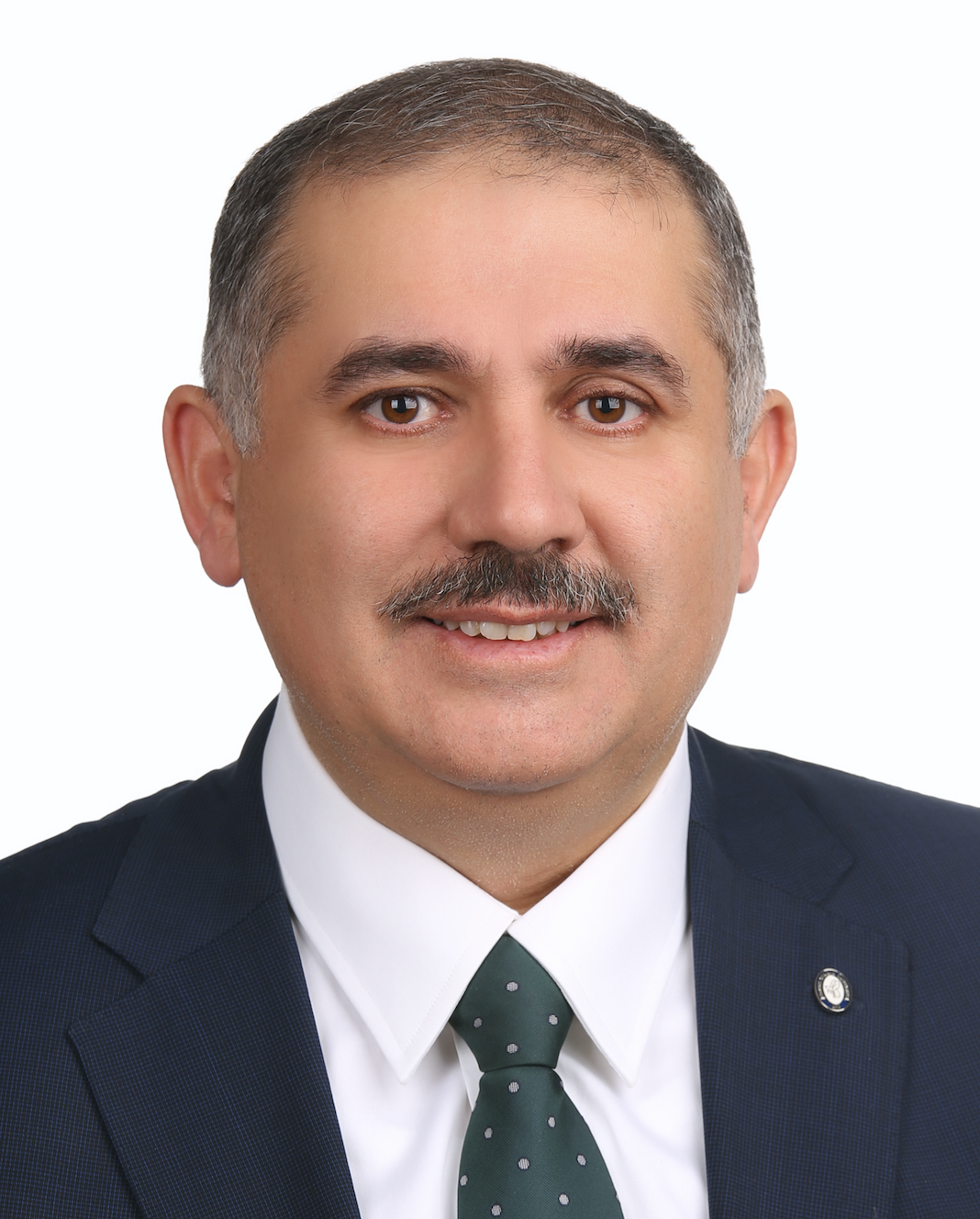 ÖZGEÇMİŞProf. Dr. İsmail KOYUNCUAdı Soyadı	: İsmail KoyuncuÜnvanı	: Prof. Dr.Doğum Tarihi	: 24.03.1974Medeni Hali	: Evli, 3 çocuk babası Yabancı Dil	: İngilizce (Çok iyi) İş Adresi	: İ.T.Ü. İnşaat Fakültesi, Çevre Mühendisliği Bölümü, Maslak-İstanbulİş Telefonu	: 0 212 285 63 25  Ev adresi	: İdealtepe Mah. Rıfkıtongsir Cd. No:59 Daire:22 Küçükyalı – 	  Maltepe /IstanbulEv Telefonu	: 0 216 388 09 30	Cep Telefonu	: 0 505 933 17 21	E-posta adresi	: koyuncu@itu.edu.tr     EĞİTİM ve ÜNVAN DURUMU2010-              : Profesör Ünvanı, Çevre Bilimleri ve Mühendisliği Bilim Dalı2004-2010	: Doçent Ünvanı, Çevre Bilimleri ve Mühendisliği Bilim Dalı 1997-2002      : İTÜ Fen Bilimleri Enstitüsü, Çevre Mühendisliği Anabilim Dalı (Doktora) 1995-1997      : İTÜ Fen Bilimleri Enstitüsü, Çevre Mühendisliği Anabilim Dalı (Yüksek Lisans)1990-1995      : İ.T.Ü. İnşaat Fakültesi Çevre Mühendisliği Bölümü (Lisans)1987-1990      : Antalya LisesiMESLEKİ TECRÜBESİ2010-              : Profesör, İTÜ Çevre Mühendisliği Bölümü, Öğretim Üyesi2019-              : Misafir Profesör, Michigan Devlet Üniversitesi                          İnşaat ve Çevre Mühendisliği Bölümü Öğretim Üyesi2004-2010      : Doçent, Çevre Mühendisliği Bölümü, Öğretim Üyesi 2004-2005      : Rice University (Amerika) İnşaat ve Çevre Mühendisliği Bölümü                         (Misafir Profesör)2003-2004      : Leuven Üniversitesi (Belçika) 	         Kimya Mühendisliği Bölümü (Araştırmacı) 2002-2003      : Rice Üniversitesi (Amerika) İnşaat ve Çevre Mühendisliği Bölümü                          (Araştırmacı)1996-2004      : İTÜ İnşaat Fakültesi Çevre Mühendisliği Bölümü, Araştırma GörevlisiİDARİ GÖREVLERİstanbul Teknik Üniversitesi Fen Bilimleri Enstitüsü Müdürü (Ağustos 2012-Ağustos 2018)İstanbul Teknik Üniversitesi Rektörlüğü Yönetim Kurulu Üyeliği (Ağustos 2012-Ekim 2016)İstanbul Teknik Üniversitesi Rektörlüğü Senato Üyeliği (Ağustos 2012-Ağustos 2018)İstanbul Teknik Üniversitesi Prof. Dr. Dincer Topacık Ulusal Membran Teknolojileri Uygulama ve Araştırma Merkezi (MEM-TEK) Müdürü (2014 – Devam Ediyor)Üniversitelerarası Kurul Doçentlik Komisyonu Üyesi (Ağustos 2016-Devam Ediyor)Türkiye Bilimler Akademisi (TÜBA) Üyeliği (Haziran 2012- Devam Ediyor)Asya Bilimler Akademisi İklim Değişikliği ve Sağlık Komitesi Üyesi (Kasım 2019-Devam Ediyor)Uluslararası Su Birliği (International Water Association - IWA) Membran Teknolojileri Grubu Yönetim Kurulu Üyesi (2011- Devam Ediyor)İstanbul Teknik Üniversitesi İnşaat Fakültesi Fakülte Yönetim Kurulu Üyeliği (Mart 2015-Mart 2018)5. Dünya Su Forumu Bilimsel Danışma Kurulu Üyeliği (2009) TÜBİTAK Teknoloji ve Yenilik Destek Programları Başkanlığı (TEYDEB) Biyotek Grubu Yürütme Kurulu Üyeliği (Nisan 2015-Nisan 2017)TÜBİTAK Marmara Araştırma Merkezi (MAM) Çevre ve Temiz Üretim Enstitüsü Danışmanlığı (Nisan 2014-Nisan 2017)Çevre Vakfı Yönetim Kurulu Üyeliği ve Başkanlığı (2010-2019)Çevre Vakfı Mütevelli Heyeti Başkanlığı (2019 - Devam Ediyor)İstanbul Teknik Üniversitesi İnşaat Fakültesi, Çevre Mühendisliği Bölümü ABET Anket Komisyonu Üyesi (2001-2006)İstanbul Teknik Üniversitesi İnşaat Fakültesi, Çevre Müh. Böl. ABET Ders Dosyaları, Bitirme ve Seminer Kom. Üyesi İstanbul Teknik Üniversitesi İnşaat Fakültesi Staj Komisyonu Üyesi (1998-2002)İstanbul Teknik Üniversitesi İnşaat Fakültesi Çevre Mühendisliği Bölümü Staj Komisyonu Başkanı (2006-2012)İstanbul Teknik Üniversitesi İnşaat Fakültesi Çevre Mühendisliği Bölümü ÇAP Komisyonu Eş Başkanı (2009-2012)MESLEKİ BAĞLANTILARInternational Water Association (IWA) Specialized Group on Membrane Technology (Üye)Network of Young Membraines in Europe (Üye)American Water Works Association (AWWA) (Üye)National Geographics (Üye)Çevre Mühendisleri Odası Üyesi Su Kirlenmesi Araştırmaları ve Kontrolü Türk Milli Komitesi ÜyesiSociety of Chemistry and Industry European Desalination Society (EDS)Çevre Vakfı BİLİMSEL DERGİ YAYIN KURULU ÜYELİĞİMembrane Water Treatment Journal (http://technopress.kaist.ac.kr/?journal=mwt#)Water Science and Technology: Water SupplyEnvironmental Research and Technologyİklim Değişikliği ve ÇevreBAŞLICA ARAŞTIRMA ALANLARI-Çevre nanoteknolojisi -Membran Teknolojileri-Altyapı planlama ve tasarım esasları -Atıksu ve su arıtma teknolojileri-Su Kirliliği Kontrolü-Arıtma tesislerinin hidroliği-Kompozit yapılı MF ve UF düz tabaka levha membran üretimi-Hollow fiber membran üretimi-Membran yüzeylerinin kaplanması-İleri Osmoz prosesi-Membran distilasyon prosesi-Membran teknolojisi ile gaz ayırımı -Nanofiltrasyon membranları ile tuz gideriminde organik iyon etkisinin modellenmesi -Membran yüzeyinin karakterizasyonu ve gerçek yüzey pürüzlülüğünün belirlenmesi -Çift tabakalı kek modeli ve bunun tuz-boya karışımı çözeltilerine uygulanması -Debi ve çözelti kimyasının membran kek tabakasına etkisinin belirlenmesi -Kek direncinin modellenmesi -Membran yüzeyindeki kek tabakasındaki değişimlerin ortaya konması için mikroskobik tekniklerin geliştirilmesi -Membran tıkanmasını azaltıcı yeni tekniklerin geliştirilmesi -Değişik şartlarda nanofiltrasyon ve ters osmoz membranları yüzeylerindeki çökelmenin karakteristiğinin belirlenmesi -İleri su arıtmada ön arıtmanın etkisi -Membran sistemine dayalı atıksu geri kazanım tekniklerinin geliştirilmesi -Batık membran sistmeleri ile içme suyu arıtımı -Membran yüzeyindeki depozitlerin çözünme kinetiğinin belirlenmesi -Nanopartüküllerin karakterizasyonu -Nanopartikullerin çevresel etkileri ÖDÜLLER YÖK 2019 Üstün Başarı Ödülü, Yılın Doktora Tezi Ödülü Tez Danışmanı, 18 Eylül 2019, Ankara.2008 yılı TÜBİTAK Teşvik ÖdülüEconomic Cooperation Organization (Ekonomik İşbirliği Organizasyonu - ECO) Uluslararası ödülü (2009) (Çevre alanında yapılan çalışmalardan dolayı)İstanbul Sanayi Odası Çevre Ödülleri, 2018 Yılı Kurum/Kuruluş Kategorisi Birinciliği İstanbul Teknik Üniversitesi 2018 Yılı En Başarılı Tez Ödülü (Bahar Yavuztürk-Gül) Tez Danışmanı Ödülü, 18 Haziran 2019, İstanbul.İstanbul Teknik Üniversitesi 2018 Yılı En Başarılı Tez Ödülü (Reyhan Şengür-Taşdemir) Tez Danışmanı Ödülü, 18 Haziran 2019, İstanbul.Çevre Vakfı Çevre Alanında En Başarılı Doktora Tezi Ödülleri, Su Arıtma Alanında En Başarılı Doktora Tezi Ödülü (Reyhan Şengür-Taşdemir) Tez Danışmanı Ödülü, 5 Haziran 2019, İstanbul.En İyi İkinci Poster Ödülü, Kuzey Amerika Membran Birliği (North America Membrane Society- NAMS)   tarafından düzenlenen 2003 yılı membran sempozyumunda En İyi Poster Ödülü, 1-5 Eylül 2017 tarihleri arasında düzenlenen “8th International Water Association Membrane Technology Conference & Exhibition for Water and Wastewater Treatment and Reuse” sempozyumunda En İyi Poster Ödülü, 23-27 Haziran 2019 tarihleri arasında düzenlenen “9th International Water Association Membrane Technology Conference & Exhibition for Water and Wastewater Treatment and Reuse” sempozyumunda En İyi Poster Ödülü, 18-20 November 2019 tarihleri arasında düzenlenen 6th MEMTEK International Symposium on Membrane Technologies and Applications sempozyumunda En İyi Sunuş Ödülü, 18-20 November 2019 tarihleri arasında düzenlenen 6th MEMTEK International Symposium on Membrane Technologies and Applications sempozyumunda İstanbul Teknik Üniversitesi Çevre Mühendisliği Bölümü İkincisi (1995)İstanbul Teknik Üniversitesi Özel Ödülü (2001 Yılı İçerisinde Yayınlanan Uluslararası Makaleler Dolayısıyla) BURSLARTÜBİTAK NATO B1 Doktora Sonrası Yurtdışı Araştırma Bursu (2002- 6 ay) Rice Üniversitesi (Amerika) - Post Doctoral Research Associate Fellowship (2003-6 ay) Leuven Üniversitesi (Belçika) - Post Doctoral Research Associate Fellowship (2003) Rice Üniversitesi (Amerika) - Fellowship (2004 -1 yıl) ULUSLARARASI TECRÜBESİMichigan Devlet Üniversitesi (Amerika) İnşaat ve Çevre Mühendisliği Bölümü kadrosunda Misafir Profesör olarak 2019 yılından bu yana ders vermektedir.Asya Bilimler Akademisi İklim Değişikliği ve Sağlık Komitesi Üyesidir. Uluslararası Su Birliği (International Water Association - IWA) Membran Teknolojileri Grubu Yönetim Kurulu Üyesidir. ABD, Japonya, Fransa, Güney Kore, Almanya, Tunus, Pakistan gibi bir çok ülke ile ortak ikili işbirliği projeleri gerçekleştirilmiştir. Bir çok uluslararası dergide yayın kurulu üyesidir. Bir çok uluslararası sempozyuma davetli konuşmacı olarak davet edilmiş ve bir çok uluslararası sempozyumda davetli konuşma yapmıştır. Sayısı 50’nin üzerinde uluslararası dergide hakemlik yapmaktadır. 2002-2003 yılında doktora sonrası çalışmalar ve 2004-2005 yılında misafir profesör olarak iki kez Rice Üniversitesi (Amerika) İnşaat ve Çevre Mühendisliği Bölümünde konuk araştırmacı olarak, içme sularında nanopartiküllerin karakterizasyonu, içme sularının arıtımında nanofiltrasyon ve ters osmoz membranları, membran üretim teknikleri ve membran yüzey karakterizasyonu projelerinde yer almıştır. 2003 yılında bir süre, doktora sonrası çalışmalar kapsamında, Leuven Üniversitesi (Belçika) Kimya Mühendisliği Bölümünde konuk araştırmacı olarak, tekstil atıksularının nanofiltrasyon membranları ile arıtımı projesinde yer almıştır. International Water Association (IWA) Specialized Group on Membrane Technology, Network of Young Membraines in Europe, American Water Works Association (AWWA), National Geographics,  Society of Chemistry and Industry ve European Desalination Society (EDS) gibi bir çok uluslararası kuruluşa üyedir. İslam İşbirliği Teşkilatı İslam Ülkeleri İstatistik, Ekonomik ve Sosyal Araştırma ve Eğitim Merkezi (SESRIC) bünyesinde, çevre ve altyapı mühendisliği alanında eğitimler verdi. Bunlardan en önemlisi, Filistin-Ramallah’ta gerçekleştirilen ve Filistin Su Birliği mühendislerine verilen su geri kazanımı konulu tasarım ve proje eğitimleridir. EĞİTİME KATKIVerdiği DerslerSu Temini ve Atıksuların Uzaklastırılması (Lisans Programı)Su Arıtma Tesisi Tasarımı (Lisans programı)Treatment Plants Hyraulics (Lisans Programı)Atıksu Arıtma Tesisi Tasarımı (Lisans Programı)Hydraulic Engineering (SUNY Lisans Programı)Environmental Nanotechnology (Yüksek Lisans Programı)Çevre Mühendisliğinde Membran Prosesler (Doktora Programı)TAMAMLATILAN DOKTORA TEZLERİ Gül Kaykıoğlu, “Anaerobik Arıtma ve Membran Filtrasyonu Kullanarak Tekstil Atıksularının Geri Kazanımının Araştırılması” (Doktora) (2010)Suna Çelik, “Batık membran sistemleri ile içme suyu arıtımı: Demir ve mangan giderimi” (Doktora) (2011)İbrahim Karali, “Yüzeysel Suların Membran Proseslerle Arıtılabilirliğinin Araştırılması” (Doktora) (2013)Börte Köse, “Bacterial Quorum Qenching Applications With Rhodoccus Sp. BH4 For Effective Biofouling Control In MBR For Domestic Wastewater Treatment” (Doktora)(2015)Sedat Soybay “Membran Biyoreaktörlerde Enerji İhtiyacının Azaltılması ve Membran Yüzey Temizleme İşlemlerine Değişik Yaklaşımlar” (Doktora)(2016)Türkan Ormancı-Acar “Nanofiltrasyon Membranlarının Üretimi ve Tekstil Endüstrisinde Uygulanması”, Çevre Mühendisliği Anabilim Dalı, Doktora Programı, İstanbul Üniversitesi, İstanbul, Haziran (2017).Mehmet Dilaver, “Seramik Membran Filtrasyonu ile Tekstil Sektöründe Kostik ve Sıcak Su Geri Kazanımı“, (Doktora) (2018) Recep Kaya, “Membran Biyoreaktörlerde Titreşim ile Tıkanma Kontrolü“, (Doktora) (2018) Raed Elkhaldi, “Synthesis, Characterization and Application of A Novel Thin Film Composite (TFC) Forward Osmosis (FO) Membrane For Seawater Desalination“ (Doktora) (2018)Bahar Yavuztürk Gül, “Isolation of Novel Quorum Quenching Bacteria for the Control of Membrane Biofouling and the Effect of Bacillus sp. T5/Delftia sp. T6 on Microbial Community Structure in Membrane Bioreactor“ (Doktora) (2018)Reyhan Şengür Taşdemir, “Fabrication and Characterization of Polyethersulfone (Pes)/Multiwalled Carbon Nanotube Hollow Fiber Ultrafiltration Membranes“ (Doktora) (2018)Serkan Güçlü “Ters Osmoz Membranlarında Yenilikçi Aktif Tabakaların Geliştirilmesi” (Doktora) (2019)Jalal-Al-Din Sharabatı, “Development of High-Performance and Chlorine-Resistant Thin-Film Composite Membranes With Zwitterionic Surfaces For Seawater Desalination” (Doktora) (2019)Melike Gülsüm Ürper-Bayram - Fabrication Of Nanocomposite Hollow Fiber Nanofiltration Membrane And Removal Of Natural Organic Matter From Surface Water (2019)Türker Türken - Reinforced Hollow Fiber Nanofiltration Membrane Production And Natural Organic Matter Removal From Surface Water (2019)Bahar Özbey - Jeotermal Sulardan Bor Giderimi İçin Yenilikçi Membran Distilasyonu Membranlarının Üretilmesi ve Proses Geliştirilmesi (2019) TAMAMLATILAN YÜKSEK LİSANS TEZLERİ Demet Akgül (Türkiye’de Ters Osmoz Ve Nanofiltrasyon Sistemleri İle İçme Ve Kullanma Suyu Üretiminin Maliyet Analizi) (Y. Lisans) (2006)Selin Taşıyıcı (Batık Membran Sistemleri ile İçme Suyu Arıtımı: Membran Tıkanıklığını Azaltmak İçin Farklı Yöntemlerin Kullanılması) (Y. Lisans) (2008)Paşa Hüseyin Arı (Türkiye’de İçme Suyu Amaçlı Büyük Kapasiteli Membran Sistemlerinin Maliyeti) (Y. Lisans) (2009)Müge Akdağlı (İçme Sularının Pilot Ölçekli Batık Membran Sistemi İle Artımı) (Y. Lisans) (2010)Burak Özkal (Nanopartiküllerin Batık Membran Sistemlerindeki Etkisinin Araştırılması) (Y. Lisans) (2010) Hacer Arslan (Tekstil Endüstrisi Atıksularının Membran Sistemleri İle Geri Kazanımı) (Y. Lisans) (2010)Burcu Atay (Hidrokarbon Konsantrasyonu Yüksek atıksuların MBR ile Arıtımı) (Y. Lisans) (Y. Lisans) (2010)Selvihan Elidüzgün (Batık membran biyoreaktörer ile üretim atıksuyu arıtımı) (Y. Lisans) (Y. Lisans) (2011)Recep Kaya (Pilot ölçekli basınçlı membran sistemi ile üretim atıksuyu arıtımı) (Y. Lisans) (2012)Serkan Güçlü (İki Farklı Polimerden Simultane Olarak Elektrospining Yöntemiyle Nanolif Ve Membran Üretimi) (Y. Lisans) (2012)Eren Kurt (Tekstil Endüstrisi Ayrılmış Atıksularının Pilot Ölçekli Membran Sistemi İle Arıtımı Ve Geri Kazanımı) (Y. Lisans) (2012)Gulimila Yalimai (Tekstil Atıksularının Membran Prosesler ile Geri Kazanımında Ön Arıtmanın Etkisi) (2012)Türker Türken, (Gümüş Nanopartikülleri ile Kompozit İnce Boşluklu Fiber (Hollow Fiber) Membran Üretimi, Karakterizasyonu ve Uygulaması) (Y. Lisans) (2013)Reyhan Şengür (Fabrication and characterization of Polyethersulfone (PES)/Multiwalled Carbon Nanotube Hollow Fiber Ultrafiltration Membranes) (Y. Lisans) (2013)Derya Karşı, “Karbon Nanotüp Katkılı Nanokompozit Polimerik Membranların Üretimi, Karakterizasyonu ve Uygulaması” (Y. Lisans) (2013)Merve Şile, “Fabrication and Characterization of Nanocomposite Flat-Sheet Polymeric Membranes” (Y. Lisans) (2013)Bahar Taş, “Nanomalzemeler Kullanılarak Üretilen Düz Plaka Membranların Membran Biyoreaktörlerde (MBR) Kullanılması Ve Biyokirlenme Davranışları” (Y. Lisans) (2013)Elif Buket Parlak, “Determination of Nanotoxicological Effects of Silver and Aluminium Nanoparticles on Microbial Community Structure in Activated Sludge” (Y. Lisans) (2013)Mehmet Emin Paşaoğlu – “Polietersülfon (PES) ve Poliakrilonitril (PAN) Polimerleri Kullanılarak Düz-Plaka Membranların Üretimi ve Uygulamaları” (Y. Lisans) (2013)Merve Ergül -  “Investigation of Textile Industry Wastewater Treatment Using Laboratory and Pilot Scale Submerged Membrane Bioreactors (MBR)” (Y. Lisans) (2014)Saliha Beslen -  Effects of Suspended and Blended Silver Nanoparticles on Filtration Performances and Bacterial Products at Membrane Bioreactor (MBR) System (Y. Lisans) (2014)Yusuf Keskin – PAN/PES/PVDF Polimerleri ile Düz Levha Membran Üretimi (Y.Lisans) (2014)Fatma Nur Şeyma Yavuz - Fabrication And Characterization Of Hollow Fiber Membrane With Bisbal Additive: Membrane Bioreactor (Mbr) Application (Y.Lisans) (2014)Şeyma Yılmaz – Fabrication and Characterization of Reverse Osmosis Membranes Having Antibacterial Proporties (Y.Lisans)(2015)Saliha Ünal – Nihai Kullanım Amacına Göre Uygulanan Membran Prosesler ve Diğer Su Arıtma Yöntemleri İle İçme Suyu ve Proses Suyu Üretiminin Maliyet Analizi (Y.Lisans) (2015).Başak Keskin - Halloysit nanotüp katkılı ultrafiltrasyon membranı üretimi, karakterizasyonu ve boyar madde gideriminde uygulaması (Y. Lisans)(2016)Merve Yılmaz - Membran Biyoreaktörlerde (MBR) Tıkanma Kontrolü İçin Titreşim Uygulamaları (Y.Lisans)(2016)Nurmiray Yılmaz - Fabrication, Characterization And Antibacterial Performances Of Composite Polysulfone Membranes Including Graphene Oxide Nanoparticles (Y.Lisans)(2016)Müge Biçer – İnce Film Kaplama Yapılmış Nanofiber Membranların Partikül Filtrasyon Performanslarının Belirlenmesi (Y.Lisans)(2016)Seda Gazioğlu – İleri Osmoz Membran Üretimi ve Membran Biyoreaktör Sonrası Uygulanması (Y.Lisans) (2017)Sevde Korkut – Laboratuvar ölçekte üretilen ultrafiltrasyon ve nanofiltrasyon membranları ile boyar madde (Y.Lisans) (2017)Enise Pekgenç – Aquaporin Z Eklentili Düz Plaka Nanofiltrasyon Membranların Üretimi, Karakterizasyonu ve Organik Madde Giderimi (2018)Farzin Saffarimiandoab –  Analyzing Organic Foulng and Biofouling on Zeitterionic Surface Modified Reverse Osmosis Seawater Desalination Membrane (2018)Amna Faisal - Environmental And Social Sustainability Index (ESSI) (2018)Cansu Batur - Removal Of Microbial and  Micropollutants From  Drinking Water With Reverse Osmosis Membranes (2019)Bahriye Eryıldız - Su/Atıksulardan Bor Giderimi (2019)Tashfeen Sı̇ddı̇que- Characterization and Recovery of Rare Earth Elements From Iron Mining Sludge (2020)DEVAM EDEN DOKTORA VE YÜKSEK LİSANS DANIŞMANLIKLARI HAKEMLİK YAPTIĞI ULUSLARARASI SCI DERGİLERİReviewer – Separation Science and Technology (1999-)Reviewer – Food Technology and Biotechnology (2002-)Reviewer – Separation and Purification Technology (2003-)Reviewer – Journal of Membrane Science (2004-)Reviewer – Journal of Chemical Technology and Biotechnology (2004-)Reviewer – Journal of Environmental Management (2004-)Reviewer – Desalination (2005-)Reviewer – Journal of Environmental Sciences-China (2005-)Reviewer – Polymer International (2005-)Reviewer – Dyes and Pigments (2006-)Reviewer – International Journal of Environment and Pollution (2006-)Reviewer – Journal of Chemical Society of Tunisia (2009-)Reviewer – Turkish Journal of Engineering & Environmental Sciences (2007-)Reviewer – Chemical Papers (2008-)Reviewer – Colloids and Surfaces A (2008-)Reviewer – Coloration Technology (2008-)Reviewer – Desalination and Water Treatment (2009-)Reviewer – Environmental Technology (2008-)Reviewer – Environmental International (2008-)Reviewer – Environmental Science and Technology (2008-)Reviewer – Fresenious Environmental Bulletin (2008-)Reviewer – International Journal of Environmental and Waste Mangement (2008-)Reviewer – Turkish Journal of Engineering anf Environmental Sciences (2008-)Reviewer – Water Research (2008-)Reviewer – Water Science and Technology (2009-)Reviewer – Water Science and Technology: Water Supply (2009-)Reviewer – Bioproses and Biosystems Engineering (2009-)Reviewer – Journal of Environmental Science and Health Part B (2009-)Reviewer – Journal of Journal of Colloid and Interface Science (2009-)SEMPOZYUM DÜZENLEMEOrganize Edilen Bilimsel Sempzoyumlar ve ÇalıştaylarİTÜ 8. Endüstriyel Kirlenme Kontrolü Sempozyumu 2002, İstanbul - Organizasyon Komitesi ÜyesiMembran Teknolojileri ve Uygulamaları Sempozyumu 2009 28-30 Kasım 2009 (Org. Komitesi Eş Bşk.), İstanbul.IWA Regional Conference on Membrane Technology and Water Reuse 18-22.10.2010 (Org. Komitesi Bşk.), İstanbul, Turkey.II. Membran Teknolojileri ve Uygulamaları Sempozyumu, 2-3.11.2011 (Org. Komitesi Bşk.), İstanbul.IWA Water and Wastewater Technologies in Ancient Civilizations 22-24.03.2012 (Org. Komitesi Bşk), İstanbul , TurkeyIII. Membran Teknolojileri ve Uygulamaları Sempozyumu, 26-27.9.2013 (Org. Komitesi Üyesi), Elazığ.MBR for the Next Generation I International Workshop, 21-22 Şubat 2013 (Organizasyon Komitesi Üyesi)MBR for the Next Generation II International Workshop, 21-22 Ağustos 2013 (Organizasyon Komitesi Üyesi)MBR for the Next Generation III International Workshop, 17-18 Aralık 2013 (Org. Komitesi Başkanı)Ulusal Nanoteknoloji ve Çevre Çalıştayı, NanoÇev2013, 27.12.2013, Antalya (Organizasyon Komitesi Üyesi)MBR for the Next Generation IV International Workshop, 21-22 Şubat 2014 (Organizasyon Komitesi Üyesi)MBR for the Next Generation V International Workshop, 24-25 Haziran 2014 (Organizasyon Komitesi Üyesi)MBR for the Next Generation VI International Workshop, 11-12 Eylül 2014 (Organizasyon Komitesi Başkanı)IV. Membran Teknolojileri ve Uygulamaları Sempozyumu, 7-8.10.2015 (Org. Komitesi Üyesi), Elazığ.MBR for the Next Generation 2016 International Workshop, 10 Mayıs 2016 Endüstriyel Atıksuların Membran Teknolojileri ile Arıtımı Su/Ürün Geri Kazanımı ve Konsantre Yönetimi Çalıştayı, 18 Nisan 2017İçme ve Kullanma Suyunda Membran Teknolojileri Çalıştayı, 19 Nisan 2017Membran Biyoreaktör Teknolojileri Çalıştayı, 20 Nisan 2017V. Ulusal Membran Teknolojileri ve Uygulamaları Sempozyumu, 21-23 Eylül 2017Desalinasyon Teknolojileri Çalıştayı, 21 Kasım 20174th international symposium on Environment and Morals,  27-28 June 2018 (Organizasyon Komitesi Başkanı)6th Memtek International Symposium On Membrane Technologies And Applications, 18-20 November 2019, Istanbul, Turkey (Organizasyon Komitesi Başkanı)Bilim Kurulunda Yer Alınan Bilimsel Sempzoyumlar ve ÇalıştaylarTürkiye'de Katı Atık Yönetimi Sempozyumu TÜRKAY 2007 Yıldız Teknik ÜniversitesiTürkiye'de Katı Atık Yönetimi Sempozyumu TÜRKAY 2009 Yıldız Teknik ÜniversitesiİTÜ 12. Endüstriyel Kirlenme Kontrolü Sempozyumu 2010, İstanbulULE2009 International Workshop on Urbanisation, Land Use, Land Degradation, and Environment 28th September-01st October 2009IWA Regional Conference on Membrane Technology and Water Reuse 18-22.10.2010, İstanbul, TurkeyIWA Specialized Conference on Membrane Technology 2011, Germany Ekim 2011.EuroAsia Waste Management Conference, May 2012, İstanbul, TurkeyIWA MTC Membrane Technology Conference, Toronto-Kanada, 25-29 Ağustos 2013EuroAsia Waste Management Conference, 28-30 April 2014, İstanbul, TurkeyIWA Regional Conference on Membrane Technology 03-06.12.2014, Vietnam.6th IWA Eastern European Young Water Professionals Conference "East meets West, 28-30 May 2014, İstanbul, TurkeyIWA MTC Membrane Technology Conference, Singapore,  Eylül 20174th international symposium on Environment and Morals,  27-28 June 2018İSKİ İstanbul Su Kongresi ve Fuarı, 11-13 Ekim 20181. Uluslararası İçmesuyu Ve Atıksu Sempozyumu 06 – 07 Aralık 2018 /Afyonkarahisar / Türkiye. 9th International Water Association (IWA) Membrane Technology Conference & Exhibition for Water and Wastewater Treatment and Reuse (IWA-MTC 2019), 23-27 June 2019 Toulouse, France.6th Memtek International Symposium On Membrane Technologies And Applications, 18-20 November 2019, Istanbul, TurkeyKATILDIĞI ULUSAL VE ULUSLARARASI SEMPOZYUMLARUluslararası Sempozyumlar7th World Water Forum, Daegu & Gyeongbuk, Republic of Korea, 12-17.04.201515th International Mineral Processing Symposium, 19-21.10.2016International Forward Osmosis Summit, 2-4.12.20165th IWA Regional Conference on Membrane Technology (IWA-RMTC2016), Kunming, Çin, 22-24.08.2016EMN Meeting on Membranes, 5-8.04.2016International Workshop on Resource Recovery From Membrane Biological Reactors (MBRs)- From Laboratory to Pilot Scale, 31.03.2016IWIC International Water Industry Conference, 18-21.10.2016IMSTEC 9th International Membrane Science and Technology Conference,5-8.12.20168th IWA membrane technology conference  exhibition for water and wastewater treatment and reuse, Singapore, 5-9.09.20173rd international conference on desalination using membrane technology, Gran Canaria, İspanya 2-5.04.2017International workshop application of membrane Technologies for water reclamation and whey desalination in food industry, 22-25.05.2017International conference on civil and environmental engineering, 8-10.05.2017Lithium and boron recovery from geothermal water using the hybrid processes combining adsorption and electrodialysis, 12.09.2017International Summer School on Water Reclamation and Reuse, 19-20 April 2018, İzmir Turkey4th international symposium on Environment and Morals,  27-28 June 2018, Bosnia-Herzegovia.National Congress on Membrane Technology, 29-30 October 2018, Johor Bahru, Maleysia.1. Uluslararası İçmesuyu Ve Atıksu Sempozyumu 06 – 07 Aralık 2018 /Afyonkarahisar / Türkiye. Ulusal Sempozyumlarİstanbul Üniversitesi Mikrokirleticiler Çalıştayı, 6.11.2017İTÜ Fen Bilimleri Lisansüstü Araştırmalar Sempozyumu, Tanıtım Günleri, 17-18.05.2016Endüstriyel Atıksuların Membran Teknolojileri ile Arıtımı Su/Ürün Geri Kazanımı ve Konsantre Yönetimi Çalıştayı, 18 Nisan 2017İçme ve Kullanma Suyunda Membran Teknolojileri Çalıştayı, 19 Nisan 2017Membran Biyoreaktör Teknolojileri Çalıştayı, 20 Nisan 2017V. Ulusal Membran Teknolojileri ve Uygulamaları Sempozyumu, 21-23 Eylül 2017Desalinasyon Teknolojileri Çalıştayı, 21 Kasım 2017İSKİ İstanbul Su Kongresi ve Fuarı, 11-13 Ekim 2018ÇAĞRILI KONUŞMALARKoyuncu, I. (2019) Resource Recovery from Water/Wastewater, The 9th International Water Association (IWA) Membrane Technology Conference & Exhibition for Water and Wastewater Treatment and Reuse, 23-27 June 2019, Toulouse, France, pp. 229-230.Koyuncu, I. (2019) Atıksu çeşitleri ve arıtma yönetmleri, Arıtılmış Atıksuların Fıkhi Açıdan Değerlendirilmesi Çalıştayı, 9 Ekim 2019, Ankara.Koyuncu, I. (2019) Madencilik Ve Çevre, Etimaden İşletmeleri Genel Müdürlüğü Madencilik ve Çevre Çalıştayı, 21 Mart 2019, Bigadiç Bor İşletme Müdürlüğü, Balıkesir.Koyuncu, I. (2019) Membrane Technologies As An Energy Efficient Alternative Water Supply Technique, Mustafa Science and Technology Foundation, Science and Technology Exchange Program, 9-11 Kasım 2019, Tahran, İran.Koyuncu, I. (2018) Removal and Recovery of Boron with Membrane Technologies: Current Technologies and Challenges, 2nd National Congress on Membrane Technology (NATCOM 2018), 30-31 October 2018, Johor Bahru, Maleysia.Koyuncu, I., (2018) Reuse Applications of Membrane Processes for in Turkey, International Summer School on Water Reclamation and Reuse, 19-20 April 2018, İzmir TurkeyKoyuncu,I., (2017) Nanofiltration membranes containing selective active layer, 8th IWA Membrane Technology Conference & Exhibition for Water and Wastewater Treatment and Reuse, 5-9 Sept. 2017, Suntec Singapore International Convention & Exhibtion Centre, Singapore.Koyuncu, I. (2017) Wastewater reclamation and reuse organized industrial zones: Case studies for Gebze and Kayseri Organized Industrial Zones, 17-18 Ekim 2017, İzmir,Türkiye.Koyuncu, I., (2017) MEM-TEK’teki Membran Üretim Çalışmaları, International Workshop Application of Membrane Technologies for Water Reclamation and Whey Desalination in Food Industry, 22 Mayıs 2017, İzmir, Türkiye.Koyuncu I. (2016) Comparision of QQ Bacteria isolated from marine, pond, saltern and landfill leachate for biofouling control in MBR, IWIC International Water Industry Conference, 18-21 Ekim 2016, Daegu city, South KoreaKoyuncu I., (2015) Isolation and Identification of Quorum Quenching (QQ) Bacteria from Different Ecological Environments and QQ MBR Operation with New Isolates, International workshop on MBR/QQ-MBR, 19 Kasım 2015, Seoul, Korea.Koyuncu, İ. (2002), “Zeytinyağı Endüstrisi Atıksularının Membran Teknolojisi ile Arıtılabilirliğinin Değerlendirilmesi”, 1. Zeytinyağ Üretiminde Çevre sorunları ve Çözümleri” 7-9 Haziran 2002, Balıkesir, 2002. Koyuncu, I., (2013) Nanoteknolojinin çevresel uygulamaları ve etkileri, Ulusal Nanoteknoloji ve Çevre Çalıştayı, NanoÇev2013, 27 Aralık 2013, Akdeniz Üniversitesi, AntalyaKoyuncu, I. (2018) Atıksuların Yeniden Kullanım Amaçlarına Uygun Arıtma Teknolojileri, Sürdürülebilir Su Yönetimi Çalıştayı, KOSKİ, Konya Su ve Kanalizasyon İdaresi, 12-14 Mart 2018.Koyuncu, İ. (2017) Membran Biyoreaktör (MBR) Tasarımı ve Mevcut Konvansiyonel Tesislerin MBR’ye Dönüşüm Süreci, TBB Atıksu Yönetimi Çalıştayı, MASKİ, Malatya.Koyuncu, İ. (2018) Döngüsel Perspektif Açısından Atıksu Arıtma Tesislerinden Beklentiler: Su, Kimyasal Madde ve Enerji Geri Kazanımı & Üretimi, İSKİ İstanbul Su Kongresi ve Fuarı, 11-13 Ekim 2018, İstanbul. Koyuncu, İ. (2018) Göç Yollarındaki su Yapıları ve Yörük Sarnıçları, İSKİ İstanbul Su Kongresi ve Fuarı, 11-13 Ekim 2018, İstanbul. Koyuncu, İ. (2018) Döngüsel Ekonomi Açısından Atıksu Arıtma Tesislerinden Beklentiler: Su, Kimyasal Madde/Nadir Elementlerin ve Enerji Geri Kazanımı & Üretimi, 1. Çevre Mühendisliği Kaynak Geri Kazanımı Uluslararası Kongresi  (ICRREE 2018) 15-16 Kasım 2018.Koyuncu, İ., (2019) “Su Ürünleri, Su Kirliliği ve İleri Arıtma Teknolojileri”, II. Gıda ve Sağlıklı Beslenme Sempozyumu, 28-29 Kasım 2019, s.103-108, Samsun.ARAŞTIRMA PROJELERİMembran Teknolojisinin Endüstride Kullanım Potansiyelinin Araştırılması, Devlet Planlama Teşkilatı (DPT) Projesi, Araştırmacı, 1999.Anaerobik Biyoteknoloji ile Evsel ve Endüstriyel Atıksulardan Biyoenerji Geri Kazanımı, Devlet Planlama Teşkilatı (DPT) Projesi, Araştırmacı, 1999.Pamuklu Tekstil Endüstrisi Atıksularının Nanofiltrasyon Membranları ile Arıtımı ve Tuz Gideriminde Organik İyon Etkisi, İstanbul Teknik Üniversitesi Araştırma Fonu Projesi, Araştırmacı, 2002.Kanalda Arıtma Prosesinin Geliştirilmesi Projesi, İstanbul Su ve Kanalizasyon İdaresi (İSKİ) Projesi, Araştırmacı, 2002 (1. Ara rapor).Tuzla Biyolojik Arıtma Tesisinin İzlenmesi ve Çamur Yönetimi Projesi, İstanbul Su ve Kanalizasyon İdaresi (İSKİ) Projesi Ara rapor, Araştırmacı, 2002.Tuzla Biyolojik Arıtma Tesisinin İzlenmesi ve Çamur Yönetimi Projesi, İstanbul Su ve Kanalizasyon İdaresi (İSKİ) Projesi nihai rapor, Araştırmacı, 2002.Bench-Scale Evaluation of Fouling Potential During Nanofiltration and Reverse Osmosis of Pretreated Surface Water, Rice University (ABD) (Prepared for Vivendi water in France), Araştırmacı, 2003.Direkt Filtrasyonda Ön Ozonlamanın Etkisinin Araştırılması, İstanbul Teknik Üniversitesi Araştırma Fonu Projesi, Araştırmacı, 2002Environmental Heavy Cost Investment Planning of Turkey,  Avrupa Birliği Projesi, Envest, Araştırmacı, 2005.Characterization of particles in filter effluents, American Water Works Association Research Foundation, Araştırmacı, 2005.Petrol Ve Doğal Gaz Üretim Atıksularının Arıtılabilirliğinin ve Yönetiminin Araştırılması Raporu, Türkiye Petrolleri Anonim Ortaklığı (TPAO), Proje Yürütücüsü, 2006.Batık Membran Sistemlerı ile İçme Suyu Arıtımı: Membran Tıkanmasının Azaltılması İçin Yeni Yöntemler, TÜBİTAK Bilimsel Araştırma Projesi (Program kodu:1001), Proje Yürütücüsü, (2007-2010) Petrol ve Doğal Gaz Üretim Atıksularının Yönetimi, TÜBİTAK Bilimsel Araştırma Projesi (Program kodu:1007), Proje Yürütücüsü, (2008-2011) Industrial Wastewater Reuse in Textile Industry by Application of Appropriate Membrane Treatment Technology and Investigating Pre-treatment Methods, Fouling Phenomenon, and Cleaning of Fouled Membranes, TÜBİTAK Bilimsel Araştırma Projesi (Program kodu: İkili ve Çoklu İşbirliği Programı-IntenC), Proje Yürütücüsü, (2009-2012) (University of Stuttgart ile birlikte) Ulusal Membran Teknolojileri Araştırma Merkezi Kurulması Projesi, T.C. Kalkınma Bakanlığı Projesi, Proje Yürütücüsü ( 2009-2013) Farklı Polimerler Kullanılarak Düz-Plaka Membran ve Modül Üretimi, 1481 nolu proje, T.C. Kalkınma Bakanlığı, SAN-TEZ Programı, Proje Yürütücüsü (2012-2014) Su ve Atıksu Arıtımı için Yenilikçi Membran Modülü Üretimi, İSTKA 2012/BİL/2 nolu proje, İstanbul Kalkınma Ajansı, Proje Yürütücüsü İstanbul  (2012-2013) Quorum Quenching Energy Saving Technology in Membrane Bioreactor for Wasrewater Reuse to Cope with Global Water Scarcity, 112M739 nolu proje, Proje Yürütücüsü, TÜBİTAK (2012-2014).Mikroalg Kültürünün Sürdürülebilir Enerji Üretimi ve Sera Gazı Mitigasyonunda Kullanımı, SAN-TEZ Projesi, Araştırmacı, 2012-2014.Yeni Geliştirilen Çapraz Akışlı Çoklu Tüp Mikrobiyal Yakıt Hücresi (Um2fc) ile Evsel Atıksu Akımından Elektrik Enerjisi Üretimi, Danışman, Proje No: 111Y252 (TÜBİTAK 1001 Projesi), 2012-2014.Karbon Nanotüp Katkılı Polimerik İleri Osmoz Membranların Geliştirilmesi ve Deniz Suyu Tuzsuzlaştırılması için Uygulanması. Danışman, Proje No: 111R012 (TÜBİTAK 1001) 2012-2014.Su ve Atıksu Arıtımında Kullanılan Membranlarda Biyokirlenmeyi Önleyen Yeni Metodların Geliştirilmesi ve Uygulanması, Danışman, Proje No: 111Y275 (TÜBİTAK 1001 Projesi), 2012-2014.Biyokirlenmeye Dirençli Nanomateryaller ile Üretilen Polimerik Membranların Geliştirilmesi ve Membran Biyoreaktörlerde Uygulanması, Danışman, Proje No: 111Y095 (TÜBİTAK 1001 Projesi), 2012-2014.Nanokompozit Polimerik Membranların İçme Suyu Arıtımında Kullanılması, Proje No: 110Y214 (TÜBİTAK 1001 Projesi), Danışman, 2012-2014.25. Tekstil   Atıksularından Eş Zamanlı Toksik Organik Madde ve Azot Giderimi İçin Yeni Bir Yaklaşım: Membran Biyofilm Reaktör (MBfR), Proje No: 111Y083 (TÜBİTAK 1001 Projesi), Danışman, 2012-2014.Organik Katı Atık ve Endüstriyel Atıksulardan Anaerobik Biyomembran ile Biyohidrojen Üretimi, Proje No: 110Y026 (TÜBİTAK 1001 Projesi), Danışman, 2010-2013Yeni Nesil İleri Osmoz (İO) ve Düşük Basınçlı Ters Osmoz (TO) Desalinasyon Membranlarının Üretilmesi, Modül Haline Getirilmesi ve İçme Suyu Eldesinde Kullanılması, (TÜBİTAK 1003 Projesi), Danışman,  2014-2016Yüksek Performanslı İleri Osmoz Membranı Üretimi ve Bu Membranlar ile Gerçek Atıksu Arıtım Performanslarının Belirlenmesi, (TÜBİTAK 1003 Projesi), Danışman,  2014-2016Nanokompozit İnce Boşluklu (Hollow) Fiber (HF) Nanofiltrasyon (NF) Membranlarının Üretimi ve İçme Suyu Arıtımı İçin Uygulanması, (TÜBİTAK 1003 Projesi), Danışman,  2014-2016MBR’larda Tıkanma Kontrolü İçin Yenilikçi Membran Modülü Üretimi, (TÜBİTAK 1003 Projesi), Danışman,  2014-2016Alkali Ve Boyar Madde İçeren Endüstriyel Atıksularda Membran Teknolojisi İle Su Ve Kimyasal Maddelerin Geri Kazanımı, (TÜBİTAK 1003 Projesi), Proje Yürütücüsü,  2014-2016Katı Atık Düzenli Depolama Sahalarında Oluşan Depo Gazının Membran Teknolojileri ile Zenginleştirilmesi ve Alternatif Kullanım Alanlarının Araştırılması, (SAN-TEZ Projesi), Proje Yürütücüsü,  2014-2016Evsel Atıksular ile Katı Atıkların Beraber Arıtımı için Yenilikçi Proses Geliştirilmesi, (SAN-TEZ Projesi), Danışman,  2014-2016Tekstil Endüstrisi-İpek İpliği İşleme Atıksularından Membran Hibrit Prosesler ile Serisin Proteini Geri Kazanımı ve Prototip Serisin Üretimi, (TÜBİTAK 1003 Projesi), Danışman (2015-2018)Organize Sanayi Bölgesi Atıksularının Yeniden Kullanımı için Membranlı Arıtma Sistemlerinin Konvansiyonel Sistemlerle Karşılaştırılması (TÜBİTAK 1003 Projesi), Danışman (2015-2018)Yüksek Alkali Özelliğe Sahip Endüstriyel Atıksulardan Kimyasal Madde ve Su Geri Kazanımı için Seramik Membranların Üretimi ve Uygulanması (TÜBİTAK 1003 Projesi), Danışman (2015-2018)Membran Sistemlerinin Ev Tipi Yıkayıcılara Entegre Edilmesi Ve Su Yumuşatma Amacıyla Kullanımı, (SAN-TEZ Projesi), Danışman,  2014-2016Study on hydraulic factors in membrane bioreactors controlled by quorum quenching technology, 2523 – TÜBİTAK-NRF İşbirliği Programı, (Türkiye – Kore), Proje Yürütücüsü, 2015-2017.Tekstil atıksularının membran teknolojiler ile arıtımı ve geri kullanımı ve membran konsantrelerinin fiziksel/kimyasal metotlar ile giderilmesi, 2510 – TÜBİTAK-MHESR İşbirliği Projesi (Türkiye- Tunus), Proje Yürütücüsü, 2015-2017.Jeotermal Sulardan Bor Giderimi Için Yenilikçi Hidrofobik Membranların Üretilmesi Ve Geliştirilecek Farklı Membran Distilasyonu Konfigürasyonlarında Uygulanması (TÜBİTAK 1001 Projesi), Proje Yürütücüsü, 2016-2018.İnce Film Kompozit Membranlar ile Basınç Geciktirmeli Ozmoz (PRO) Prosesi Kullanılarak Sürdürülebilir Enerji Üretimi (TÜBİTAK 1001 Projesi), Danışman,  2016-2018.Alg üretimi ve enerji üretimi (TÜBİTAK 1001 Projesi), Danışman,  2016-2018, (Devam ediyor.)İTÜ: Sürdürülebilir Enerji Üssü (İSTKA Projesi), Danışman,  2016-2017.Arıtılmış Evsel Atıksuların Tarımsal ve İnsanı Kullanım Amaçlı Geri Kazanımının Pilot Ölçekli Olarak Araştırılması (İSTKA Projesi), Proje Yürütücüsü, 2016-2017. Novel Nanostructured carbon based membranes for desalination: synthesis, characterizastion and application, Proje No: 116C039, 2016-2017, Proje Yürütücüsü (Tübitak 2236), The EC-FP7 Marie Curie Actions-People-COFUND and coordinated by BİDEBFate and toxic effects of silver nanoparticles and its transformation products in soil applied with biosolids, H2020 Marie Sklodowska-Curie Project, Proje Yürütücüsü, 2017-2019.Nadir Toprak Elementlerinin Doğal Kaynaklardan, Atık ve Atıksulardan Membran Prosesler ile Geri Kazanımı, (TÜBİTAK 1001 Projesi), Proje Yürütücüsü,  2018-2020.ETİ Maden İşletmeleri Emet Bor İşletme Müdürlüğü Sahasında Oluşan Bor İçerikli Suların Arıtılabilirlik Çalışmaları Ar-Ge Projesi, ETİMADEN Genel Müdürlüğü, Proje Yürütücüsü,  2018-2019.İSTAÇ Kömürcüoda Sızıntı Suyu Arıtma Tesisi Performansının İyileştirilmesi Ar-Ge Projesi, İSTAÇ Genel Müdürlüğü, Proje Yürütücüsü,  2018-2019.Removal of obstacles in widespread application of membrane technology: toward smart water management in future cities (Membran Teknolojilerinin Yaygınlaşması Konusunda Engellerin Kaldırılması: Gelecekteki Şehirlerde Akıllı Su Yönetimine Doğru), Concert Japan Join Project, Project Partners: Hokkaido University, Karlsruhe Institute of Technology, Université de Poitiers and Istanbul Technical University, Proje Yürütücüsü,  2020-2022.TEZLERYüksek lisans:“Membran Teknolojisinin Çevre Mühendisliğinde Kullanım Potansiyeli ve Ters Osmoz ile Amonyum İyonu Giderimi” (1997) Doktora:“Nanofiltrasyon membranları ile tuz gideriminde organik iyon etkisi” (2002)PATENTLER      Tescillenen Patentler         Başvurulan PatentlerYAYIN LİSTESİUluslararası hakemli dergilerde yayınlanan makaleler:Ormanci-Acar, T., Cuneyt Erdinc Tas, Basak Keskin, E. Billur S. Ozbulut, Turker Turken, Derya Imer, Nese Tufekci, Yusuf Z. Menceloglu, Serkan Unalc, Koyuncu, I. (2020) Thin-film composite nanofiltration membranes with high flux and dye rejection fabricated from disulfonated diamine monomer, Journal of Membrane Science, (ACCEPTED). Urper-Bayram, GM, …., Wiesner, MR, Koyuncu, I. (2020)  Comparative Impact of SiO2 and TiO2 Nanofillers on the Performance of Thin Film Nanocomposite Membranes,  Journal of Applied Polymer Science (ACCEPTED).Isık, O., …., Demir, I ve Koyuncu, I., (2020) Impact of support material type on performance of  dynamic membrane bioreactors treating municipal wastewater, Journal of Chemical Technology & Biotechnology (ACCEPTED).Recep Kaya, Nilufer Tirol, Hale Ozgun, Mustafa Evren Ersahin, Volodymyr V Tarabara, Nevzat Özgü Yiğit, Osman Atilla Arikan, Koyuncu, I. (2020) Impact of Magnetically Induced Vibration on the Performance of Pilot-Scale Membrane Bioreactor, Journal of Environmental Engineering, 146, 3.Meltem Ağtaş, Özgün Yılmaz, Mehmet Dilaver, Kadir Alp, Koyuncu, I. (2020) Hot water recovery and reuse in textile sector with pilot scale ceramic ultrafiltration/nanofiltration membrane system, Journal of Cleaner Production, (ACCEPTED).Serkan Arslan, Murat Eyvaz, Serkan Güçlü, Ayşe Yüksekdağ, Koyuncu, I., Ebubekir Yüksel (2020) Investigation of water and salt flux performances of polyamide coated tubular electrospun nanofiber membrane under pressure, Journal of Environmental Science and Health, Part A, (ACCEPTED).Serkan Arslan, Murat Eyvaz, Serkan Güçlü, Ayşe Yüksekdağ, Koyuncu, I., Ebubekir Yüksel (2020) Pressure Assisted Application of Tubular Nanofiber Forward Osmosis Membrane in Membrane Bioreactor Coupled with Reverse Osmosis System, Journal of Water Chemistry and Technology, (ACCEPTED).Turker Turken, Reyhan Sengur-Tasdemir, Gulsum Melike Urper-Bayram, Oguz Gunes, Esra Ates Genceli, Volodymyr V Tarabara, Koyuncu, I., (2020) Fabrication and Characterization of Polysulfone Reinforced Hollow Fiber Membrane, Environmental Technology, (ACCEPTED).Gulsum Melike Urper-Bayram, Burcu Sayinli, Reyhan Sengur-Tasdemir, Turker Turken, Enise Pekgenc, Oguz Gunes, Esra Ates-Genceli, Volodymyr V. Tarabara and Koyuncu, I. (2019) Nanocomposite hollow fiber nanofiltration membranes: Fabrication, characterization, and pilot‐scale evaluation for surface water, Journal of Applied Polymer Science, (ACCEPTED).Turker Turken, Reyhan Sengur-Tasdemir, Esra Ates-Genceli, Volodymyr V Tarabara, Koyuncu, I. (2019) Progress on reinforced braided hollow fiber membranes in separation technologies: A review, Journal of Water Process Engineering, 32. Börte Köse-Mutlu, Tülay Ergön-Can, Koyuncu, I., Chung-Hak Lee (2019) Quorum Quenching for Effective Control of Biofouling in Membrane Bioreactor: A Comprehensive Review of Approaches, Applications, and Challenges, Environmental Engineering Research, 24 (4) 543-558.Saffarimiandab, F., Bahar Yavuzturk Gul, Selda Erkoc-Ilter, Serkan Guclu, Serkan Unal, Bahadir Tunaboylu, Yusuf Z. Menceloglu and Koyuncu, I., (2019) Evaluation of Biofouling Behavior of Zwitterionic Silane Coated Reverse Osmosis Membranes Fouled by Marine Bacteria, Progress in Organic Coatings, 134, 303-311.Gulsum Melike Urper-Bayram, Burcu Sayinli, Nathan Bossa, Edgard Ngaboyamahina, Reyhan Sengur-Tasdemir, Esra Ates-Genceli, Mark Wiesner, Koyuncu, I., (2019) Thin film nanocomposite nanofiltration hollow fiber membrane fabrication and characterization by electrochemical impedance spectroscopy, Polymer Bulletin (ACCEPTED).Turken T., Kose-Mutlu B., Okatan S., Durmaz G., Guclu M.C., Guclu S., Ovez S., Koyuncu I., (2019) Long-term MBR performance of polymeric membrane modified with Bismuth-BAL chelate (BisBAL), Environmental Technology, 40 (15) 2011-2017.Chang Hyun Nahm, Keehong Kim, Sojin Min, Hosung Lee, Dowon Chae, Kibaek Lee, Kwang-Ho Choo, Chung-Hak Lee, Koyuncu, I., Pyung-Kyu Park (2019) Quorum sensing: an emerging link between temperature and membrane biofouling in membrane bioreactors, Biofouling (ACCEPTED).Jalal-Al-Din Sharabati, Serkan Guclu, Selda Erkoc Ilter, Derya Koseoglu-Imer, Serkan Unal, yusuf menceloglu, Izzet Ozturk, Koyuncu, I., (2019) Interfacially polymerized thin-film composite membranes: Impact of support layer pore size on active layer polymerization and seawater desalination performance, Seperation and Purification Technology, 212, 238-248.Onur Isik, Amr Mustafa Abdelrahman, Hale Ozgun, Mustafa Evren Ersahin, Ibrahim Demir ve Koyuncu, I. (2019) Comparative Evaluation of Ultrafiltration and Dynamic Membranes in an Aerobic Membrane Bioreactor for Municipal Wastewater Treatment, Environmental Science and Pollution Research (ACCEPTED).Sengur-Tasdemir, R, Kilic, A, Tutuncu, HE, Ergon-Can, T., Gul-Karaguler, N., Ates-Genceli, E., Kok, FN and Koyuncu, I. (2019) Characterization of aquaporin Z-incorporated proteoliposomes with QCM-D, Surface Innovations, 7(2) 133-142.Sengur-Tasdemir, R, Tutuncu, HE, Gul-Karaguler, N., Ates-Genceli, E., and Koyuncu, I., (2019) Determination of the effect of proteoliposome concentration on Aquaporin Z incorporated nanofiltration membranes, Environmental Technology, (ACCEPTED).Yavuz, F.N.S.Y., Sengur-Tasdemir, R., Turken, T., Urper, G.M., Koyuncu, I., (2019) Improvement of anti-biofouling properties of hollow fiber membranes with bismuth-BAL leachates (BisBAL), Environmental Technology, 1-10.Turker Turken, Reyhan Sengur‐Tasdemir, Burcu Sayinli, Gulsum Melike Urper‐Bayram, Esra Ates‐Genceli, Volodymyr V Tarabara and Koyuncu, I., (2019) Reinforced thin film composite nanofiltration  membranes: Fabrication, characterization and performance testing, Journal of Applied Polymer Science, (ACCEPTED).Tülay Ergön-Can, örte Köse-Mutlu, Koyuncu, I., Chung-Hak Lee (2019) The Use of the New Quorum Quenching Isolate of Bordetella hinzii S3 to Prevent Biofouling in Membrane Bioreactor Systems, (2019) Waste and Biomass Valorization (ACCEPTED).El Khaldi, Raed, Pasaoglu, M.E; Guclu, Serkan, Menceloglu, Yusuf, Ozdogan, R, Celebi, M, Kaya, Mehmet Arif ve Koyuncu, I., (2019) Fabrication of High Efficient FO Membranes with Modified Nanofiber Support Layer, Desalination and Water Treatment, 147, 56-72.Kose-Mutlu, B, H Ozgun, ME Ersahin, R Kaya, S Eliduzgun, M Altinbas, Cumali Kinaci, Koyuncu, I., (2019) Impact of salinity on the population dynamics of microorganisms in a membrane bioreactor treating produced water, Science of The Total Environment 646, 1080-1089.Mehmet Emin Pasaoglu, Koyuncu, I., Reyhan Sengur-Tasdemır, Serkan Guclu, Turker Turken, Bilge Budeyri, Orhan Baykan, Filiz Daskiran, Elif Tezcan (2018) Applicability of Pressure Retarded Osmosis Power Generation Technology in Istanbul, eriodicals of Engineering and Natural Sciences (PEN), 6(2) 141-147.Serkan Guclu, Jalal-Al-Din Sharabati, Farzin Saffarimiandoa, Meltem Agtas, Derya Y. Imer, Mehmet E. Pasaoglu, Yusuf Z. Menceloglu, Serkan Unal, Koyuncu, I. (2018) Investigation of pilot scale manufacturing of polysulfone (PSf) membranes by wet phase inversion method, Desalination and Water Treatment, 131 (2018) 66–74.Yavuztürk-Gül B., İmer D.Y., Park P., Koyuncu İ., (2018) Selection of quorum quenching (QQ) bacteria for membrane biofouling control: effect of different Gramstaining QQ bacteria, Bacillus sp. T5 and Delftia sp. T6, on microbial population in membrane bioreactors, Water Science & Technology, Volume 78 (2), 358-366.Kose-Mutlu B., Turken T.,Guclu M.C., Guclu S., Ovez S., Koyuncu İ., (2018) Effects of the post-modification using bismuth chelate (BisBAL) on the antibiofouling and performance properties of flat-sheet microfiltration membranes Journal of Water Process Engineering, Volume23, 75-83.Genceli E.A., Sengur-TasdemirR., Urper G.M., Gumrukcu S., Guler-Gokce S., Daglı U., Turken T., Sarac A.S., Koyuncu I., (2018) Effects of carboxylated multi-walled carbon nanotubes having different outer diameters on hollow fiber ultrafiltration membrane fabrication and characterization by electrochemical impedance spectroscopy, Polymer Bulletin, Volume 75.2431-2457.Zeytuncu B., Ürper G.M., Koyuncu I., Tarabara V.V., (2018) Photo-crosslinked PVA/PEI electrospun nanofiber membranes: Preparation and preliminary evaluation in virus clearance tests, Seperation and Purification Technology, Volume 197, 432-438.Sengur-Tasdemir R., Mokkapati V.R.S.S.,  İmer D.Y., Koyuncu İ., (2018) Effect of polymer type on characterization and filtration performances of multi-walled carbon nanotubes (MWCNT)-COOH-based polymeric mixed matrix membranes, Environmental Technology, Volume 39, 1226-1237.Lee K., Kim Y., Lee S., Lee S.H., Nahm C.H., Kwon H., Park P., Choo K., Koyuncu İ.,  Drews A.,  Lee C., Lee J., (2018) Stopping Autoinducer‑2 Chatter by Means of an Indigenous Bacterium (Acinetobacter sp. DKY-1): A New Antibiofouling Strategy in a Membrane Bioreactor for Wastewater Treatment, Environmental Science & Technology, Volume 52, 6237-6245.Ozbey-Unal B., İmer D.Y., .Keskinler B., Koyuncu İ., (2018) Boron removal from geothermal water by air gap membrane distillation, Desalination, Volume 433,141-150.Aouni, A., Altınay, AD, İlhan, F., İmer, DY, Avşar, Y., Hafiane, A. and Koyuncu, İ. (2018) The applicability of combined physico-chemical processes for treatment and reuse of synthetic textile reverse osmosis concentrate, Desalination and Water Treatment, 111, 111-124.Ersahin M.E., Ozgun H., Kaya R., Kose-Mutlu B., Kınacı C., Koyuncu I., (2018) Treatment of produced water originated from oil and gas production wells: a pilot study and cost analysis, Environmental Science and Pollution Research, Volume 25 (7), 6398-6406.Ormanci-Acar T., Celebi F., Keskin B., Mutlu-Salmanlı O., Agtas M., Turken T., Tufani A., Imer D. Y., Ozaydın-İnce G.,Demir T.U., Menceloğlu Y.Z., Unal S., Koyuncu I., (2018) Fabrication and characterization of temperature and pH resistant thin film nanocomposite membranes embedded with halloysite nanotubes for dye rejection, Desalination,Volume 429, 20-32.Sengur-Tasdemir R., Guler-Gokce Z., Sarac A. S., Koyuncu İ., (2018) Determination of Membrane Protein Fouling by UV Spectroscopy and Electrochemical Impedance Spectroscopy, Polymer-Plastics Technology and Engineering, Volume 57, 59-69.Dilaver M., Hocaoğlu S.M., Soydemir G., Dursun M., Keskinler B., Koyuncu I., Ağtaş M., (2018) Hot wastewater recovery by using ceramic membrane ultrafiltration and its reusability in textile industry, Journal of Cleaner Production, Volume 171, 220-233.Sengur-Tasdemir, R., Sayinli, B., Urper, GM, Tutuncu, E., Karagüler, NG, Genceli, E., Tarabara, VV and Koyuncu, I, (2018), Hollow fiber nanofiltration membranes with integrated aquaporin Z, New Journal of Chemistry, 42, 21, 17769-17778.Yavuztürk Gül B., İmer D.Y., Park P., Koyuncu İ., (2018) Evaluation of a novel anti-biofouling microorganism (Bacillus sp. T5) for control of membrane biofouling and its effect on bacterial community structure in membrane bioreactors, Water Science & Technology, Volume 77 (4), 971-978.Kaya, R., Ozgün, H., Erşahin, ME, Yılmaz, MD, Damirchi, M., Koyuncu, I, Yiğit, NÖ, Kitiş, M., Demir, İ ve Arıkan, OA (2017) Impact of vibration on treatment and filtration performance of membrane bioreactors treating municipal wastewater, Desalination and Water Treatment, 99, pp. 177-184.Karali I., Çakmakci M., Koyuncu İ., Demir A., Karadag D. (2017) Combination of low pressure UF membranes with conventional water treatment systems, Global NEST Journal Vol.19, 4, pp. 584-591Yavuzturk Gul, B., Koyuncu, I., (2017) Assessment of new environmental quorum quenching bacteria as a solution for membrane biofouling, Process Biochemistry, 61, 137-146.Urper, G.M., Sengur-Tasdemir, R., Turken, T., Ates Genceli, E., Tarabara, V.V., Koyuncu, I. (2017). Hollow fiber nanofiltration membranes: A comparative review of interfacial polymerization and phase inversion fabrication methods, Separation Science and Technology (Philadelphia), 52 (13), pp. 2120-2136.Ilter, SE, Sharabati, J, Saffarimiandoab, F, Guclu, S, Imer, DY, Koyuncu, I., Unal, S, Menceloglu, Y. (2017) High performance polyamide thin film composite (PA-TFC) desalination membranes modified by zwitterionic silanes, ABSTRACTS OF PAPERS OF THE AMERICAN CHEMICAL SOCIETY   Volume: 254   Meeting Abstract: 57   Published: AUG 20 2017. Kose-Mutlu, B., Turken, T., Guclu, S., Guclu, M.C., Durmaz, G., Okatan, S., Ovez, S., Koyuncu, I. (2017) Bismuth Chelate-Doped Microfiltration Membrane and Its Anti-Biofouling Performance During a High-Flux Membrane Bioreactor Operation, Clean-Soil,Air,Water 45 (8), art. No. 1500923.Uyanik, I., Ozkan, O., Koyuncu, I. (2017), NF-RO membrane performance for treating the effluent of an organized industrial done wastewater treatment plant: Effect of different UF types, Water (Switzerland), 9 (7), art no. 506.Crock, C.A., Sengur-Tasdemir, R, Koyuncu, I., Tarabara, V.V., (2017) High throughput catalytic dechlorination of TCE by hollow fiber nanocomposite membranes with embedded Pd and Pd-Au catalysts, Separatıon and Purification Technology   Volume: 179, 265-273.  Demir, I., Pasaoglu, M.E., Guclu, S., Turkeni T., Yildiz, S., Balahorli, V., Koyuncu, I. (2017), Foulant and chemical cleaning analysis of ultrafiltration membrane used in landfill leachate treatment, Desalination and Water Treatment, 77, pp.142-148.Ozbulut, EBS, Ozture, A,Sacligil, I, Acar, TO, Imer, D, Koyuncu, I., Menceloglu, Y, Unal, S. (2017) Synthesis and characterization of highly branched, functional poly(arylene ether sulfone)s, ABSTRACTS OF PAPERS OF THE AMERICAN CHEMICAL SOCIETY   Volume: 253   Meeting Abstract: 223   Published: APR 2 2017Ergon-Can, T., Kose-Mutlu, B., Koyuncu, I., Lee,C.H. (2017), Biofouling control based on bacterial quorum quenching with a new application: Rotary microbial carrier frame, Journal of Membrane Science, 525, pp. 116-124.Kose-Mutlu, B., Ersahin, M.E., Ozgun, H., Kaya, R., Kinaci, C., Koyuncu, I. (2017) Influence of powdered and granular activated carbon system as a pre-treatment alternative for membrane filtration of produced water, Journal of Chemical Technology and Biotechnology, 92 (2), pp. 283-291.Mokkapati, VRSS, Koseoglu-Imer, DY, Yilmaz-Deveci, N, Mijakovic, I,  Koyuncu, I. (2017) Membrane properties and anti-bacterial/anti-biofouling activity of polysulfone-graphene oxide composite membranes phase inversed in graphene oxide non-solvent, RSC ADVANCES   Volume: 7   Issue: 8, 4378-4386.Ozkan, O., Uyanik, I.,  Rencber, MM.,  Oguz, M., Sahin, U., Koyuncu, I. (2017) Treatment of organized industrial zone wastewater by MBR: First results for KOIZ, Pamukkale Unıversıty Journal Of Engıneerıng Scıences-Pamukkale Unıversıtesı Muhendıslık Bılımlerı Dergısı, Volume: 23, Issue: 9, Pages: 1059-1063.Eyvaz M., Aslan T., Arslan, S., Yüksel, E., Koyuncu, I., (2016), Recent developments in forward osmosis membrane bioreactors: a comprehensive review, Desalination and Water Treatment, 57 (59), 28610-28645.Aslan, T., Arslan, S., Eyvaz, M., Guclu, S., Yuksel, E., Koyuncu, I., (2016) A novel nanofiber microfiltration membrane: Fabrication and characterization of tubular electrospun nanofiber (TuEN) membrane, Journal of Membrane Science, 520, 616-629.Elkhaldi, R.M., Guclu, S., Koyuncu, I., (2016), Enhancement of mechanical and physical properties of electrospun PAN nanofiber membranes using PVDF particles, Desalination and Water Treatment,  57 (2016) 26003–26013.Ergon-Can, T., Koseoglu-Imer, D.Y., Algur, O.M., Koyuncu, I., (2016) Effect of different nanomaterials on the metabolic activity and bacterial flora of activated sludge medium, Clean: Soil Air Water, 44 (11) 1508-1515.Karahan, O,Yurum, A , Akmehmet, G, Ow-Yang, C, Koyuncu, I.,  Menceloglu, Y, Unal, S (2016). Synthesis and characterization of halloysite-TiO2 hybrid nanocomposites for the photocatalytic degradation of organic dye pollutants in industrial wastewater, ABSTRACTS OF PAPERS OF THE AMERICAN CHEMICAL SOCIETY   Volume: 252   Meeting Abstract: 72   Published: AUG 20 2016. Köse-Mutlu, B., Ergön-Can, T., Koyuncu, I., Lee, C-H., (2016) Quorum quenching MBR operations for biofouling control under different operation conditions and using different immobilization media, Desalination and Water Treatment, 57(38) 17696-17706.Sengur-Tasdemir, R., Urper, G.M., Turken, T., Genceli, E.A., Tarabara, V., Koyuncu, I., (2016), Combined effects of hollow fiber fabrication conditions and casting mixture composition on the properties of polysulfone ultrafiltration membranes, Seperation Science and Technology, 2016, VOL. 51, NO. 12, 2070–2079.Pasaoglu, Mehmet Emin; Guclu, Serkan; Koyuncu, I., (2016), Polyethersulfone/polyacrylonitrile blended ultrafiltration membranes: preparation, morphology and filtration properties Water Science and Technology   Volume: 74   Issue: 3 , 738-748.Ovez, S. Turken, T., Kose-Mutlu, B., Okatan, S., Durmaz, G., Guclu, M.C., Guclu, S., Chellam, S., Koyuncu, I., (2016) Manufacturing of antibiofouling polymeric membranes with bismuth-BAL chelate (BisBAL), Desalination and Water Treatment, 57(28), 12941-12955.Guclu, S., Pasaoglu, M.E., Koyuncu, I., (2016) Membrane manufacturing via simultaneous electrospinning of PAN and PSU solutions, Desalination and Water Treatment, 57(18) 8152-8160.Sengur-Tasdemir, R., Aydin, S., Turken, T., Ates-Genceli, E., Koyuncu, I., (2016) Biomimetic Approaches for Membrane Technologies, Separation & Purification Reviews, Volume 45, Issue 2, p122-140.Agtas, M., Ersahin, M.E., Ozgun, H., Koyuncu, I., (2016), Impact of module design on the performance of membrane bioreactors treating municipal wastewater, Seperation Science and Technology, 2016, VOL. 51, NO. 5, 836–844.Sengur, R., Deveci, G:, Kaya, R., Turken, T., Guclu, S., Ertik, H., Pasaoglu, M.E., Imer, D.Y., Koyuncu, I., (2015) CFD modeling of submerged membrane bioreactor (sMBRs): A Review, Desalination and Water Treatment, 55(7) 1747-1761.Turken, T., Sengur-Tasdemir, R., Koseoglu-Imer, D., Koyuncu, I., (2015) Determination of Filtration Performances of Nanocomposite Hollow Fiber Membranes with Silver Nanoparticles, Environmental Engineering Science. August 2015, 32(8): 656-665.Sengur, R., de Lannoy, C.-F., Turken, T.,Wiesner, M., Koyuncu, I. (2015) Fabrication and characterization of hydroxylated and carboxylated multiwalled carbon nanotube/polyethersulfone (PES) nanocomposite hollow fiber membranes, Desalination, 359, pp. 123-140.Mokkapati, V.R.S.S., Koseoglu-Imer, D.Y., Yilmaz, N., Ozguz, V., Koyuncu, I., (2015) Protein Mediated Textile Dye Filtration Using Graphene Oxide Polysulfone Composite Membranes, RSC Advances, 2015,5, 71011-71021.Demir, I., Koyuncu, I., Guclu, S. Yildiz, S., Balahorli, V., Caglar, S., Turken, T., Pasaoglu, M.E., Kaya, R., Sengur-Tasdemir, R., (2015) An Autopsy of Nanofiltration Membrane Used for Landfill Leachate Treatment, The Scientific World Journal, Volume 2015, Article ID 850530, 8 pages.Kaya, R., Deveci, G., Turken, T., Sengur, R., Guclu, S., Koseoglu-Imer, D.Y., Koyuncu, I., (2014) Analysis of wall shear stress on the outside-in type hollow fiber membrane modules by CFD simulation, Desalination, Volume 351, 15 October 2014, Pages 109–119.Sile-Yuksel, M., Tas, B., Koseoglu-Imer, D.Y., Koyuncu, I., (2014), Effect of silver nanoparticle (AgNP) location in nanocomposite membrane matrix fabricated with different polymer type on antibacterial mechanism, Desalination, Volume 347, 15 August 2014, Pages 120–130.Uyak, V., Akdagli, M., Cakmakci, M., Koyuncu, I., (2014) Natural Organic Matter Removal and Fouling in a Low Pressure Hybrid Membrane Systems, The ScientificWorld Journal Volume 2013, Article ID 893203.Ozgun, H., Ersahin, M. E., Erdem, S., Atay, B., Sayili, S., Eren, E., Hoshan, P., Atay, D., Altinbas, M., Kinaci C., and Koyuncu, I., (2013) Comparative Evaluation for Characterization of Produced Water Generated from Oil, Gas and Oil-Gas Production Fields, Clean- Soil, Air, Water.Ozgun, H., Ersahin, M. E., Erdem, S., Atay, B., Kose, B., Kaya, R., Altinbas, M., Sayili, S., Hoshan, P., Atay, D., Eren, E., Kinaci, C., and Koyuncu, I., (2013) Effects of the Pre-Treatment Alternatives on the Treatment of Oil-Gas Field Produced Water by Nanofiltration and Reverse Osmosis Membranes, Journal of Chemical Technology and Biotechnology, 2013; 88: 1576–1583.Akar, N., Asar, B., Dizge, N., Koyuncu, I., (2013), Investigation of characterization and biofouling properties of PES membrane containing selenium and copper nanoparticles, Journal of Membrane Science 437(2013)216–226.Aydin, A.F., Koyuncu, I., Demir, A., Aydin, D., Guclu, S., Turken, T., (2013) Istanbul Asian side water supply structures of Ottoman period, Water Science & Technology: Water Supply Vol 13 No 3 pp 615–625.Angelakis, AN., Yun, ZX., Koyuncu, I. (2013) Editorial: Probing the past and facing the future Water Science & Technology: Water Supply Vol 13 No 3 pp  561-563. Koseoglu-Imer, D. Y., Kose, B., Altınbas, M., Koyuncu, I. (2013) The Production of  polysulphone (PS) membrane with silver nanoparticles (AgNP): physical-chemical properties, filtration performances, and biofouling resistances of membranes, Journal of Membrane Sciences 428 620–628.Eren, B., Ileri R., Dogan, E., Caglar, N., Koyuncu, I., (2012) Development of artificial neural network for prediction of salt recovery by nanofiltration from textile industry wastewaters" Desalination and Water Treatment ,Vol. 50,pp. 317 – 328.Kurt, E., Koseoglu-Imer, D. Y., Dizge, N., Chellam, S., Koyuncu, I., (2012) “Pilot-scale evaluation of nanofiltration and reverse osmosis for process reuse of segregated textile dyewash wastewater”, Desalination 302, p. 24-32.Koseoglu-Imer, D. Y., Dizge, N., Koyuncu, I., (2012) “Enzymatic activation of cellulose acetate membrane for reducing of protein fouling”  Colloids and Surfaces B: Biointerfaces, Volume 92, 1 April 2012, p. 334-339.Kaykioglu, G., Coban, A., Debik, E., Kayacan, B. B., Koyuncu, I., (2012) “The evaluation of fouling effects in membrane process dealing with the biologically pre-treated textile effluents” Desalination and Water Treatment 40 p. 254-259.Kose, B., Ozgun, H., Şahin, M. E., Dizge, N., Koseoglu-Imer, D. Y., Atay, B., Kaya, R., Altinbas, M., Sayılı, S., Hoshan, P., Atay, D., Eren, E., Kınacı, C., Koyuncu, I., (2012) "Performance evaluation of a submerged membrane bioreactor for the treatment of brackish oil and natural gas field produced water", Desalination, Vol. 285, No. 11-12, 01/2012, p. 295-300.Brant, J. A., Koyuncu, I., Lecoanet, H. et Al., (2011) "Occurrence And Composition Of Particulates in Filter Process Streams", Journal American Water Works Association, Vol. 103, No. 12, 2011, p. 46-60, ISSN: 0003-150X.Ersahin, M. E., Dereli, R. K., Ozgun, H., Koyuncu, I., (2011) "Source Based Characterization And Pollution Profile Of A Bakers Yeast Industry", Clean-Soil Air Water, Vol. 39, No. 6, 2011, p. 543-548, ISSN: 1863-0650.Kaykioglu G., Coban A., Debik E., Kayacan B. B., Koyuncu I., (2010) "Mass transport coefficients of different nanofiltration membranes for biologically pre-treated textile wastewaters", Desalination, Vol. 269, 2010, s. 254-259, ISSN: 0011-9164.Ari, P. H., Ozgun, H., Ersahin, M. E., Koyuncu, I., (2011) "Cost Analysis Of Large Scale Membrane Treatment Systems For Potable Water Treatment", Desalination and Water Treatment, Vol. 26, No. 1-3, 02/2011, s. 172-177, ISSN: 1944-3994.Kayaalp N., Ersahin M., Ozgun H., Koyuncu I., Kinaci C., (2010) "A New Approach For Chemical Oxygen Demand (Cod) Measurement At High Salinity And Low Organic Matter Samples", Environmental Science and Pollution Research, Vol. 17, No. 9, 11/2010, s. 1547-1552, ISSN: 0944-1344.Debik E, Kaykioglu G., Coban A., Koyuncu I., Et Al., (2010) "Reuse Of Anaerobically And Aerobically Pre-Treated Textile Wastewater By Uf And Nf Membranes", Desalination, Vol. 256, No. 1-3, 2010, s. 174-180.Soyer, E., Erdim, E., Tasiyici, S. and Koyuncu, I. (2009) Natural and modified zeolite utilization in submerged membrane reactor for potable water treatment, Desalination and Water Treatment, 9, 201-210.Cakmakci, M., Baspinar, AB, Balaban, U., Uyak, V., Koyuncu, I., and Kinaci, C. (2009) Comparison Of Nanofiltration And Adsorption Techniques To Remove Arsenic From Drinking Water, Desalination and Water Treatment, 9, 149-154.Erdim, E., Soyer, E., Tasiyici, S. and Koyuncu, I. (2009) Hybrid photocatalysis/submerged microfiltration membrane system for drinking water treatment, Desalination and Water Treatment, 9, 165-174. Cakmakci, M., Kinaci, C and Koyuncu, I. (2008) The Effects of Iron Concentrations, Filter Hydraulic Loading Rates and Porosities on Iron Removal by Rapid Sand Filtration, Environmental Engineering Science, 25 (5) 2008. Koyuncu, I. Lüttge, A. and Wiesner MR (2008) Interferometric observations and kinetic modeling of the chemical cllaning of humic materials deposited on membranes, Journal of Membrane Science 313 (1-2) 127-134.Uyak, V., Koyuncu, I., Oktem, I., Cakmakci, M. And Toroz, İ. (2008) Removal of trihalomethanes from drinking water by nanofiltration membranes, Journal of Hazardous Materials, 152 (2) 789-794.Akgul, D., Çakmakcı, M., Kayaalp, N. and Koyuncu, I., (2008) Cost Analysis of Seawater Desalination with Reverse Osmosis in Turkey, Desalination 220, 123-131, 2008. Cakmakcı, M., Kayaalp, N. and Koyuncu, I., (2008) Desalination of Produced Water from Oil Production Fields By Membrane Processes, Desalination 222, 176-186, 2008.Koyuncu, I., Arikan, O. and Wiesner, MR (2008). Removal of hormones and antibiotics by NF membranes, Journal of Membrane Science 309, 94-101 2008.Koyuncu, I. and Wiesner MR (2007). Morphological variations of precipitated salts on RO and NF membranes, Environmental Engineering Science, 24(5) 602- 614.Koyuncu, I.,  MR. Wiesner, C. Bele, G. Coriton, M. Djafer and J. Cavard (2006) Bench-scale assessment of pretreatment to reduce fouling of salt rejecting membranes, Desalination 197 (1-3): 94-105 OCT 2 2006.Koyuncu, I., Brant, JA, Lüttge, A. and Wiesner, MR. (2006) A Comparison of Vertical Scanning Interferometry (VSI) and Atomic Force Microscopy (AFM) for Characterizing Membrane Surface Topography, Journal of Membrane Science 278 (1-2): 410-417 JUL 5 2006.Wiesner, MR Koyuncu, I., V. Tarabara (2005) Fluid flow, chemistry, and morphological variations in foulant layers, Abstracts of Papers of the American Chemical Society, 229: U632-U632 022-COLL Part 1 MAR 13 2005.Koyuncu, I. and Topacik, D. (2004) Effect Of Cross Flow Velocity, Feed Concentration and Pressure On Salt Rejectıon of Nanofiltration Membranes ni Reactive Dye Having Two Sodium Salts and NaCl Mixtures: Model Application, Journal of Environmental Science and Health, Part A, V. A39 (4), 1055-1068. Sarikaya, H. Z., M.F. Sevimli, Koyuncu, I. and E. Yuksel (2003) Joint operation of small wastewater treatment plants in Southern Turkey, Water Science and Technology 48, (11-12).Tarabara, V.V., Koyuncu, I., M. R. Wiesner (2004). Effect of hydrodynamics and solution chemistry on permeate flux in cross flow filtration: Direct experimental observation of filter cake cross sections, Journal of Membrane Science. 241(1) 65-78.Koyuncu, I., Topacik, D. and Yuksel, E. (2004) Reuse of Reactive Dyehouse Wastewater by Nanofiltration: Process Water Quality and Economical Implications, Separation and Purification Technology, 36, 77-85.Eroglu, V., Sarikaya, H.Z., Yuksel, E. and Koyuncu, I. (2004) “Current and Future strategies for water and wastewater management of Istanbul City” Environmental Management, 33, 2, 186-195.Koyuncu, I., D. Topacik and M.R. Wiesner (2004) “Factors Influencing the Flux Decline during Nanofiltration of Solutions Containing Dyes and Salts,” Water Research, 38, 432-440.Koyuncu, I. (2003) Direct Filtration of Procion Dye Bath Wastewaters By Nanofiltration Membranes: Fouling and Rejection Characteristics, Journal of Chemical Technology and Biotechnology, 78 (12) 1219-1224.Koyuncu, I. and Topacik, D. (2003). Effects of operating conditions on the salt rejection of nanofiltration membranes in reactive dye/salt mixtures, Separation and Purification  Technology ,33 (3) 283-294.Koyuncu I, Topacik D, Yuksel E. (2003) Comparative evaluation of the results for the synthetic and actual reactive dye bath effluent treatment by nanofiltration membranes  Journal Of Environmental Science And Health Part A-Toxic/Hazardous Substances & Environmental Engineering 38 (10): 2209-2218.Koyuncu, I. (2003) “An Advanced Treatment of High Strength Opium Alkaloid Processing Industry Wastewaters with Membrane Technology: Pretreatment, Fouling and Retention Characteristics of Membranes” Desalination 155 (3) 265-276.Koyuncu, I.  (2003). Influence of dyes, salts and auxiliary chemicals on nanofiltration of reactive dye baths: experimental observations and model verification, Desalination, 154 (1) 79-88.Ozturk, I. M. Altinbas, Koyuncu, I., O. Arikan and C. Yangin, (2003)  Advanced Physico-chemical Treatment Experiences on Young Landfill Leachates, Waste Management 23 (5) 441-446.Yüksel, E., Akgiray, O., Saatçı, A.M., Sarıkaya, H.Z. and Koyuncu, I. (2002) Effect of Ozone Injection Location on Filter Performance in Direct Filtration, Water Science and Technology 46 (9) 171-177.Eroglu, V., Sarikaya, H.Z., Yuksel, E. and Koyuncu, I. (2002) “Centralised versus decentralised treatment and disposal options for Küçükçekmece basin of Istanbul City” Water Science and Technology 46 (6-7) 371-378.Koyuncu, I. (2002). Effect of operating conditions on the separation of ammonium and nitrate ions with nanofiltration and reverse osmosis membranes, Journal of Environmental Science and Health, A37 (7), 1347-1359.Koyuncu, I. (2002). Reactive Dye Removal in Dye/Salt Mixtures by Nanofiltration Membranes Containing Vinylsulphone Dyes: Effects of Feed Concentration and Cross Flow Velocity, Desalination 143 (3), 243-253.Koyuncu, I. and Topacik, D. (2002). Effect of organic ion on the seperation of salts by nanofiltration membranes, Journal of Membrane Science, 195 (2),   247-263. Koyuncu, I. and Yazgan, M., 2001, Application of Nanofiltration and Reverse Osmosis Membranes to the Salty and Polluted Surface Water, Journal of Environmental Science and Health, Part A, Volume A36, (7) 1320-1333.Koyuncu I, Sevimli MF, Ozturk I, et al. Application of membrane and ozonation technologies to remove color from agro-industry effluents Water Scıence And Technology 43 (11): 233-241 2001.Koyuncu, I., Kural, E. and Topacik, D. (2001) “ Pilot scale nanofiltration membrane separation for waste management in textile industry”, Water Science and Technology 43(10), 233-240.Koyuncu, I., Sevimli, M.F., Çitil, E, and Ozturk, I. (2001), “Treatment of Biologically Treated effluents from Baker Yeast Industry by Membrane and Ozonation Technologies”, Toxicological and Environmental  Chemistry, 80 (3-4) 117-132.Koyuncu, I., Yazgan, M., Topacik, D. and Sarikaya, H.Z. (2001). “Evaluation of the low pressure RO and NF membranes for an alternative treatment of Buyukcekmece Lake“,Water Science and Technology: Water Supply 1 (1) 107-115.Koyuncu, I., Topacik, D., Turan, M., Celik, M.S. and Sarikaya, H.Z. (2001). “Application of membrane technology to control ammonia in surface water “, Water Science and Technology: Water Supply 1 (1) 117-124.Celik, M.S., Ozdemir, B., Turan, M., Koyuncu, I., Atesok, G. and Sarikaya, H.Z. (2001). “Removal of ammonia by natural clay minerals using fixed and fluidised bed column reactors“,Water Science and Technology: Water Supply 1 (1) 81-88.Aydiner, C., Kobya, M. and Koyuncu, I. (2000).”Coupled Transport of Cyanide Ions Through Liquid Membranes”, Water Science and Technology, 41(11-12), 125-133. Turan, M., Koyuncu, I., Topacik, D. and Ateş, A. (2000).”Comperative evaluation of nanofiltration and reverse osmosis treatment of an effluent from dairy industry”, Journal of Environmental Science and Health-Part A, 35, (5), 741-754.Koyuncu, I., Turan, M., Topacik, D. and Ateş, A. (2000), "Application of low pressure nanofiltration membranes for the recovery and reuse of dairy industry effluents" , Water Science and Technology, 41(1), 213-221. Sarikaya, HZ; Koyuncu, I. (1999) Evaluation of the effects of Kocaeli earthquake on water and wastewater systems, ITU-IAHS Internatıonal Conference On Kocaeli Earthquake - 17 August 1999: A Scientific Assessment and Recommendations For Re-Building   Pages: 183-191   Published: 1999.Yalcın, F., Koyuncu, I., Ozturk, I. and Topacık, D. (1999) " Pilot scale UF and RO studies on water reuse in corrugated board industry" , Water Science and Technology, 40(4-5), 303-310. Koyuncu I, Yalcin F, Ozturk I Color removal of high strength paper and fermentation industry effluents with membrane technology Water Scıence And Technology 40 (11-12): 241-248 1999.Koyuncu, I., Topacık, D. and Ayalp, O.,(1998) " Membrane Treatment Strategies For Acrylic Fibre Producing Industry Effluents ", Fresenius Environmental Bulletin, 7(9a/10a), 803-808. B. Uluslararası bilimsel toplantılarda sunulan ve bildiri kitabında (Proceedings) tam metin basılan bildiriler:Koyuncu, I., Altinbas, M., Aydin, A. F., Guclu, S., Turken, T., Ecis, R., Yildiz, A., Tutuncu, H., “Nomad Cisterns in Antalya”, 03/2012, 3rd IWA Specialized Conference on Water and Wastewater Technologies in Ancient Civilizations, Istanbul, Turkey, 22.03.2012 - 24.03.2012Cetinavcı, I. H., Altınbas, M., Koyuncu I., “Water in Bursa: From Past to Present”, 03/2012, 3rd IWA Specialized Conference on Water and Wastewater Technologies in Ancient Civilizations, Istanbul, Turkey, 22.03.2012 - 24.03.2012Aydin, A.F., Koyuncu, I., Demir, A., Aydin, D., Guclu, S., Turken, T., “Water Supply Structures in Asian Side of Istanbul During Ottoman Empire”, 03/2012, 3rd IWA Specialized Conference on Water and Wastewater Technologies in Ancient Civilizations, Istanbul, Turkey, 22.03.2012 - 24.03.2012Güney K., Arslan H., Eisele I., Özgün H., Minke R., Koyuncu I., Steinmetz H., "Dye-Wash Process in Turkey and in Germany", 10/2010, IWA Regional Conference and Exhibition on Membrane Technology and Wate, Istanbul-TURKEY, 18.10.2010 - 22.10.2010Arslan H., Ozgun H., Cakmakci M., Koyuncu I., "Reuse of High and Low Contaminated Wastewater Streams in Textile İndustry by Membrane Technologies", 10/2010, IWA Regional Conference and Exhibition on Membrane Technology and Wate, Istanbul-TURKEY, 18.10.2010 - 22.10.2010 Atay B., Erdem S., Kose B., Ozgun H., Sahin M. E., Kayaalp N., Altinbas M., Eliduzgun S., Yilmaz F., Sayili S., Hoshan P., Atay S. D., Eren E., Kinaci C., Koyuncu I., "Effect of Pre-Ozonation in Membrane Bioreactor (MBR) System During Treatment of Produced Water", 10/2010, IWA Regional Conference and Exhibition on Membrane Technology and Wate, Istanbul-TURKEY, 18.10.2010 - 22.10.2010Akdagli M., Cakmakci M., Uyak V., Koyuncu I., "Pilot Scale Submerged Membrane-Adsorption Hybrid System For Natural Organic Matter (NOM) Removal", 10/2010, IWA Regional Conference and Exhibition on Membrane Technology and Wate, Istanbul-TURKEY, 18.10.2010 - 22.10.2010Koyuncu, I, Erdim, E., Soyer, E. and Tasiyici, S. “New Methods to Decrease Fouling on Submerged Ultrafiltration Membrane System” IWA Nanoparticle and particle separation 2009, 3-5.6.2009, Durham, NC, ABD.Soyer, E., Erdim, E.,Tasiyici, S., Akdagli, M., Cakmakcı, M. and Koyuncu, I. Decomposition of NOM by Ultrasonic Irradiation in a Submerged Membrane System, IWA Membrane Technology Conference, 1-3 September 2009, Beijing, China Erdim, E., Soyer, E., Tasiyici, S., Cakmakcı, M. and Koyuncu, I. Pre-adsorption of Natural Organic Matter (NOM) in a Submerged Membrane-Adsorption Hybrid System for Potable Water Treatment, IWA Membrane Technology Conference, 1-3 September 2009, Beijing, China Debik, E., Kaykioglu, G, Coban, A., Kayacan, B. and  Koyuncu, I, Reuse of erobically Pretreated Textile Effluents by Using Different UF and/or NF Membranes, IWA Membrane Technology Conference, 1-3 September 2009, Beijing, China Erdim, E., Soyer, E., Tasiyici, S. and Koyuncu, I. “Assessment of Continuous and Intermittent Application of UV/TiO2 in Hybrid Photocatalysis/Submerged Membrane System” Conference on Membranes in Drinking Water Production and Waste Water Treatment, 20-24 October 2008, Toulouse, France.Soyer, E., Erdim, E., Tasiyici, S. and Koyuncu, I. “Utilization of Modified Natural Zeolite in Submerged Membrane Reactors for Potable Water Treatment” Conference on Membranes in Drinking Water Production and Waste Water Treatment, 20-24 October 2008, Toulouse, France.Cakmakci, M.,  Baspinar, AB, Balaban, U., Uyak, V., Koyuncu, I., and Kinaci, C. Comparison Of Nanofiltration And Adsorption Techniques To Remove Arsenic From Drinking Water, Conference on Membranes in Drinking Water Production and Waste Water Treatment, 20-24 October 2008, Toulouse, France.Koyuncu, I., Demiral, N., Erdim, E., Soyer, E. and  Arslan, A. (2008) “Reuse of Segregated Textile Effluents by Membrane Technologies”, Proceedings of IWA Regional Conference on Membrane Technologies in Water and Waste Water Treatment, Moscow, RussiaAkgul D., Çakmakcı M., Kayaalp N. and Koyuncu I. (2007), Cost analysis of Water Production with Reverse Osmosis and Nanofiltration Membranes, The 4th IWA International Membranes Conference - Membranes for Water and Wastewater Treatment., 15th - 17th May, United Kingdom. Kayaalp N. Çakmakcı M., and Koyuncu I. (2007), Management of Produced Water in Gas Production Fields by Membrane Processes The 4th IWA International Membranes Conference - Membranes for Water and Wastewater Treatment., 15th - 17th May, United Kingdom. Koyuncu, I., Wiesner, M.R., Bele, C., Coriton, G., Djafer, M. and Cavard, J., Advanced Pretreatment of a Surface Water for Nanofiltration: Impact of Various Strategies on Fouling and Rejection, AWWA Water Quality and Technology Conference 2004, 14-18 Nov 2004, San Antonia, Texas, USA.Sarikaya, H.Z. and Koyuncu, I.  (2002) “An evaluation of the small treatment plants for Turkey”, International Conference on Low-Cost, Small-Scale Wastewater Treatment Technologies, March 20-22, 2002, Seville (Spain) Sarıkaya, H.Z. and Koyuncu, I. (2001). Design of Earthquake resistance water and wastewater systems” Conference on water supply situation in Earthquake affected region, Unicef-Municipality of Duzce, 4-5 April 2001,Duzce, Turkey.Yazgan, M. and Koyuncu, I. (2001)“ Evaluation of İrrigational reuse of treated agricultural Drainage water by membrane technology”, IWA International Conference on Membrane Technology for Watewater Reclamation and Reuse, 9-13 Seprember 2001, Tel-Aviv, Israel.Sarikaya, H.Z. and Koyuncu, I. (1999) “ Evaluation of the Effects of Kocaeli Earthquake on Water and Wastewater Systems” ITU-IAHS International Conference on the Kocaeli Earthquake 17 August 1999, 2-5.12.1999, İstanbul, Turkey. Koyuncu, I., Topacık, D., Kınacı, C. and Turan, M. (1998) " A study on recycling and reuse of acyrilic fibre producing industry effluents using membrane technology" , AWT'98 International Conference "Advanced Wastewater Treatment, Recycling and Reuse "14-16 September 1998, Milano, Italy. Koyuncu, I. and Topacık, D. (1998) "Cost of Water Treatment with Membrane Technology", International Symposium on Water Supply and Treatment , 25-26 May 1998, İstanbul.Tarabara, V. V., Koyuncu, I., M. R. Wiesner. Direct experimental observation of filter cake cross sections: Effect of ionic strength and particle size on the cake structure and transient permeate flux in crossflow ultrafiltration. 14th Annual Meeting of the North American Membrane Society, Jackson Hole, WY, USA. , 17 May 2003 (Abstract)Ari, P.H., Ozgun, H., Ersahin, M.E., Koyuncu, I. (2009). Cost analysis of large scale membrane treatment systems for potable water treatment. International Workshop on Urbanisation, Land Use, Land Degradation, and Environment (ule 2009), 28 Eylül-1 Ekim, Denizli, Türkiye (makale olarak basılmıştır).Arslan, H., Ozgun, H., Cakmakci, M., Koyuncu, I. (2010). Reuse of high and low contaminated wastewater streams in textile industry by membrane technologies. IWA Regional Conference and Exhibition on Membrane Technology & Water Reuse (IWA MTWR 2010), 18-22 Ekim, İstanbul, Türkiye.    Guney, K., Arslan H., Eisele, I., Ozgun, H., Minke, R., Koyuncu, I., Steinmetz, H. (2010). Water reuse potential of dye-wash process: in Turkey and in Germany. IWA Regional Conference and Exhibition on Membrane Technology & Water Reuse (IWA MTWR 2010), 18-22 Ekim, İstanbul, Türkiye.    Atay, B., Erdem, S., Kose, B., Ozgun, H., Ersahin, M.E., Kayaalp, N., Altinbas, M., Gencsoy, E.B., Eliduzgun, S., Yilmaz, F., Sayili, S., Hoshan, P., Atay, S.D., Eren, E., Kinaci, C., Koyuncu, I. (2010). Effect of pre-ozonation on the produced water treatment performance by membrane bioreactor systems. IWA Regional Conference and Exhibition on Membrane Technology & Water Reuse (IWA MTWR 2010), 18-22 Ekim, İstanbul, Türkiye.    Guney, K., Arslan, H., Ozgun, H., Minke, R., Koyuncu, I, Steinmetz, H. (2011). Cleaning of membranes fouled by bleaching-washing wastewater. 8th IWA International Conference on Water Reclamation and Reuse, 26-29 Eylül, Barselona, İspanya.Guney, K., Arslan, H., Ozgun, H., Minke, R., Koyuncu, I., Steinmetz, H. (2011). Investigating pre-treatment methods for water reclamation from bleaching-washing wastewater. 6th IWA Specialist Conference on Membrane Technology for Water and Wastewater Treatment, 4-7 Ekim, Aachen, Almanya.Kaya, R., Tirol, N., Ozgun, H., Ersahin, M.E., Arikan, O.A., Yiğit, N.O., Kitis, M., Koyuncu, I. (2017). Vibratory shear enhanced hollow fiber membrane module in a pilot-scale MBR. 8th IWA Membrane Technology Conference & Exhibition for Water and Wastewater Treatment and Reuse, 5-9 Eylül, Singapur.Kaya, R., Tirol, N., Ozgun, H., Ersahin, M.E., Arikan, O.A., Yiğit, N.O., Kitis, M., Koyuncu, I. (2016). Vibratory shear enhanced systems in lab-scale MBR. 9th International Membrane Science and Technology Conference, 5-8 Aralık, Adelaide, Avustralya.Tirol, N., Kaya, R., Ozgun, H., Ersahin, M.E., Arikan, O.A., Yigit, N.O., Kitis, M., Koyuncu, I. (2016). Evaluation of pilot scale magnetically induced MBR vibration system. MBR for the Next Generation International Workshop, 10 Mayıs, İstanbul, Türkiye.Kaya, R., Durmus, M., Ozgun, H., Ersahin, M.E., Damirchi, M., Arikan, O.A., Yigit, N.O., Kitis, M., Koyuncu, I. (2016). Comparison of different fouling control technics in lab-scale MBR experiments. MBR for the Next Generation International Workshop, 10 Mayıs, İstanbul, Türkiye.Kaya, R., Tirol, N., Ozgun, H., Ersahin, M.E., Arikan, O.A., Yiğit, N.O., Kitis, M., Koyuncu, I. (2016). Vibratory shear enhanced systems in lab-scale MBR. 9th International Membrane Science and Technology Conference, 5-8 Aralık, Adelaide, Avustralya.Amna Faisal, Bahadır Tunaboylu, Ismail Koyuncu Environmental and Social Sustainability Index (ESSI), 4th INTERNATIONAL SYMPOSIUM ON ENVIRONMENT AND MORALS 27-29 June 2018, ISEM2018, Sarajevo / Bosnia and Herzegovina.Sevde Korkut, Fatma Korkut, Ismail Koyuncu, Su Yönetimi Etiği ve İslami Çerçeve, 4th INTERNATIONAL SYMPOSIUM ON ENVIRONMENT AND MORALS 27-29 June 2018, ISEM2018, Sarajevo / Bosnia and Herzegovina.Mehmet Emin Pasaoglu, Ismail Koyuncu, Reyhan Sengur-Tasdemir, Serkan Guclu, Turker Turken, Bilge Budeyri, Orhan Baykan, Filiz Daskiran, Elif Tezcan Applicability of Pressure Retarded Osmosis Power Generation Technology in Istanbul, 4th INTERNATIONAL SYMPOSIUM ON ENVIRONMENT AND MORALS 27-29 June 2018, ISEM2018, Sarajevo / Bosnia and Herzegovina.Isik, O., Hudayarizka, R., Abdelrehman, A.M., Ersahin, M.E., Ozgun, H., Demir, I., Koyuncu, I. (2019) Impact of Support Material Type on Dynamic MBR Performance, The 9th International Water Association (IWA) Membrane Technology Conference & Exhibition for Water and Wastewater Treatment and Reuse, 23-27 June 2019, Toulouse, France, pp. 62-63.Yuksekdag, A., Kose-Mutlu, B., Wiesner, M.R., Koyuncu, I. (2019) Toward Resource Recovery from Wastewater: Rare Earth Element Potentials and Membrane Technology for the Separation, The 9th International Water Association (IWA) Membrane Technology Conference & Exhibition for Water and Wastewater Treatment and Reuse, 23-27 June 2019, Toulouse, France, pp. 288-290.Kaya, R., Tarabara, V., Koyuncu, I. (2019) CFD Modelling of a Bench Scale Vibratory MBR Module, The 9th International Water Association (IWA) Membrane Technology Conference & Exhibition for Water and Wastewater Treatment and Reuse, 23-27 June 2019, Toulouse, France, pp. 309-310.Yavuzturk-Gul, B., Koyuncu, I.  (2019) Joint Effect of QQ Bacteria on Microbial Community Structure in MBR, The 9th International Water Association (IWA) Membrane Technology Conference & Exhibition for Water and Wastewater Treatment and Reuse, 23-27 June 2019, Toulouse, France, pp. 229-230.Allar-Emek, A.D., Eropak-Yılmazer, C., Cinar, S., Kiraz, O., Pasaoglu, M.E., Sengur-Tasdemir, R., Karahan-Ozgun,O., Koyuncu, I., Citil, E., Koc-Orhon, A., Siltu, E. ve Gucver, S.M. (2019) Removal of Endocrine Disrupting Chemicals (EDCs) from Textile Industry Effluent by Nanofiltration, 6th MEMTEK International Symposium on Membrane Technologies and Applications, 18-20 November 2019, Istanbul, Turkey, pp.358-362.Zeytuncu, B., Eryildiz, B., Yuksekdag, A., Korkut, S., Turken, T., Pasaoglu, M.E., Kaya, R., Kazak, A., Ceylan, M., Unlu, M.I., Un, S., Yilmaz, S., Celiker, A., Koyuncu, I. (2019) Boron Removal from Water Sources by Using Membrane Technologies, 6th MEMTEK International Symposium on Membrane Technologies and Applications, 18-20 November 2019, Istanbul, Turkey, pp.426-430.Batur, C., Koyuncu, I. (2019) Removal of Microbial Pollutants and Micropollutants with Reverse Osmosis Membranes from Drinking Water, 6th MEMTEK International Symposium on Membrane Technologies and Applications, 18-20 November 2019, Istanbul, Turkey, pp.391-392.Ermis, H., Koyuncu, I. (2019) Altinbas, M. Pilot Scale Microalgea Harvesting: Cross Flow Membrane vs. Submerged Membrane, 6th MEMTEK International Symposium on Membrane Technologies and Applications, 18-20 November 2019, Istanbul, Turkey, pp.7-13.Turken, T., Kaya, R., Pasaoglu, M.E., Koyuncu, I. (2019) High Efficiency MBR Modules Developed Recently in Turkey : GEN-MBR , 6th MEMTEK International Symposium on Membrane Technologies and Applications, 18-20 November 2019, Istanbul, Turkey, pp.408-417.Pasaoglu, M.E., Koyuncu, I. (2019) Fabrication and Characterization of Nanocellulose Based Nanofiber Pressure Retarded Osmosis Membrane, 6th MEMTEK International Symposium on Membrane Technologies and Applications, 18-20 November 2019, Istanbul, Turkey, pp.402-407.Sharabati, J.A.D., Erkoc-Ilter, S., Guclu, S., Saffarimiandoab, F., Imer, D., Unal, S., Menceloglu, Y.Z., Ozturk, I., Koyuncu, I. (2019) Zwitterionic Polysiloaxane-Polyamide Hybrid Network as an Active Layer for High-Performance and Chlorine Resistant TFC Membranes, 6th MEMTEK International Symposium on Membrane Technologies and Applications, 18-20 November 2019, Istanbul, Turkey, pp.418.Isık, O., Orman, I., Abdelrehman, A.M., Ersahin, M.E., Ozgun, H., Demir, I., Koyuncu, I. (2019) Treatment of Municipal Wastewater by Hollow Fiber Dynamic Membrane Bioreactors, 6th MEMTEK International Symposium on Membrane Technologies and Applications, 18-20 November 2019, Istanbul, Turkey, pp.36-43.Kaya, R., Turken, T., Pasaoglu, M., Korkut, S., Yuksekdag, A., Koyuncu, I. (2019) Pilot Scale Feasibility of a Domestic Wastewater Reuse System Consisting Ultrafiltration and Reverse Osmosis, 6th MEMTEK International Symposium on Membrane Technologies and Applications, 18-20 November 2019, Istanbul, Turkey, pp.419-425.Zeytuncu, B., Sengur-Tasdemir, R., Tanc, B., Aktas, S., Koyuncu, I. (2019) Reycling of Precious Materials by Modified Electrospun Membranes, 6th MEMTEK International Symposium on Membrane Technologies and Applications, 18-20 November 2019, Istanbul, Turkey, pp.431-435.Agtas, M., Yilmaz, O, Dilaver, M., Alp, K., Koyuncu, I. (2019) Recovery and Reuse of Hot Water and Chemicals in Textile Sector with Pilot Scale Ceramic Membrane System, 6th MEMTEK International Symposium on Membrane Technologies and Applications, 18-20 November 2019, Istanbul, Turkey, pp.387-390.Yuksekdag, A., Kose-Mutlu, B., Siddiqui, A.F., Wiesner, M.R., Koyuncu, I. (2019) Membrane Technology Applications for the  Recovery of Rare Earth Elements (REEs) From Waste Slime Originated from Anatolia, 6th MEMTEK International Symposium on Membrane Technologies and Applications, 18-20 November 2019, Istanbul, Turkey, pp.376-379.Utku, I., Koyuncu, I. (2019) Cost Analysis and Selection of Advanced Water Treatment Methods for Organic Matter Removal, 6th MEMTEK International Symposium on Membrane Technologies and Applications, 18-20 November 2019, Istanbul, Turkey, pp.14-21.Damirchi, M., Koyuncu, I. (2019) Effect of Concentration Factor and Cross Flow Velocity on Continuous Direct Water Recovery from Moderate Saline Municipal Wastewater by Forward Osmosis Membrane and MgCI2  as Draw Solution, 6th MEMTEK International Symposium on Membrane Technologies and Applications, 18-20 November 2019, Istanbul, Turkey, pp.436-444.Pasaoglu, M.E., Koyuncu, I., Candan, Z. (2019) Mechanical Strength Improvement of Polyacrylonitrile (PAN) Nanofiber TFC Pressure Retarded Osmosis (PRO) Membrane Using Cellulose Nanocrystals (CNCs), The 9th International Water Association (IWA) Membrane Technology Conference & Exhibition for Water and Wastewater Treatment and Reuse, 23-27 June 2019, Toulouse, France, pp. 143-144.Turken, T., Sengur-Tasdemir, R., Sayinli, B., Urper-Bayram, G.M., Ates-Genceli, E., Tarabara, V.V., Koyuncu, I. (2019) Organic Matter Removal by Reinforced Hollow Fiber Nanofiltration Membranes, The 9th International Water Association (IWA) Membrane Technology Conference & Exhibition for Water and Wastewater Treatment and Reuse, 23-27 June 2019, Toulouse, France, pp. 181-183.Ermis, H., Koyuncu, I., Altinbas, M. (2019) Microalgea Harvesting by Microfiltration Membranes, 6th MEMTEK International Symposium on Membrane Technologies and Applications, 18-20 November 2019, Istanbul, Turkey, pp.448-449.Isik, O., Hudayarizka, R., Abdelrehman, A.M., Ersahin, M.E., Ozgun, H., Koyuncu, I. (2019) Impact of High Operational Flux on the Performance of Dynamic Membrane Bioreactor, 6th MEMTEK International Symposium on Membrane Technologies and Applications, 18-20 November 2019, Istanbul, Turkey, pp.453-455.Bihter Zeytuncu, Serkan Güçlü, Bahriye Eryıldız, Ayşe Yüksekdağ, Sevde Korkut, Türker Türken, Mehmet Emin Paşaoğlu, Recep Kaya, Anıl Kazak, Mustafa Ceylan, Memiş İlker Ünlü, Süleyman Ün, Seyfullah Yılmaz, Abdurrahman Çeliker, Koyuncu, I. (2019) Boron Removal from High Boron Containing Water Sources by Membrane Technologies, International Symposium on Boron, 17-19 April 2019, Nevşehir, Türkiye.Ayse Yuksekdag, Borte Kose-Mutlu, Mark R. Wiesner, Koyuncu, I. (2019) Investigation of Recovery Potential of Rare Earth Elements from Secondary Sources by Membrane Separation Techniques, 3rd IWA Resource Recovery Conference, 8-12.9.2019, Venice, Italy.  Ö. Karahan Özgün, A. D. Allar Emek, T. Ölmez Hancı, S. Doğruel, Koyuncu, I., C. Eropak, S. Çınar, O. Kiraz, E. Çitil, A. Koç Orhon, E. Şıltu, S. M. Güçver, Y. Karaaslan, A. Okyar, G. Özhan, İ. Çok, İ. Toröz, A. Tanik, Ü. Yetiş, C. Knacı (2019) Enhanced removal of endocrine disrupting chemicals (EDCs) from urban wastewaters for reuse purposes, 3rd IWA Resource Recovery Conference, 8-12.9.2019, Venice, ItalyUluslararası bilimsel toplantılarda sunulan ve daha sonra uluslararası makale olarak basılan bildiriler:Aydin, A.F., Koyuncu, I., Demir, A., Aydin, D., Guclu, S., Turken, T., “Water Supply Structures in Asian Side of Istanbul During Ottoman Empire”, 03/2012, 3rd IWA Specialized Conference on Water and Wastewater Technologies in Ancient Civilizations, Istanbul, Turkey, 22.03.2012 - 24.03.2012Akgul, D., Çakmakcı, M., Kayaalp, N. and Koyuncu, I., (2007) Cost Analysis of Seawater Desalination with Reverse Osmosis in Turkey, EDS Conference on Desalination and the Environment, 22-25.5.2007, Halkidiki, Greece.Cakmakcı, M., Kayaalp, N. and Koyuncu, I., (2007) Desalination of Produced Water from Oil Production Fields By Membrane Processes, EDS Conference on Desalination and the Environment, 22-25.5.2007, Halkidiki, Greece.M.R. Wiesner, Koyuncu, I., V.V. Tarabara, V. V. (2005) Fluid flow, chemistry, and morphological variations in foulant layers, The 229th ACS National Meeting, in San Diego, CA, March 13-17, 2005.H. Z. Sarikaya, M.F. Sevimli, Koyuncu, I. and E. Yuksel (2002) Joint operation of small wastewater treatment plants in Southern Turkey Proc. of the 5th Specialised Conference on Small Water and Wastewater Treatment Systems, Istanbul, 23-25 September, 2002, Turkey, 2002. Koyuncu, I., D. Topacik and E. Yuksel, (2002) ”Comparative Evaluation of the Results for the Synthetic and Actual Reactive Dye Bath Effluent Treatment by Nanofiltration Membranes,” Proc. of the 5th Specialised Conference on Small Water and Wastewater Treatment Systems, Istanbul, 23-25 September, 2002, Turkey, 2002. I. Ozturk, M. Altinbas, Koyuncu, I., O. Arikan and C. Yangin, (2002) “Advanced Phisico-chemical Treatment Experiences on Young Landfill Leachates,” ISWA World Environment Congress & Exhibition, Istanbul, 8-12 June, Turkey, 2002.Koyuncu, I. and Topacik, D. (2002) “Effect of Cross Flow Velocity on Salt Rejection in Dye/Salt Mixtures by Nanofiltration Membranes”, ISWA 2002 World Environment Congress and Exhibition” ISWA 2002 World Environment Congress and Exhibition, July 2002.Celik, M.S., Ozdemir, B., Turan, M., Koyuncu, I., Atesok, G. and Sarikaya, H.Z. (2001). “Removal of ammonia by natural clay minerals using fixed and fluidised bed column reactors“, IWA Particle Separation Conference, South Africa.Koyuncu, I., Yazgan, M., Topacik, D. and Sarikaya, H.Z. (2001). “Evaluation of the low pressure RO and NF membranes for an alternative treatment of Buyukcekmece Lake“, IWA Particle Separation Conference, South Africa.Koyuncu, I., Topacik, D., Turan, M., Celik, M.S. and Sarikaya, H.Z. (2001). “Application of membrane technology to control ammonia in surface water “,IWA Particle Separation Conference, South Africa.Koyuncu, I. (2001) “Effect of organic ion on the seperation of salts by nanofiltration membranes”,3rd Network Young Membrains meeting (PhD – Euroconference on Membrane Technology) Technological University of Delft, 6-7.9.2001, Hollanda. (Abstract)   Eroglu, V., Sarikaya, H.Z., Yuksel, E. and Koyuncu, I. (2001) “Centralised versus decentralised treatment and disposal options for Küçükçekmece basin of Istanbul City” IWA 2nd World Water Congress, 15-19 October 2001, Berlin, Almanya.Yuksel, E., Akgiray, O., Saatci, A.M., Sarikaya, H.Z. and Koyuncu, I. (2001) “Effect of ozone injection location on filter performance in direct filtration”, International IWA Conference on Water and Wastewater Management for Developing Countries, 29-31.10.2001, Kuala Lumpur, Malezya. Eroglu, V., Sarikaya, H.Z., Yuksel, E. and Koyuncu, I. (2001) “Current and Future strategies for water supply and wastewater disposal systems of Istanbul City”, International IWA Conference on Water and Wastewater Management for Developing Countries, 29-31.10.2001, Kuala Lumpur, Malezya. Koyuncu I, Sevimli MF, Ozturk I, et al. Application of membrane and ozonation technologies to remove color from agro-industry effluents, IWA World Water Congress, 2000, Paris, France.Koyuncu, I., Kural, E. and Topacik, D. (2000) “ Pilot scale nanofiltration membrane separation for waste management in textile industry”, 3rd Wastewater Reclamation and Reuse, 2000, Paris, France.Koyuncu, I., Turan, M., Topacik, D. and Ateş, A. (1999), "Application of low pressure nanofiltration membranes for the recovery and reuse of dairy industry effluents", IWA Small Wastewater Treatment Systems, 1999, UK. Koyuncu I, Yalcin F, Ozturk I (1999) Color removal of high strength paper and fermentation industry effluents with membrane technology, IWA Forest Industry Wastewater Treatment, 1999, Finland.Ozturk, I., Altınbas, M., Arıkan, O and Koyuncu, I. (1999), “Anaerobic and membrane reactor treatment of young landfill leachate” , II. International Symposium on Anaerobic Digestion of solid waste, 15-18 June 1999, Barcelona, Spain. Aydiner, C., Kobya, M. and Koyuncu, I. (1999).”Coupled Transport of Cyanide Ions Through Liquid Membranes”, Specialized conference on membrane technology in environmental management, 1-4 Nov. 1999, Tokyo, Japan. Koyuncu, I., Sevimli, M.F., Çitil, E, and Ozturk, I. (1999), “Advanced treatment of Fermentation Industry Effluents with Membrane and Ozonation Technologies”, International Specialized conference on membrane technology in environmental management, 1-4 Nov. 1999, Tokyo, Japan. Yalcın, F., Koyuncu, I., Ozturk, I. and Topacık, D. (1999) " Pilot scale UF and RO studies on water reuse in corrugated board industry", AWT'98 International Conference "Advanced Wastewater Treatment, Recycling and Reuse "14-16 September 1998, Milano, Italy. Uluslararası bilimsel toplantılarda sunulan ve bildiri kitabında (Proceedings) özet olarak basılan bildiriler:Koyuncu, I. Removal and Recovery of Boron with Membrane Technologies: Current Technologies and Challenges, 2nd National Congress on Membrane Technology (NATCOM 2018), 30-31 October 2018, Johor Bahru, Maleysia.Koyuncu, I., Reyhan Sengur-Tasdemir, Serkan Guclu, Turker Turken, Mehmet Emin Pasaoglu, Recep Kaya, Reuse Applications of Membrane Processes for in Turkey, International Summer School on Water Reclamation and Reuse, 19-20 April 2018, İzmir TurkeyCrock, C.A., Sengur-Tasdemir, R., Koyuncu,I., Tarabara, V.V., High Throughput dechlorination by nanocomposite membranes with graphane-supported Pd and Pd-Au Catalysts, 8th IWA Membrane Technology Conference & Exhibition for Water and Wastewater Treatment and Reuse, 5-9 Sept. 2017, Suntec Singapore International Convention & Exhibtion Centre, Singapore.Koyuncu,I., Nanofiltration membranes containing selective active layer, 8th IWA Membrane Technology Conference & Exhibition for Water and Wastewater Treatment and Reuse, 5-9 Sept. 2017, Suntec Singapore International Convention & Exhibtion Centre, Singapore.Ormanci- Acar, T., Agtas, M., Mutlu-Salmanli, O., Celebi, F., Turken, T., Imer, D.Y., Altas, A., Menceloglu, Y.Z., Unal, S.,Koyuncu,I., Flux –enhanced TFN NF Membranes Containing Halloysite nanotubes for dye rejection, 8th IWA Membrane Technology Conference & Exhibition for Water and Wastewater Treatment and Reuse, 5-9 Sept. 2017, Suntec Singapore International Convention & Exhibtion Centre, Singapore.Ozbey-Unal, B., Gezmis, E., Imer, D.Y., Keskinler, B., Koyuncu,I., Fabrication of electrospun PVDF-PTFE composite nanofibrous membranes for membrane distillation, 8th IWA Membrane Technology Conference & Exhibition for Water and Wastewater Treatment and Reuse, 5-9 Sept. 2017, Suntec Singapore International Convention & Exhibtion Centre, Singapore.Yavuzturk-Gul, B., Imer, D.Y., Park, P., Koyuncu,I., Comparison quenching bacteria as a solution for membrane biofouling, 8th IWA Membrane Technology Conference & Exhibition for Water and Wastewater Treatment and Reuse, 5-9 Sept. 2017, Suntec Singapore International Convention & Exhibtion Centre, Singapore.Kaya, R., Tirol, N., Ozgun, H., Ersahin, M.E., Arikan, O.A., Yigit, N.O.,Kitis, M., Koyuncu,I., Vibratory Shear Enhanced Hollow Fiber Membrane Module in a Plot-Scale MBR, 8th IWA Membrane Technology Conference & Exhibition for Water and Wastewater Treatment and Reuse, 5-9 Sept. 2017, Suntec Singapore International Convention & Exhibtion Centre, Singapore.Arslan, S., Eyvaz, M., Gurbulak, E., Gunaydın, O., Yuksel, E., Koyuncu,I., Metformin Removal in a Membrane Bioreactor Operated With New Operation Concept, 8th IWA Membrane Technology Conference & Exhibition for Water and Wastewater Treatment and Reuse, 5-9 Sept. 2017, Suntec Singapore International Convention & Exhibtion Centre, Singapore.Sharabati, J.A.D., Erkoc-Ilter, S., Guclu, S., Saffarimiandoab, F., Imer, D.Y., Unal, S., Menceloglu, Y., Ozturk, I., Koyuncu,I., Zwitterionic Polysiloxane-polymamide interpenetrating network as active layer for high performance RO Membranes, 8th IWA Membrane Technology Conference & Exhibition for Water and Wastewater Treatment and Reuse, 5-9 Sept. 2017, Suntec Singapore International Convention & Exhibtion Centre, Singapore.Arslan, S., Eyvaz, M., Imer, D.Y.,Yuksel, E., Koyuncu,I., A Novel Operation Concept for Osmotic Membrane Bioreactors: Vacuum Enhanced Draw Solution Circulation, 8th IWA Membrane Technology Conference & Exhibition for Water and Wastewater Treatment and Reuse, 5-9 Sept. 2017, Suntec Singapore International Convention & Exhibtion Centre, Singapore.Sengur-Tasdemir, R., Pekgenc, E., Tutuncu,E., Turken, T, Urper, G.M., Ates-Genceli, E., Koyuncu,I., Fabrication of Aquaporin Z incorporated hollow fiber nanofiltration membranes, 8th IWA Membrane Technology Conference & Exhibition for Water and Wastewater Treatment and Reuse, 5-9 Sept. 2017, Suntec Singapore International Convention & Exhibtion Centre, Singapore.Ozkan, O., Uyanik, I, Turken, T., Koyuncu,I., Organized Industrial Zone Wastewater Treatment Alternatives With Membrane Systems at Laboratory Scale, 8th IWA Membrane Technology Conference & Exhibition for Water and Wastewater Treatment and Reuse, 5-9 Sept. 2017, Suntec Singapore International Convention & Exhibtion Centre, SingaporePasaoglu, M.E., Elkhaldi, R.M., Guclu, S., Imer, D.Y., Menceloglu, Y., Unal, S., Ozdogan,R., Celcbi,M., Kaya, M.A., Ozturk,I., Koyuncu,I., Power Density of Laboratory Scale Fabricated Nanofiber FO Membranes Used In PRO Mode, 8th IWA Membrane Technology Conference & Exhibition for Water and Wastewater Treatment and Reuse, 5-9 Sept. 2017, Suntec Singapore International Convention & Exhibtion Centre, SingaporeKoyuncu, I., Soybey, S., Ozkan., O., Uyanik, I., Turken, T. Wastewater reclamation and reuse organized industrial zones: Case studies for Gebze and Kayseri Organized Industrial Zones, 17-18 Ekim 2017, İzmir,Türkiye.Saffarimiandoab, F., Ilter S.E., Guclu, S., Sharabati, J., Eris, C., Imer D.Y., Unal, S., Menceloglu, Y., Ozturk, I., Koyuncu, I. Fabrication and characterization of temperature and pH resistant TFN membranes embedded with halloysite nanotubes for dye rejection, 3rd International Conference on Desalination Using Membrane Technology, 2-5 Nisan 2017, Kanarya Adaları, İspanya.Ormanci-Acar, T., Celebi, F., Turken, T., Imer, D.Y. Altas, A., Menceloglu, Y., Unal ,S., Demir, I., Koyuncu, I.Performance and fouling behaviour analysis of zwittterionic silane coated polyamide thin film composite reverse osmosis membrane, 3rd International Conference on Desalination Using Membrane Technology, 2-5 Nisan 2017, Kanarya Adaları, İspanya.Yavuzturk-Gul, B., Imer, D.Y., Park, P., Koyuncu, I. Evaluation of QQ Bacteria isolated from marine, pond, saltern and landfill leachate for biofouling control in MBR, 3rd International Conference on Desalination Using Membrane Technology, 2-5 Nisan 2017, Kanarya Adaları, İspanya.Keskin, B., Agtas, M., Ormanci-Acar, T., Turken, T., Imer, D.Y., Altas, A., Menceloglu, Y., Unal , S., Demir, I., Koyuncu, I.,  The effect of Halloysitenanotube (HNT) size on fabrication and characterization and dye performance of ultrafiltration membrane, 3rd International Conference on Desalination Using Membrane Technology, 2-5 Nisan 2017, Kanarya Adaları, İspanya.Guclu, S., Sharabati, J., Eris, C., Imer, D.Y., Menceloglu, Y., Ozturk, I., Koyuncu, I. Effect of support layer pore size on active layer morphology and RO salt rejection of interfacially polymerized TFC membranes, 3rd International Conference on Desalination Using Membrane Technology, 2-5 Nisan 2017, Kanarya Adaları, İspanya.Ates-Genceli, E., Urper, G.M., Sayinli, B., Sengur-Tasdemir, R., Pekgenc, E., Gunes, O., Turken, T., Koyuncu, I., 3rd International Conference on Desalination Using Membrane Technology, 2-5 Nisan 2017, Kanarya Adaları, İspanya.Koyuncu, I., Imer, D.Y., Turken, T., Guclu, S., Pasaoglu, M.E., Sengur-Tasdemir,R., Kaya, R., MEM-TEK’teki Membran Üretim Çalışmaları, International Workshop Application of Membrane Technologies for Water Reclamation and Whey Desalination in Food Industry, 22 Mayıs 2017, İzmir, Türkiye.Sengur-Tasdemir, R., Pekgenc, E., Urper, G.M., Tutuncu, E., Ergon, T., Karaguler, N.G., Genceli, E.A., Koyuncu, I., Comparison of Aquaporin Z embedded membranes for nanofiltration applications, IMSTEC 9th International Membrane Science and Technology Conference, 5-8 Aralık 2016, Adelaide, AustraliaEyvaz, M., Aslan, T., Arslan, S., Yuksekdag, A., Dundar, M., Imer, D., Yuksel, E., Koyuncu, I., External osmotic membrane bioreactor operated with a novel membrane, IMSTEC 9th International Membrane Science and Technology Conference, 5-8 Aralık 2016, Adelaide, AustraliaArslan, S., Aslan, T., Gazioglu, S., Eyvaz, M., Imer, D., Yuksel, E., Koyuncu, I., Internal application of nanofiber osmotic membrane in membrane bioreactor, IMSTEC 9th International Membrane Science and Technology Conference, 5-8 Aralık 2016, Adelaide, AustraliaKaya, R., Tirol, N., Ozgun, H., Ersahin, M.E., Arıkan, O.A., Yigit, N.O., Kitis, M., Koyuncu, I., Vibratory shear enhanced systems in lab-scale MBR, IMSTEC 9th International Membrane Science and Technology Conference, 5-8 Aralık 2016, Adelaide, AustraliaYavuztürk Gül B., Koyuncu I., Evaluation of N-Acyl- Homoserine Lactone degradation by bacteria isolated from marine, pond, saltern, leachate and biofouling control with Bacillus sp. T5 in MBR, IMSTEC 9th International Membrane Science and Technology Conference, 5-8 Aralık 2016, Adelaide, AustraliaEyvaz, M., Arslan, S., Aslan, T., Paşaoğlu, M.E., İmer, D., Yüksel, E., Koyuncu, I., Comparison of submerged and side-stream osmotic membrane bioreactors in short term operation, (poster presentation), 2016 Fenner Conference on The Environment, International Forward Osmosis Submit 2016, 2-4 Dec. 2016, Sydney, AustraliaYavuztürk Gül B., Park P., Lee C.H., Koyuncu I., Comparision of QQ Bacteria isolated from marine, pond, saltern and landfill leachate for biofouling control in MBR, IWIC International Water Industry Conference, 18-21 Ekim 2016, Daegu city, South KoreaAslan, T., Arslan, S., Eyvaz, M., Güçlü, S., Yüksel, E., Koyuncu, İ., “Surface characterization of a novel nanofiber membrane with tubular support material” (poster presentation), 5th IWA Regional Conference on Membrane Technology (IWA-RMTC2016), 22-24 Aug 2016 in Kunming City, Yunnan Province China.Arslan, S, Aslan, T., Eyvaz, M., Güçlü, S., Yüksekdağ, A, Yüksel, E., Koyuncu, İ., “Water and reverse salt flux performances of a novel nanofiber forward osmosis membrane” (oral presentation), 5th IWA Regional Conference on Membrane Technology (IWA-RMTC2016), 22-24 Aug 2016 in Kunming City, Yunnan Province China.Yavuztürk Gül B., Kose Mutlu B., Ergon Can T., Koyuncu I., Evaluation of QQ Bacteria Isolated from Marine, Pond, Saltern and Leachate and Biofouling Control with Bacillus sp. T5 in MBR, MBR for Next Generation V Workshop, 10 Mayıs 2016, İstanbul, TürkiyeKoyuncu, I. (2015) Current Research Topics in MEM-TEK (National Research Center on Membrane Technologies) and Novel MBR Applications (October 2015) Delft University Civil Engineering Department, Workshop on Anaerobic MBR, Netherlands.Yavuztürk Gül B., Kose Mutlu B., Ergon Can T., Koyuncu I., Isolation and Identification of Quorum Quenching (QQ) Bacteria from Different Ecological Environments and QQ MBR Operation with New Isolates, International workshop on MBR/QQ-MBR, 19 Kasım 2015, Seoul, Korea.Sengur, R., Yavuz, F. S., Urper, M., Turken, T., Koyuncu, I., Fabrication and Characterization of Polymeric Hollow Fiber Membranes with Bismuth-BAL Chelate, 4th IWA Regional conference on Membrane Technology 2014, 3-6 Aralık 2014, VietnamKaya, R., Sengur, R., Deveci, G., Turken, T., Guclu, S., Koseoglu-Imer, D.Y., Koyuncu, I., A new outside-in type hollow fiber module design to cope with membrane fouling for cross-flow filtration, 4th IWA Regional conference on Membrane Technology 2014, 3-6 Aralık 2014, VietnamErgon Can, T., Kose Mutlu, B., Koyuncu, I., Lee, C.H., Quorum Quenching MBR operation with beads having new isolated QQ bacteria, MBR for the Next Generation VI Workshop, 11-12 Eylül 2014, Antalya-TürkiyeKose Mutlu, B., Ergon Can, T., Turken, T., Agtas, M., Urper, M., Koyuncu, I., Lee, C.H., Quorum Quenching MBR application at different situations, MBR for the Next Generation VI Workshop, 11-12 Eylül 2014, Antalya-TürkiyeOvez, S., Turken, T., Kose Mutlu, B., Urper, M., Koyuncu, I., MBR Applications with Antibiofouling Membranes Including BisBAL, MBR for the Next Generation VI Workshop, 11-12 Eylül 2014, Antalya-TürkiyeKoyuncu, I., Kaya, R., Deveci, G., Turken, T., Guclu, S., History of membrane module technology and membrane module studies in MEM-TEK, MBR for the Next Generation VI Workshop, 11-12 Eylül 2014, Antalya-TürkiyeEyvaz, M., Imer, D., Dündar, M., Kara, S., Aslan, T., Guclu, S., Yüksel, E., Koyuncu, I., Forward osmosis membrane bioreactors, MBR for the Next Generation VI Workshop, 11-12 Eylül 2014, Antalya-TürkiyeErgön-Can, T., Koyuncu, I., Isolation and characterization of bacteria having quorum quenching activity from environmental samples, MBR for the Next Generation V Workshop, 24-25 Haziran 2014, Berlin-AlmanyaKoyuncu, I., Kose-Mutlu, B., Ergon, T., Agtas, M., Urper, M., Turken, T., Lee, C.-H.New Quorum Quenching Vessel (QQ-Cell) Applications for Long-Term Operations, MBR for the Next Generation V Workshop, 24-25 Haziran 2014, Berlin-AlmanyaKoyuncu, I., Kose-Mutlu, B., Ergon, T., Agtas, M., Turken, T., Lee, C.-H.,The Application of New Quorum Quenching Vessel for Long-Term Operation, MBR for the Next Generation IV Workshop, 12-14 Şubat 2014, Gunsan-Güney KoreKoyuncu, I., Kose-Mutlu, B., Ergon, T., Agtas, M., Turken, T., Lee, C.-H., A Novel Approach in Quorum Quenching MBR Applications, MBR for the Next Generation III Workshop, 17-18 Aralık 2013, İstanbulOvez, S., Guclu, M.C.,  Durmaz, G.,  Okatan, S., Turken, T.,  Guclu, S., Altinbas, M., Yazgan, M., Koyuncu, I., Antibacterial Membranes with BisBAL in MBR Applications, MBR for the Next Generation III Workshop, 17-18 Aralık 2013, İstanbulParlak, E. B.,  Beslen, S.,  Keskin, Y.,  Imer, D. Y.,  Koyuncu, I., The application of Silver Nanocomposite Polymeric Flat-Sheet Membranes at Membrane Bioreactor (MBR) System: Its Characterization and Long-term Filtration Performance, MBR for the Next Generation III Workshop, 17-18 Aralık 2013, İstanbulDeveci, G., Kaya, R., Ertik, H., Turken, T., Guclu, S., Pasaoglu, M.E., Sengur, R., Koseoglu, D., Koyuncu, I., Energy Efficient Membrane Module Design for MBR, MBR for the Next Generation III Workshop, 17-18 Aralık 2013, İstanbulCicek, O. A.,  Koyuncu, I.,  Altinbas, M.,  MBR for anaerobic digestates, MBR for the Next Generation III Workshop, 17-18 Aralık 2013, İstanbulGuclu, S., Kilic, A., Koyuncu, I., Novel Membrane Structures Using Electrospun Nanofiber/Nanoparticle Mixtures, International Conference on Application of Nanotechnology in Membranes for Water Treatment, 8-10 Ekim 2013, İzmirSile, M.,  Tas, B.,  Koseoglu-Imer, D.,  Koyuncu, I., Fabrication and characterization of nanocomposite flat-sheet membranes, International Conference on Application of Nanotechnology in Membranes for Water Treatment, 8-10 Ekim 2013, İzmirParlak, E.B., Koseoglu-Imer, D.,  Koyuncu, I., Determination Of Nanotoxicological Effects Of Silver (Ag0) And Aluminium (Al0) Nanoparticles On Microbial Community Structure In Activated Sludge, International Conference on Application of Nanotechnology in Membranes for Water Treatment, 8-10 Ekim 2013, İzmirKoseoglu-Imer, D.Y., Tas, B., Sile, M. and Koyuncu, I., (2013) MBR Applications with Nanocomposite Membranes for Biofouling, MBR for the Next Generation II Workshop, 21-22 August 2013, Berlin Germany.Kose, B., Okatan, S., Durmaz, G., Guclu, M.C., Ovez, S., Turken, T., Guclu, S. and Koyuncu, I., (2013) Manufacturing of Antifouling Polymeric Membranes with Bismuth-BAL chelate (BisBAL), MBR for the Next Generation II Workshop, 21-22 August 2013, Berlin Germany.Okatan, S., Durmaz, G., Guclu, M.C., Ovez, S., Kose, B., Turken, T., Guclu, S., Koyuncu, I., Performance of PES Membrane Produced with Bismuth (BisBAL) IWA-MTC 2013 25-29 Ağustos 2013, Toronto-KanadaPasaoglu, M.E., Guclu, S., Koyuncu, I., Comparison of Polyethersulphone (PES) and Polyacrylonitrile (PAN) Membranes Surface Roughness and Permeability at Different Coagulation Bath Temperatures, IWA-MTC 2013 25-29 Ağustos 2013, Toronto-KanadaTas, B., Sile, M., Koseoglu-Imer, D.Y., Koyuncu, I., Fabrication of Polymeric Nanocomposite Membranes and Determination of their filtration Performances in a Membrane Bioreactor System (MBR), IWA-MTC 2013 25-29 Ağustos 2013, Toronto-KanadaKoyuncu, I., Kaya, R., Türken, T., Deveci, G., CFD Simulation of Crossflow Outside –in Type Hollow Fiber Module, IWA-MTC 2013 25-29 Ağustos 2013, Toronto-KanadaSengur, R., Turken, T., Koyuncu, I., “Fabrication and Characterization of Carbon nanotube/PES Nanocomposite Hollow Fiber Ultrafiltration Membranes” 1st International Conference on Desalination using Membrane Technology, 7-10 April, 2013, Sitges, SpainTurken, T., Sengur, R., Koyuncu, I., “Fabrication and characterization of nanocomposite hollow fiber membrane with silver (Ag) nanoparticle” 1st International Conference on Desalination using Membrane Technology, 7-10 April, 2013, Sitges, SpainOvez, S., Kose, B., Koyuncu, I., Durmaz, G., Okatan, T., Turken, T., “Manufacturing of antibiofouling Polyethersulphone (PES) membrane with Bismuth-BAL chelate (BisBAL)” 1st International Conference on Desalination using Membrane Technology, 7-10 April, 2013, Sitges, SpainKoyuncu, I., Guclu, S., Turken, T., Sengur, R., Pasaoglu, M.E., “Membrane Technologıes and Advances For Drinkıng Water Treatment” CATEF Caspian International Aqua Technologies Exhibition and Forum, 11-13 april, Baku, Azerbaycan  Karali,İ., Cakmakci, M., Koyuncu, I., Demir, A.,”The Treatment of Büyükçekmece Lake Water with UF Membrane Processes” Istanbul International Solid Waste, Water And Wastewater Congress 2013 22-24 May, Istanbul-TurkeyPasaoglu, M.E., Guclu, S., Koyuncu, I.,”Production and Characterization of Two Polyethersulfone Flat -Sheet Membranes at Different Temperatures Using Various Concentrations of Polyvinylpyrrolidone (PVP)” Istanbul International Solid Waste, Water And Wastewater Congress 2013 22-24 May, Istanbul-TurkeyGuney, K., Kurt, E., Minke, R., Koyuncu, I., Steinmetz, H., “Comparison of P-Free and P-Based Antiscalants for Nanofiltration of Dye -Wash Wastewater” Istanbul International Solid Waste, Water And Wastewater Congress 2013 22-24 May, Istanbul-TurkeyGuclu, S., Pasaoglu, M. E., Hasar, H., Koyuıncu, I., “Membrane Manufacturing with Simultanously Electrospinning of Two Polymer Solutions” IWA 3rd Regional Conference in Membrane Technology, Buenos Aires, Argentine 3.12.12-6.12.12 Turken, T., Sengur, R., de Lannoy, C. F., Wiesner, M., Koyuncu, I., “The Effect of CNTs on Mechanical Proporties of Hollow Fiber Membranes” IWA 3rd Regional Conference in Membrane Technology, Buenos Aires, Argentine 3.12.12-6.12.12Guney K., Arslan H., Ozgun H., Minke R., Koyuncu I., Steinmetz H., "Investigating Pre-treatment Methods for Water Reclamation from Bleaching-Washing Wastewater", 10/2011, 6th IWA Specialist Conference on Membrane Technology for Water & Waste, Aachen-GERMANY, 04.10.2011 - 07.10.2011Guney K., Arslan H., Ozgun H., Minke R., Koyuncu I., Steinmetz H., "Cleaning of Membranes Fouled by Bleaching-Washing Wastewater", 09/2011, 8th IWA International Conference on Water Reclamation & Reuse, Barcelona-SPAIN, 26.09.2011 - 29.09.2011Altinbas, M., Atay, B., Erdem, S., Kose, B., Eliduzgun, S., Yilmaz, F., Ozgun, H., Ersahin, M.E., Sayili, S., Hoshan, P., Atay, S.D., Eren, E., Kinaci, C., Koyuncu, I. (2011). Bacterial communities induced biofilm fouling in aerobic membrane bioreactor (MBR) treating produced water from oil extraction wells. 6th IWA Specialist Conference on Membrane Technology for Water&Wastewater Treatment, 4-7 Ekim, Aachen, Almanya. Erdem, S., Ozgun, H., Ersahin, M.E., Atay, B., Kose, B., Eliduzgun, S., Yilmaz, F., Altinbas, M., Sayili, S., Hoshan, P., Atay, S.D., Eren, E., Kinaci, C., Koyuncu, I. (2010). Treatment of produced water generated from natural gas production fields by microfiltration and nanofiltration/reverse osmosis membranes. IWA Regional Conference and Exhibition on Membrane Technology & Water Reuse (IWA MTWR 2010), 18-22 Ekim, İstanbul, Türkiye. Dereli, R.K., Ersahin, M.E., Ozgun, H., Koyuncu, I., Ozturk, I., Yildiz, S. (2010). Performance evaluation of a full scale membrane bioreactor and nanofiltration system treating landfill leachate, IWA Regional Conference and Exhibition on Membrane Technology & Water Reuse (IWA MTWR 2010), 18-22 Ekim, İstanbul, Türkiye (makale olarak basılmıştır). Ersahin, M.E., Ozgun, H., Kayaalp, N., Atay, B., Kiratli, T., Erdem, S., Koyuncu, I., Kinaci, C. (2009). Determination of chemical oxygen demand in high-salinity produced water, First International Conference on “Advances in Wastewater Treatment and Reuse”, 10-12 Kasım, Tahran, İran (makale olarak basılmıştır).Koyuncu, I. (1999).”Pilot Scale Experiences of Membrane Technology to Complex Industrial Wastewater Treatment”, 10th International Symposium on Environmental Pollution and its Impact on Life in the mediterranean Region" 2-6 Oct. 1999, Alicante, Spain (Abstract). Koyuncu, I., Turan, M. and Topacik, D. (1999). ”RO Treatment of Dairy Industry Wastewaters”, 10th International Symposium on Environmental Pollution and its Impact on Life in the mediterranean Region" 2-6 Oct. 1999, Alicante, Spain (Abstract). Koyuncu, I. and Topacik, D. (1999)  ”Role of Membrane Technology in Drinking Water Treatment in Turkey” 10th International Symposium on Environmental Pollution and its Impact on Life in the mediterranean Region" 2-6 Oct. 1999, Alicante, Spain (Abstract). Koyuncu, I., Turan, M. and Topacik, D. (1998). " Recent Developments Water and Wastewater treatment with Membrane Technology", First International on Environmental Quality and Environmental Engineering in the Middle East Region, Ekim, 1998, Konya, Turkey.Koyuncu, I., Topacık, D. and Ayalp, O.,(1997) " Membrane Treatment Strategies For Acrylic Fibre Producing Industry Effluents. 9th International Symposium on Environmental Pollution and its Impact on Life in the mediterranean Region" ,4-9 October 1997, Portici, Italy (Abstract). C. Uluslararası Kitap ve Kitap İçinde Bölüm YazarlığıUluslararası KitapJonathan Brandt, Hélène Lecoanet, Ismail Koyuncu, Mark R. Wiesner, Srinivas (Vasu) Veerapaneni, Jessica Edwards-Brandt, and Gary Logsdon, (2007). Characterization of Particles in Filter Effluents, AWWA Research Foundation.Uluslararası Kitap İçinde Bölüm YazarlığıKoyuncu, I. ve Mehmet Cakmakci, "Nanofiltration For Water And Wastewater Treatment", in Nanotechnology In Water Treatment Applications, Vol. Editor (S):, No. Cloet, 2010, s. 103-132, Horizon Press.Koyuncu I. and Guney, K. (2013) Membrane-based treatment of textile industry wastewaters. In Encyclopedia of Membrane Science and Technology (ed. E. M. Hoek, V. V. Tarabara) – ISBN: 978-0-470-90687-3Hai, F. Nguyen, LN, Nghiem, LD, Liao, BQ, Koyuncu, I. and Price, WE (2014) Trace organic contaminants removal by combined processes for wastewater reuse, in Advanced Treatment Technologies for Urban Wastewater Reuse, pp 39-77, Springer International Publishing.Koyuncu I., Sengur, R., Turken, T., Guclu, S., Pasaoglu, M.E. (2015) Advances in water treatment by ultrafiltration, microfiltration and nanofiltration. In Advances in membrane technologies for water treatment: Materials, processes and applications (ed. Angelo Basile, Alfredo Cassano and Navin Rastogi) – Woodhead Publishings, Mart 2015, ISBN: 978-1-78242-121-4Koseoglu-Imer, D.Y., Koyuncu, I., Sengur-Tasdemir, R., Guclu, S., Kaya, R., Pasaoglu, M.E., Turken, T. (2016) Characterization of Membranes. In A Nanostructured Polymer Membranes, Volume 1: Processing and Characterization (ed. Visakh P. M., Olga Nazarenko) – Wiley-Scrivener Publishing, Aralık 2016, ISBN: 978-1-118-83173-1Çelik Madenli, E., Çakmakci, Ö., İşgider, İ., Yiğit, NÖ, Kitiş, M ve Koyuncu, İ. (2017) Effect of Solvent Ratio on Carbon Nanotube Blended Polymeric Membranes, in Application of Nanotechnology in Membranes for Water Treatment, (ed. Alberto Figoli, Jan Hoinkis, Sacide Alsoy Altinkaya, Jochen Bundschuh), CRC Press Taylor& Francis Group.Koseoglu-Imer, D.Y., Koyuncu, I., (2017) Fabrication and application areas of mixed matrix flat-sheet membranes, in Application of Nanotechnology in Membranes for Water Treatment, Chapter 3: (ed. Alberto Figoli, Jan Hoinkis, Sacide Alsoy Altinkaya, Jochen Bundschuh), CRC Press Taylor& Francis Group.Gul, BY, Kose, B., Park, P, Lee, CH, Koyuncu, I. (2018)  Quorum Quenchıng For Biofouling Control in Membrane Bioreactors, in Encyclopedia of Water: Science, Technology, and Society, Wiley, (in Press).Sengur-Tasdemir, R, Turken, T. Urper, GM, Genceli, EA, Tarabara, VV and Koyuncu, I. (2018) Hollow Fiber Nanofiltration Membranes For Water Treatment, in Encyclopedia of Water: Science, Technology, and Society, Wiley, (in Press).Murat Eyvaz, Serkan Arslan, Derya İmer, Ebubekir Yüksel and Koyuncu, I. (2018) Forward Osmosis Membranes – A Review: Part I (Chapter 2), in Osmotically Driven Membrane Processes - Approach, Development and Current Status. Intech Publishing.Murat Eyvaz, Serkan Arslan, Derya İmer, Ebubekir Yüksel and Koyuncu, I. (2018) Forward Osmosis Membranes – A Review: Part II (Chapter 3), in Osmotically Driven Membrane Processes - Approach, Development and Current Status. Intech Publishing.Sengur-Tasdemir, R,, Havva Esra Tutuncu, Nevin Gul-Karaguler, Esra Ates-Genceli, and Koyuncu, I. (2019) Biomimetic Membranes as an Emerging Water Filtration Technology, in Biomimetic Lipid Membranes: Fundamentals, Applications, and Commercialization, 249-283. Mehmet Emin Pasaoglu, Koyuncu, I, Reyhan Sengur-Tasdemir (2019) Nanofiber Membranes for Energy Applications, in Nanofiber Membranes for Medical, Environmental, and Energy Applications, 215, CRC Press.Koyuncu, I, Reyhan Sengur-Tasdemir, Mustafa Evren Ersahin, Hale Ozgun, Borte Kose-Mutlu, Turker Turken, Recep Kaya, Bahar Yavuzturk-Gul (2020) Applications of Ceramic Membrane Bioreactors in Water Treatment in Current Trends and Future Developments on (Bio-) Membranes, 141-176, Elsevier Press.D. Ulusal hakemli dergilerde yayınlanan makaleler:İ. Koyuncu, “Membran Proseslerde Kütle Transferi ve Nanofiltrasyon Membranları ile Tuz Gideriminde Organik İyon Etkisi”, Su Kirlenmesi ve Kontrolü Dergisi, 2002. 12 (2) 33-46İ. Koyuncu ve D. Topacık, “Tekstil Endüstrisi Atıksularının Arıtılmasında Membran Teknolojisi Uygulamaları ve Ekonomik Değerlendirme”, Su Kirlenmesi ve Kontrolü Dergisi, 2002. 12 (2) 47-62.İ. Koyuncu ve Topacık D., "Membran Teknolojisi ile Amonyum iyonu Giderimi Üzerine Bir Araştırma", Su Kirlenmesi ve Kontrolü Dergisi, 8, 1, 15-23 (1998). Topacık D. ve İ. Koyuncu, "Türkiye'deki Membran Proses Uygulamaları ve Karşılaşılan Güçlükler", Yapı Malzeme ve Teknik Dergisi, 11, 122-128 (1997).  Topacık D. ve İ. Koyuncu, "Almanya'da Evsel Su kullanımı ve Su tasarrufu", Yapı Malzeme ve Teknik Dergisi, 12, 138-139 (1997).  Köse-Mutlu, B , Ergön-Can, T , Hasar, H , Lee, C , Koyuncu, İ . (2015). Control of Membrane Biofouling in MBR By Quorum Quenching Bacteria, Rhodococcus Sp. BH4, Immobilized in PVA Beads. Fırat Üniversitesi Mühendislik Bilimleri Dergisi, 27 (2), 35-42Dereli, R.K., Özgün, H., Erşahin, M.E., Koyuncu, İ., Altınbaş, M., Öztürk, İ. (2017). Evaporasyon prosesinin maya endüstrisi atıksu karakterizasyonu ve arıtılabilirliğine etkisi. Dokuz Eylül Üniversitesi-Mühendislik Fakültesi, Fen ve Mühendislik Dergisi, 19(56), 389-398.Soybay, S., Koyuncu, I. (2017). Karışık Endüstriyel Atıksu Arıtımında Pilot Ölçekli Membran Biyoreaktörlerde İşletme Optimizasyonu ve Membran Yüzey Temizleme İşlemlerine Değişik Yaklaşımlar, Ömer Halisdemir Üniversitesi Mühendislik Bilimleri Dergisi 6 (2), 339-350.Özgün, H., Erşahin, M.E., Dereli, R.K., Atay, B., Kayaalp, N., Koyuncu, İ. (2017). Sızıntı suyu arıtımı yapan membran biyoreaktörlerde membran kirlenmesine etki eden faktörler ve tıkanma kontrolü, Afyon Kocatepe Üniversitesi Fen ve Mühendislik Bilimleri Dergisi, 17, 571-579.Ateş- Genceli, E., Şengür-Taşdemir, R., Ürper, G.M., Türken, T., Koyuncu, İ. (2018) Nanoparçacık Katkılı İnce Boşluklu Fiber Ultrafiltrasyon Membranların Üretimi ve Performans Açısından Değerlendirilmesi, AKÜ FEMÜBİD 18  015401 (208-221).Kaya, R., Özgün, H., Kose Mutlu, B., Erşahin, M.E., Altınbaş, M.,  Sayılı, S., Hoşhan, P., Atay, D., Eren, E., Kınacı, C., Koyuncu, İ.  (2018). Petrol ve Doğal Gaz Üretim Atıksularının Biyolojik  Arıtılabilirliğinin İncelenmesi, Uludağ Üniversitesi Mühendislik  Fakültesi Dergisi, 23(2), 13-28.Mutlu ,BK, ……., Koyuncu, İ. (2019) Bizmut-BAL Şelatı Sentezinin Optimizasyonu ve Escherichia coli, Streptococcus pyogenes ve Aktif Çamur Üzerindeki İnhibisyon Etkisi (Kabul) Karabulut, Benan Yazıcı, Derya Yüksel İmer, Mehmet Kitiş, Koyuncu, İ. (2019) Gümüş Nanoparçacık (Agnp) İçeren Polimerik Nanokompozit Düz Plaka Membranların Üretilmesi Ve Karakterizasyonu, Fırat Üniversitesi Mühendislik Bilimleri Dergisi, 31, 1, 157-166.Koyuncu, İ. (2019) “Çevre Sektörü İçin Yerli ve Milli Membran Teknolojilerinin Geliştirilmesi: İTÜ MEMTEK Tematik Araştırma Merkezi Örneği”, Mimar Mühendis Grubu Dergisi, Sayı 110, s. 64-70.E. Ulusal bilimsel toplantılarda sunulan ve bildiri kitaplarında basılan bildiriler:Koyuncu, İ., "Endüstriyel Kirlenme Kontrolunda Membran Teknolojisinin Öncelikli Kullanımının Nedenleri", Çevre Kirlenmesinde Öncelikler Sempozyumu II, Cilt I, 161-173, Gebze, İstanbul, 1997. D. Topacık ve Koyuncu, İ.., "Büyükşehirlerde Su tasarruf Yöntemleri ve faydaları", Çevre ve Toplum Sempozyumu, 80-86, İstanbul, 1997. Koyuncu, İ.  ve D. Topacık, “Sızıntı Sularının Arıtılmasında Membran Teknolojisi”, Kent Yönetimi, İnsan ve Çevre Sorunları Sempozyumu, Cilt 3, 414-423, İstanbul, 1999. Koyuncu, İ.  ve D. Topacık, ”Türkiye’deki Ters Osmoz Uygulamaları” Türkiye'de Çevre Kirlenmesi Öncelikleri Sempozyumu III, Cilt I, 121-128, Gebze, 1999. Koyuncu, İ., C. Kınacı ve Ç. Yangın, ”Membran Biyoreaktörler ve Uygulamaları”, Türkiye'de Çevre Kirlenmesi Öncelikleri Sempozyumu III, Cilt I, 131-140, Gebze, 1999. Koyuncu, İ., E. Kural ve D. Topacık, ”Tekstil Endüstrisi Atıksularının Nanofiltrasyon membranları ile Geri Kazanılması”, 7. Endüstriyel Kirlenme Kontrolu Sempozyumu 2000, 115-123, İstanbul, 2000. Koyuncu, İ. ve D. Topacık, ”Türkiye’de İçme ve Kullanma Suyu Temininde Mevcut Durum” 1. Ulusal Çevre Kirliliği Kontrolu Sempozyumu, 329-332, Ankara, 2000. Koyuncu, İ. ve D. Topacık, ”Büyük Depremler ve Çevresel” 2000 GAP-Çevre Kongresi, Cilt 2, 1059-1072, Şanlıurfa, 2000.Koyuncu, İ. ve D. Topacık, ”Tekstil Endüstrisi Reaktif Boya Banyosu Atıksularından Nanofiltrasyon Membranları ile Tuz Geri Kazanımı”, 8. Endüstriyel Kirlenme Kontrolu Sempozyumu 2002, 18-20 Eylül 2002, İstanbul, 2002. Koyuncu, İ. ve D. Topacik, “Zeytinyağı Endüstrisi Atıksularının Membran Teknolojisi ile Arıtılabilirliğinin Değerlendirilmesi”, 1. Zeytinyağ Üretiminde Çevre sorunları ve Çöezümleri” 7-9 Haziran 2002, Balıkesir, 2002. Akca, L. ve Koyuncu, İ. “Kent çevresindeki küçük nüfuslu dağınık yerleşimler için arıtma seçenekleri”, Kentsel atıksuların arıtılması sorunları ve çözüm önerileri, 28-30 Ocak 2004, İzmit. Eren,B., İleri, R., Çağlar, N. ve Koyuncu, İ. “Boyali Tekstil Endüstrisi Atiksuyu Aritiminda Kullanilan Nanofiltrasyon Membran Proses Veriminin  Yapay Sinir Ağlari (Ysa) İle Analizi“, Ulusal Çevre Sempozyumunu 2007, 18-21 Nisan 2007, Mersin.Aydın, AF, Koyuncu, İ, Birgül, Sevtap, Çiler, M. ve Öztürk, İ. (2008) Alkoloid Endüstrisi Atıksularının Üç Kademeli İleri Arıtımı, 11. Endüstriyel Kirlenme Kontrolu Sempozyumu 2008, 11-13 Haziran 2008, İstanbul.Koyuncu, İ. ve Öztürk, İ. (2008) Arıtılmış Kentsel Atıksuların Sulama ve Kullanım Suyu Olarak Geri Kazanımı, Kent Yönetimi, İnsan ve Çevre Sorunları Sempozyumu, 2-6 Kasım 2008, İstanbul.Koyuncu, İ. (2008) Ters Osmoz İle Denizden Tatlı Su Üretimi ve Maliyeti, Kent Yönetimi, İnsan ve Çevre Sorunları Sempozyumu, 2-6 Kasım 2008, İstanbul.Çakmakcı, M., Başpınar, AB, Balaban, Ü, Uyak, V., Koyuncu, İ., ve Kınacı, C.  (2008) İçme Sularında Arsenik ve Giderme Yöntemleri, Kent Yönetimi, İnsan ve Çevre Sorunları Sempozyumu, 2-6 Kasım 2008, İstanbul.Arı P.H., Ozgun H., Ersahin E., Koyuncu I., "Cost of Water treatment by membrane Technologies", 11/2009, National Conference on Membrane Technologies and Applications, Istanbul-TURKEY, 02.11.2009 - 03.11.2009Arslan H., Ozgun H., Cakmakci M., Koyuncu I., "Reuse of different process wastewaters by membrane technologies", 11/2009, National Conference on Membrane Technologies and Applications, Istanbul-TURKEY, 02.11.2009 - 03.11.2009Kayaalp N., Kınacı C., Koyuncu I., "Effect of EPS to microfiltration membrane fouling", 11/2009, National Conference on Membrane Technologies and Applications, Istanbul-TURKEY, 02.11.2009 - 03.11.2009Koyuncu I., Ozgun H., Ersahin E., Dereli R., Kayaalp N., "Alternatif methods for Water supply: Desalination and water reuse", 11/2009, National Conference on Membrane Technologies and Applications, Istanbul-TURKEY, 02.11.2009 - 03.11.2009Atay B., Kıratlı T., Erdem S., Gencsoy E.B., Ozgun H., Ersahin E., Kayaalp N., Altinbas M., Sayili S., Hoshan P., Atay D., Eren E., Kınacı C., Koyuncu I., "Treatment of hydrocarbon and salt containing produced Water by membrane bioreactor", 11/2009, National Conference on Membrane Technologies and Applications, Istanbul-TURKEY, 02.11.2009 - 03.11.2009Akdagli M., Tasiyici S., Soyer E., Erdim E., Cakmakci M., Uyak V., Koyuncu I., "Water treatment by submerged membranes", 11/2009, National Conference on Membrane Technologies and Applications, Istanbul-TURKEY, 02.11.2009 - 03.11.2009Kose B., Koyuncu I., "Comparison of convantional and MBR systems by means of design and cost", 11/2009, National Conference on Membrane Technologies and Applications, Istanbul-TURKEY, 02.11.2009 - 03.11.2009Koyuncu, İ., Keskinler, B., Kınacı, C., Soyer, E., Erdim, E., Özgün, H., Kayaalp, N., Erşahin, E., Wiesner, M., Tarabara, V., Steinmetz, H. (2009). Su ve Atıksu Arıtımında Membran Teknolojisi Uygulamaları, İTÜ Nano-Bilim and Nano-Teknoloji Çalıştayı, 12-13 Şubat 2009, Süleyman Demirel Kültür Merkezi, İstanbul.Atay, B., Erdem, S., Yılmaz, F., Elidüzgün, S., Köse, B., Erşahin, M. E., Özgün, H., Kayaalp, N., Altinbaş, M., Atay, Ş. D., Hoşhan, P., Eren, E., Sayılı, S., Kınacı, C., Koyuncu, İ. (2010). Hidrokarbon İçeren Petrol ve Doğalgaz Üretim Atıksularının Membran Biyoreaktör (MBR) ile Arıtımı, İTÜ 12. Endüstriyel Kirlenme Kontrolü Sempozyumu, 16-18 Haziran 2010, Süleyman Demirel Kültür Merkezi, İstanbul.Kaya, R., Atay, B., Ozgun, H., Erşahin, M. E.,  Köse, B., Altınbaş, M., Dizge, N., Sayılı, S., Hoşhan, P., Atay, D., Eren, E., Kınacı, C., Koyuncu, İ. ,‘’Petrol ve Doğal Gaz Üretim Faaliyetleri Sonucu Oluşan Atıksuların Yönetimi’’, 2. Ulusal Membran Teknolojileri ve Uygulamaları Sempozyumu, İstanbul-Turkiye, 02.11.2011-03.11.2011Kara, C., Hasanoğlu, A., Türker, M., Aydın, A. F., Arıkan, O., Koyuncu, İ., Altınbaş, M., ‘’Ekmek Mayası Üretim Atıksuyundan Anaerobik Membran Biyoreaktör ile Biyohidrojen Üretimi’’, 2. Ulusal Membran Teknolojileri ve Uygulamaları Sempozyumu, İstanbul-Türkiye, 02.11.2011-03.11.2011Türken, T., Güçlü, S., Koyuncu, İ., ‘’Hollow Fiber Membranları ve Üretim Teknolojisi’’, 2. Ulusal Membran Teknolojileri ve Uygulamaları Sempozyumu, İstanbul-Türkiye, 02.11.2011-03.11.2011Hasanoğlu, A., Kara, C., Aydın, A. F., Arıkan, O., Koyuncu, İ., Altınbaş, M., ‘’Yemek Atıklarından Anaerobik Membran Biyoreaktör ile Biyohidrojen Üretimi’’, 2. Ulusal Membran Teknolojileri ve Uygulamaları Sempozyumu, İstanbul-Türkiye, 02.11.2011-03.11.2011Şile, M., Dizge, N., İmer, D., Koyuncu, İ., ‘’Nanoparçacıklı Membran Üretimi ve Biyokirlenme Özelliklerinin Incelenmesi’’, 2. Ulusal Membran Teknolojileri ve Uygulamaları Sempozyumu, İstanbul-Türkiye. 02.11.2011-03.11.2011Güçlü, S., Koyuncu, İ., ‘’Elektrospinning Yöntemi ile Membran Üretimi ve Üretilen Membranların Karakterizasyonlarının Yapılması’’, 2. Ulusal Membran Teknolojileri ve Uygulamaları Sempozyumu, İstanbul-Türkiye. 02.11.2011-03.11.2011İmer, D,, Köse, B., Altınbas, M., ve Koyuncu, İ., ‘’Gümüş Nanoparçacikli (Nag) Polisülfon (Psf) Membran Üretimi ve Biyokirlenme Özelliklerinin Incelenmesi’’, 2. Ulusal Membran Teknolojileri ve Uygulamaları Sempozyumu, İstanbul-Türkiye. 02.11.2011-03.11.2011Türken, T., Güçlü, S., Koyuncu, İ,. ‘’TiO2 Nanopartikülleri Ile Fotokatalitik Membranların Üretimi’’, 2. Ulusal Membran Teknolojileri ve Uygulamaları Sempozyumu, İstanbul-Türkiye. 02.11.2011-03.11.2011Karali, İ., Çakmakcı, M., Koyuncu, İ., Demir, A. ‘’Yüzeysel Suların Membran Proseslerle Arıtılabilirliğinin Araştırılması’’, 2. Ulusal Membran Teknolojileri ve Uygulamaları Sempozyumu, İstanbul-Türkiye. 02.11.2011-03.11.2011Çelik, S. Ö., Tüfekçi, N., Koyuncu, İ., ‘’Batık Membran Sistemlerle Içme Suyu Arıtımına Demiroksitlerin Etkisi’’, 2. Ulusal Membran Teknolojileri ve Uygulamaları Sempozyumu, İstanbul-Türkiye. 02.11.2011-03.11.2011Taşıyıcı, S., Akdağlı, M., Çakmakcı, M., Koyuncu, İ., Uyak. V., ‘’Doğal Organik Maddelerin Ses Dalgaları Ile Batık Membran Sistemlerinde Giderilmesi’’, 2. Ulusal Membran Teknolojileri ve Uygulamaları Sempozyumu, İstanbul-Türkiye. 02.11.2011-03.11.2011Arslan, H., Güney, K., Kurt, E., Özgün, H., İmer, D., Dizge, N., Çakmakcı, M., Koyuncu, İ., ‘’Tekstil Endüstrisi Ayrılmış Atıksularının Uygun Membran Arıtım Teknolojileri Ile Arıtımı Ve Geri Kazanımı’’, 2. Ulusal Membran Teknolojileri ve Uygulamaları Sempozyumu, İstanbul-Türkiye. 02.11.2011-03.11.2011Kaykıoğlu, G., Çoban, A., Debik,  E., Kayacan, B. B., Koyuncu, I., “Aerobik Ve Anaerobik Ön Arıtmalı Membran Sistemler İle Tekstil Atıksularının Geri Kazanımı”, 1. Kıyı Bölgelerinde Çevre Kirliliği ve Kontrolü 17.11.2011-20.11.2011Şile, M., Taş, B., Koseoğlu-İmer, D.Y., Dizge, N., Koyuncu, İ., Farkli Nanomateryaller Kullanilarak Evre Dönüşüm Yöntemi İle Üretilen Polisülfon Membranlarin Filtrasyon Performanslarinin İyileştirilmesi, Türkiye'de Çevre Kirlenmesi Öncelikleri Sempozyumu VII, 22-23 Kasım 2012, İstanbulSengur, R., Turken, T., Koyuncu, I., “The effect of carboxyl and hydroxyl MWCNTs on fouling properties of hollow fiber membranes” NanoTR-9 Erzurum 24- 28 Haziran 2013Koyuncu, İ., Türken, T., Şengür, R., Güçlü, S., Kaya, R., Paşaoğlu, M.E., Deveci, G., “Membran Teknolojileri ve Su Arıtımındaki Son Gelişmeler”, 3. Uluslararası Bursa Su Kongresi ve Sergisi 22-24 Mart 2013Karşı, D., Cansız Selçuk, V., Uyak, V., Koyuncu, İ., Karbon Nanotüplü Nanokompozit membran Üretimi ve Karakterizasyonu, III. Ulusal Membran Teknolojileri ve Uygulamaları Sempozyumu, 26-27 Eylül 2013, ElazığŞengür, R., Türken, T., Koyuncu, İ., Gümüş Nanoparçacık ve Çift Duvarlı Karbon Nanotüp Katkılı Nanokompozit/PES İçi Boşluklu Ultrafiltrasyon Membranlarının Performans ve Mekanik Dayanıklılığının Karşılaştırılması, III. Ulusal Membran Teknolojileri ve Uygulamaları Sempozyumu, 26-27 Eylül 2013, ElazığDeveci, G., Ertik, H., Kaya, R., Paşaoğlu, M.E., Güçlü, S., Türken, T., Koyuncu, İ., Düz Plaka MBR Modüllerinde Oluşan Basınç Kaybı Üzerine Matematiksel Bir Yaklaşım, III. Ulusal Membran Teknolojileri ve Uygulamaları Sempozyumu, 26-27 Eylül 2013, ElazığGüçlü, S., Paşaoğlu, M.E., Kılıç, A., Koyuncu, İ., Nanofiber Membranların Limitasyonları ve MEM-TEK’de Yürütülen Uygulamalardan Örnekler, III. Ulusal Membran Teknolojileri ve Uygulamaları Sempozyumu, 26-27 Eylül 2013, ElazığKaya, R., Deveci, G., Türken, T., Koyuncu, İ., Hollow Fiber Membran Modülünde Membran Yüzeyinde Oluşan kayma Gerilimi Profilinin CFD Yöntemiyle Analizi, III. Ulusal Membran Teknolojileri ve Uygulamaları Sempozyumu, 26-27 Eylül 2013, ElazığDurmaz, G., Okatan, E.S., Güçlü, M.C:, Memmedova, İ., Köse, B., Türken, T., Güçlü, S., Övez, S., Koyuncu, İ., BisBAL’ın Biyokirlenmeyi Önleyici Madde Olarak Membranlarda Kullanımı ve Performansa olan Etkileri, III. Ulusal Membran Teknolojileri ve Uygulamaları Sempozyumu, 26-27 Eylül 2013, ElazığTaş, B., Şile, M., Parlak, E.B., Yazıcı, B., keskin, Y., Köseoğlu-İmer, D., Koyuncu, İ., Yenilikçi Nanokompozit Polimerik Membranların Filtrasyon Performanslarının ve Biyokirlenme Mekanizmalarının Belirlenmesi, III. Ulusal Membran Teknolojileri ve Uygulamaları Sempozyumu, 26-27 Eylül 2013, ElazığKöse, B., Ağtaş, M., Altınbaş, M., Hasar, H., Koyuncu, İ., Quorum Quenching (yetersayı etkisini azaltma) Mekanizması ile Membran Biyoreaktörlerde Biyofilm Oluşumunun Önlenmesi, III. Ulusal Membran Teknolojileri ve Uygulamaları Sempozyumu, 26-27 Eylül 2013, ElazığPaşaoğlu, M.E., Güçlü, S., Koyuncu, İ., Koagülasyon Banyosu Sıcaklığının Poliakrilonitril (PAN) Membranlarının Üretiminde Yüzey Morfolojisi Üzerine Etkisi, III. Ulusal Membran Teknolojileri ve Uygulamaları Sempozyumu, 26-27 Eylül 2013, ElazığBostancı, O., Öztürk, N., Lermioğlu, N., Arıkan, O., Aydın, A.F., Koyuncu, İ., Altınbaş, M., Yemek Atıklarından Anaerobik Membran Biyoreaktör ile Biyohidrojen Üretimi, III. Ulusal Membran Teknolojileri ve Uygulamaları Sempozyumu, 26-27 Eylül 2013, ElazığÇelik, E., Çakmakçı, Ö., İşgüder, İ., Yiğit, N.Ö., Kitiş, M., Koyuncu, İ., Choi, H., (2013) Karbon Nanotüp Katkılı Poliakrilonitril Liflerin Elektirkle Eğirme Yöntemi ile Hazırlanması, III. Ulusal Membran Teknolojileri ve Uygulamaları Sempozyumu, 26-27 Eylül 2013, ElazığKoyuncu, I., (2013) Nanoteknolojinin çevresel uygulamaları ve etkileri, Ulusal Nanoteknoloji ve Çevre Çalıştayı, NanoÇev2013, 27 Aralık 2013, Akdeniz Üniversitesi, AntalyaYazıcı, B., Paşaoğlu, M.E., İmer, D., Kitiş, M., Koyuncu, I., Gümüş Nanoparçacık (AgNP) İçeren PES ve PVDF Membranların MBR Sisteminde Filtrasyon Performanslarının Değerlendirilmesi, IV. Ulusal Membran Teknolojileri ve Uygulamaları Sempozyumu, 7-8 Ekim 2015, IspartaŞengür Taşdemir, R., Türken, T., Ürper, M., Ateş Genceli, E., Koyuncu, I., Biyomimetik Yaklaşımlarla İçi Boşluklu Fiber Membran Üretimi, IV. Ulusal Membran Teknolojileri ve Uygulamaları Sempozyumu, 7-8 Ekim 2015, IspartaYavuz, F.N.Ş, Şengür Taşdemir, R., Türken, T., Ürper, M., Koyuncu, I., Bısbal İlaveli Hollow Fiber Membran Üretimi ve Karakterizasyonu: Membran Biyoreaktör (MBR) Uygulaması, IV. Ulusal Membran Teknolojileri ve Uygulamaları Sempozyumu, 7-8 Ekim 2015, IspartaCelik, E., Çakmakcı, Ö., Tatlı, O., İşgüder, İ., Yiğit, N.Ö., Kitiş, M., Koyuncu, İ., Choi, H., İleri Ozmoz Uygulamarı için Karbon Nanotüp Katkılı İnce Film Kompozit Membranlar, IV. Ulusal Membran Teknolojileri ve Uygulamaları Sempozyumu, 7-8 Ekim 2015, IspartaKeskin, B., Öncü, N. B., Türken, T., İlter, S. E., Altaş, A., İmer, D.Y., Menceloğlu, Y., Ünal, S., Koyuncu, I., Boya Arıtımında Ultrafiltrasyon Membranlarının Kullanımı, IV. Ulusal Membran Teknolojileri ve Uygulamaları Sempozyumu, 7-8 Ekim 2015, IspartaOrmancı Acar, T., Türken, T., Ağtaş, M., İmer, D., Ünal, S., Koyuncu, İ., İnce Film Kaplama Yöntemi ile Nanofiltrasyon Membran Üretimi, IV. Ulusal Membran Teknolojileri ve Uygulamaları Sempozyumu, 7-8 Ekim 2015, IspartaAltınay, A. D., Aouni, A., İmer, D., Koyuncu, İ., Ters Osmoz (TO) Membranı Konsantrelerinin Yönetiminde Elektrokoagülasyon (EC), Elektrofenton (EF) ve Elektrodiyaliz (ED) Proseslerinin Performanslarının Değerlendirilmesi, IV. Ulusal Membran Teknolojileri ve Uygulamaları Sempozyumu, 7-8 Ekim 2015, IspartaYavuztürk, B., Köse, B., Ergön, T., Koyuncu, İ., Quorum Quenching (QQ) Bakterilerinin Farklı Ekolojik Ortamlardan İzolasyonu, Tanılanması, QQ Potansiyellerinin Belirlenmesi ve MBR’de Uygulanması, IV. Ulusal Membran Teknolojileri ve Uygulamaları Sempozyumu, 7-8 Ekim 2015, IspartaKöse-Mutlu, B., Ergön-Can, T., Lee, C-H, Koyuncu, I., QQ-MBR Uygulamalarında Kullanılan Quorum Quenching (QQ) Bakterilerde Büyüme Fazının QQ Aktivitesine Etkisi, IV. Ulusal Membran Teknolojileri ve Uygulamaları Sempozyumu, 7-8 Ekim 2015, IspartaKaya, R., Durmuş, M., Arıkan, O. A., Özgün, H., Erşahin, M. E., Yiğit, N.Ö., Koyuncu, İ., Membran Biyoreaktörlerde (MBR) Tıkanma Kontrolü İçin Titreşim Uygulamaları, IV. Ulusal Membran Teknolojileri ve Uygulamaları Sempozyumu, 7-8 Ekim 2015, IspartaGüçlü, S., Sharabati, J., Saffarimindoab, F., İmer, D., Koyuncu, İ., Öztürk, İ., Bisbal İlavesi ile Antibakteriyel Özelliğe Sahip Ters Osmoz Membranlarının Üretimi, IV. Ulusal Membran Teknolojileri ve Uygulamaları Sempozyumu, 7-8 Ekim 2015, IspartaMemmedova, İ., Koyuncu, İ., İmer, D., Pilot Ölçekli MBR Sistemlerinde Membran Kirlenmesine Neden Olan EPS ve SMP Oluşumunu Etkileyen Faktörler, IV. Ulusal Membran Teknolojileri ve Uygulamaları Sempozyumu, 7-8 Ekim 2015, IspartaKaya, R., Tirol, N., Arıkan, O.A., Özgün, H., Erşahin, M.E., Yiğit, N.Ö., Kitiş, M., Koyuncu, İ. (2017). Manyetik Titreşimli MBR Modülünün Pilot Ölçekli Denenmesi, Membran Biyoreaktör Teknolojileri Çalıştayı, 20 Nisan 2017, İstanbul Teknik Üniversitesi Deprem Mühendisliği ve Afet Yönetimi Enstitüsü Konferans Salonu, İstanbul.Genceli-Ateş, E., Sengur-Tasdemir, R., Turken, T., Urper, G.M., Sayinli, B., Pekgenc, E., V.V. Tarabara, Koyuncu, I. Nanokompozit İnce Boşluklu (Hollow) fiber (HF) Nanofiltrasyon Membranlarının Üretimi ve İçme Suyu Arıtımı için Uygulanması, İçme ve Kullanma Suyu Arıtımında Membran Teknolojileri Çalıştayı, 18 Nisan 2017, İstanbul Teknik Üniversitesi Deprem Mühendisliği ve Afet Yönetimi Enstitüsü Konferans Salonu, İstanbul.Sengur-Tasdemir, R., Pekgenc, E, Urper, G.M Tutuncu, E., Ergon T., Turken, T., Sayınlı, B., Karagüler, N.G., Ateş-Genceli E., V.V.Tarabara, Koyuncu, I. Aquaporin Proteini ine Nanofiltrasyon Membran Üretimi ve Karakterizasyonu, İçme ve Kullanma Suyu Arıtımında Membran Teknolojileri Çalıştayı, 18 Nisan 2017, İstanbul Teknik Üniversitesi Deprem Mühendisliği ve Afet Yönetimi Enstitüsü Konferans Salonu, İstanbul.Turken, T., Sengur-Tasdemir, R., Urper, G.M., Sayinli, B., Pekgenc, E., Gunes, O., Genceli-Ates, E., V.V.Tarabara, Koyuncu, I., Güçlendirilmiş Hollow Fiber Nanofiltrasyon Membran Üretimi, İçme ve Kullanma Suyu Arıtımında Membran Teknolojileri Çalıştayı, 18 Nisan 2017, İstanbul Teknik Üniversitesi Deprem Mühendisliği ve Afet Yönetimi Enstitüsü Konferans Salonu, İstanbul.Urper, G.M., Sayinli, B., Sengur-Tasdemir, R., Pekgenc, E., Turken, T., Gunes, O., Ates-Genceli, E., V.V.Tarabara, Koyuncu, I., Katkılı ve Katkısız Destek Tabakası Üzerine İnce Film Kompozit ve İnce Film Nanokompozit Çalışmaları, İçme ve Kullanma Suyu Arıtımında Membran Teknolojileri Çalıştayı, 18 Nisan 2017, İstanbul Teknik Üniversitesi Deprem Mühendisliği ve Afet Yönetimi Enstitüsü Konferans Salonu, İstanbul.Guclu, S., Sharabati, J., Saffarimiandoab, F., Eris, C., Yuksel-Imer, D., Ozturk, I., Koyuncu, I., Erkoc-Ilter,S., Alkan-Tas, B., Unal, S., Menceloglu, Y.Z., Ozdogan,R., Erdemi, H., Kaya, M.A., Celebi, M., Yeni Nesil İleri Osmoz (İO) ve Düşük Basınçlı Ters Osmoz (TO) Desalinasyon Membranlarının Üretilmesi, İçme ve Kullanma Suyu Arıtımında Membran Teknolojileri Çalıştayı, 18 Nisan 2017, İstanbul Teknik Üniversitesi Deprem Mühendisliği ve Afet Yönetimi Enstitüsü Konferans Salonu, İstanbul.Ilter-Erkoc, S., Saffarimiandoab, F., Sharabati, J., Guclu, S., Yuksel-Imer, D., Koyuncu, I., Unal, S.,Menceloglu, Y.Z., Zwitter iyonik silan bileşikleri ile modifiye edilmiş ters osmoz desalinasyon membranlarındaki performans gelişimi, İçme ve Kullanma Suyu Arıtımında Membran Teknolojileri Çalıştayı, 18 Nisan 2017, İstanbul Teknik Üniversitesi Deprem Mühendisliği ve Afet Yönetimi Enstitüsü Konferans Salonu, İstanbul.Unal-Ozbey,B., Yuksel-Imer,D., Koyuncu, I., Keskinler, B., Hava boşluklu membrane distilasyonu prosesi ile jeotermal sulardan bor giderimi, İçme ve Kullanma Suyu Arıtımında Membran Teknolojileri Çalıştayı, 18 Nisan 2017, İstanbul Teknik Üniversitesi Deprem Mühendisliği ve Afet Yönetimi Enstitüsü Konferans Salonu, İstanbul.Eyvaz, M., Arslan, S., Koyuncu, I., Yuksel, E., İçme sularından organic mikrokirleticilerin gideriminde membrane prosesler, İçme ve Kullanma Suyu Arıtımında Membran Teknolojileri Çalıştayı, 18 Nisan 2017, İstanbul Teknik Üniversitesi Deprem Mühendisliği ve Afet Yönetimi Enstitüsü Konferans Salonu, İstanbul.Imer,D. Y., Unal, S., Kaya, M.A., Altas,A., Koyuncu, I., Menceloglu, Y.Z., Yenilikçi Nanofiltrasyon Membranlarının Tuz ve Boyar Madde Giderme Performanslarının Değerlendirilmesi, Endüstriyel Atıksuların Membran Teknolojileri ile Arıtımı, Su/Ürün Geri Kazanımı ve Konsantre Yönetim Teknolojileri Çalıştayı, 19 Nisan 2017, İstanbul Teknik Üniversitesi Deprem Mühendisliği ve Afet Yönetimi Enstitüsü Konferans Salonu, İstanbul. Unal, S., Imer, D.Y., Koyuncu,I., Menceloglu, Y.Z., Endüstriyel Atıksu Arıtımı için Yenilikçi Malzemelerin geliştirilmesi, Endüstriyel Atıksuların Membran Teknolojileri ile Arıtımı, Su/Ürün Geri Kazanımı ve Konsantre Yönetim Teknolojileri Çalıştayı, 19 Nisan 2017, İstanbul Teknik Üniversitesi Deprem Mühendisliği ve Afet Yönetimi Enstitüsü Konferans Salonu, İstanbul.Altinay, A.D., Bitmez,M., Aouni, A., Imer, D.Y., Hafiani, A., Koyuncu, I., Tekstil Atıksularının Membran Teknolojileri ile Arıtmı ve Geri Kullanımı ve Membran Konsantrelerinin Fiziksel/Kimyasal metotlar ile Uzaklaştırılması, Endüstriyel Atıksuların Membran Teknolojileri ile Arıtımı, Su/Ürün Geri Kazanımı ve Konsantre Yönetim Teknolojileri Çalıştayı, 19 Nisan 2017, İstanbul Teknik Üniversitesi Deprem Mühendisliği ve Afet Yönetimi Enstitüsü Konferans Salonu, İstanbul.Karahan, O., Yurum, A., Inan-Akmehmet, G., Ow-Yang, C.W., Imer, D.Y., Koyuncu, I., Menceloglu, Y., Unal, S., Tekstil Atıksularında Boya Degredasyonu için UV-bozunur ve Tekrar Kullanılabilir TiO2/HNT Hibrit Yapıların Hazırlanması, Endüstriyel Atıksuların Membran Teknolojileri ile Arıtımı, Su/Ürün Geri Kazanımı ve Konsantre Yönetim Teknolojileri Çalıştayı, 19 Nisan 2017, İstanbul Teknik Üniversitesi Deprem Mühendisliği ve Afet Yönetimi Enstitüsü Konferans Salonu, İstanbul. Sevinis-Ozbulut, E.B., Agtas, M., Ormaci-Acar, T., Imer, D.Y., Koyuncu, I., Menceloglu, Y.Z., Unal,S., Yüksek Derecede Dallanmış Fonksiyonel Poli(aril eter sülfon)ların Sentezi, Karakterizasyonu, Endüstriyel Atıksuların Membran Teknolojileri ile Arıtımı, Su/Ürün Geri Kazanımı ve Konsantre Yönetim Teknolojileri Çalıştayı, 19 Nisan 2017, İstanbul Teknik Üniversitesi Deprem Mühendisliği ve Afet Yönetimi Enstitüsü Konferans Salonu, İstanbul.Keskin, B., Agtas, M., Ormanci-Acar, T., Turken, T., Imer, D.Y., Altas, A., Menceloglu, Y.Z., Unal, S., Koyuncu, I., Farklı Boyutlardaki Halloysit Nanotüp ile Üretilmiş Ultrafiltrasyon Membranlarının Karakterizasyonu ve Boya Giderim Performanslarının Belirlenmesi, Endüstriyel Atıksuların Membran Teknolojileri ile Arıtımı, Su/Ürün Geri Kazanımı ve Konsantre Yönetim Teknolojileri Çalıştayı, 19 Nisan 2017, İstanbul Teknik Üniversitesi Deprem Mühendisliği ve Afet Yönetimi Enstitüsü Konferans Salonu, İstanbul.Ormanci-Acar, T., Tas, C.E., Keskin, B., Turken, T., Mutlu-Salmanlı, O., Imer, D.Y., Koyuncu, I., Menceloglu, Y.Z., Unal, S., Yeni Geliştirilen Sülfonlanmış Diamin Monomeri ile Naofiltrasyon Membranlarının Üretimi Karakterizasyonu ve Performansının Değerlendirilmesi, Endüstriyel Atıksuların Membran Teknolojileri ile Arıtımı, Su/Ürün Geri Kazanımı ve Konsantre Yönetim Teknolojileri Çalıştayı, 19 Nisan 2017, İstanbul Teknik Üniversitesi Deprem Mühendisliği ve Afet Yönetimi Enstitüsü Konferans Salonu, İstanbul.Kose-Mutlu, B., Ergon-Can, T., Park, P., Lee, C.H., Koyuncu, I., Evsel Atıksu Arıtımında Etkin MBR Kullanımı: Çeşitli QQ Uygulamalarının Filtrasyon Performansı ve Maliyet Açısından Değerlendirilmesi, Membran Biyoreaktör Teknolojileri Çalıştayı, 20 Nisan 2017, İstanbul Teknik Üniversitesi Deprem Mühendisliği ve Afet Yönetimi Enstitüsü Konferans Salonu, İstanbul.Yavuzturk-Gul, B., Imer, D.Y., Park, P., Koyuncu, I., Farklı QQ Bakterilerinin MBR’da Biyotıkanmaya ve Mikrobiyal Komüniteye Etkisinin Karşılaştırılması, Membran Biyoreaktör Teknolojileri Çalıştayı, 20 Nisan 2017, İstanbul Teknik Üniversitesi Deprem Mühendisliği ve Afet Yönetimi Enstitüsü Konferans Salonu, İstanbulKaya, R., Tirol, N., Arikan, O.A., Ozgun, H., Ersahin, E, Yigit, N.O., Kitis, M., Koyuncu, I., Manyetik Titreşimli MBR Modülünün Pilot Ölçekli Denenmesi, Membran Biyoreaktör Teknolojileri Çalıştayı, 20 Nisan 2017, İstanbul Teknik Üniversitesi Deprem Mühendisliği ve Afet Yönetimi Enstitüsü Konferans Salonu, İstanbulTurken, T., Kaya, R., Pasaoglu, M.E., Imer, D.Y., Koyuncu, I., Evsel ve Endüstriyel Atıksu Arıtım için MBR Membranı Geliştirilmesi ve Uygulanması, Membran Biyoreaktör Teknolojileri Çalıştayı, 20 Nisan 2017, İstanbul Teknik Üniversitesi Deprem Mühendisliği ve Afet Yönetimi Enstitüsü Konferans Salonu, İstanbul Eyvaz, M., Arslan, S., Imer, D.Y., Yuksel, E., Koyuncu, I., İleri Osmoz Membran Biyoreaktör Teknolojisinde Son Gelişmeler, Membran Biyoreaktör Teknolojileri Çalıştayı, 20 Nisan 2017, İstanbul Teknik Üniversitesi Deprem Mühendisliği ve Afet Yönetimi Enstitüsü Konferans Salonu, İstanbulJ.-A.-D. Sharabati, S. Erkoc-Ilter, S. Guclu, F. Saffarimiandoab, D.Y. Koseoglu-Imer, S. Unal, Y. Menceloglu, I. Ozturk, Koyuncu, I. Zwitteriyonik Monomer Katkılı Poliamid Aktif Tabakalı Ters Ozmos Membranları, 5. Ulusal Membran Teknolojileri ve Uygulamaları Sempozyumu, 21-23 Eylül 2017, Cevahir Hotel, Maltepe, İstanbul.S. Arslan, M. Eyvaz, D.Y. İmer, E. Yüksel, Koyuncu,I.,  MembranBiyoreaktörler için Yeni Bir İşletme Yöntemi, 5. Ulusal Membran Teknolojileri ve Uygulamaları Sempozyumu, 21-23 Eylül 2017, Cevahir Hotel, Maltepe, İstanbul.F. Saffarimiandoab, S. Erkoc-Ilter, S. Guclu, J.-A.-D. Sharabati, D.Y. Koseoglu-Imer, S. Unal, Y. Menceloglu, I. Ozturk, I. Koyuncu, Ters Osmoz Membranlarının Zwitteriyonik Silan Kaplanması ve Bu Membranların Organik ve Biyolojik Kirlenme Eğilimlerinin İncelenmesi, 5. Ulusal Membran Teknolojileri ve Uygulamaları Sempozyumu, 21-23 Eylül 2017, Cevahir Hotel Istanbul Asia, Maltepe, İstanbul.T. Ormancı-Acar, C. E. Taş, S. Korkut, T. Turken, Ö. Mutlu-Salmanlı, D. Y. İmer, Y. Z. Menceloğlu, S. Ünal, İ. Koyuncu, SülfonlanmışDiaminMonomer ve HalloysitNanotüp Katkılı NF Membran Üretimi ve Performansının Değerlendirilmesi, 5. Ulusal Membran Teknolojileri ve Uygulamaları Sempozyumu, 21-23 Eylül 2017, Cevahir Hotel Istanbul Asia, Maltepe, İstanbul.T. Türken, B. Sayınlı, R. Şengür-Taşdemir, G. M. Ürper, E. Pekgenç, V. V. Tarabara, E. Ateş-Genceli, İ. Koyuncu, Güçlendirilmiş NanofiltrasyonHollow Fiber Membran Üretimi5. Ulusal Membran Teknolojileri ve Uygulamaları Sempozyumu, 21-23 Eylül 2017, Cevahir Hotel Istanbul Asia, Maltepe, İstanbul.Ö. Özcan, İ. Uyanık, O. Özkan, T. Türken, İ. Koyuncu, Kayseri Organize Sanayi Bölgesi Atıksularının Pilot Ölçekli MembranlıAtıksu Arıtma Sistemleriyle Arıtılmasında Karşılaşılan İşletme Problemleri, 5. Ulusal Membran Teknolojileri ve Uygulamaları Sempozyumu, 21-23 Eylül 2017, Cevahir Hotel Istanbul Asia, Maltepe, İstanbul.B. Köse-Mutlu, T. Türken, M. C. Güçlü, G. M. Ürper, S. Güçlü, S. Övez, İ. Koyuncu, BisBAL Kullanılarak Gerçekleştirilen Yüzey Modifikasyonu ile Düz Plaka Mikrofiltrasyon Membranlarının Biyotıkanmaya Karşı Direncinin Arttırılması, 5. Ulusal Membran Teknolojileri ve Uygulamaları Sempozyumu, 21-23 Eylül 2017, Cevahir Hotel Istanbul Asia, Maltepe, İstanbul.B. Zeytuncu, M. Ürper, İ. Koyuncu, V. V. Tarabara, Akrillenmiş PVA Esaslı Elektrospun Nanofiber Membranların Sentezlenmesi Ve Virüslerin Uzaklaştırılmasında Uygulanması, 5. Ulusal Membran Teknolojileri ve Uygulamaları Sempozyumu, 21-23 Eylül 2017, Cevahir Hotel Istanbul Asia, Maltepe, İstanbul.B. Ozbey-Unal, E. Gezmis, D. Y. Imer, B. Keskinler, I. Koyuncu, Elektrospun PVDF-PTFE Kompozit Nanofiber Membran Üretimi ve Hava Boşluklu MembranDistilasyonu Sisteminde Tuzlu Su Giderim Performansı, 5. Ulusal Membran Teknolojileri ve Uygulamaları Sempozyumu, 21-23 Eylül 2017, Cevahir Hotel Istanbul Asia, Maltepe, İstanbul.G. M. Ürper, B. Sayınlı, R. Şengür-Taşdemir, T. Türken, E. Pekgenç, O. Güneş, V. V. Tarabara, E. Ateş-Genceli, İ. Koyuncu, Karbon Nanotüp Katkılı ve Katkısız Destek Tabakası Üzerine İFK Nanofiltrasyon (NF) Membran Üretimi ve Performans Değerlendirilmesi, 5. Ulusal Membran Teknolojileri ve Uygulamaları Sempozyumu, 21-23 Eylül 2017, Cevahir Hotel Istanbul Asia, Maltepe, İstanbul.AlkanTaş, B., Güçlü, S., Köseoğlu-İmer, D.Y., Koyuncu, İ., Ünal, S., Menceloğlu Y.Z., Desalinasyon Sistemlerinde Kullanılabilecek TFC Membran Üretimine Yeni Bakış Açısı, Desalinasyon Teknolojileri çalıştayı, 21 Kasım 2017, İstanbul Türkiye.Güçlü, S., Alkan-Taş, B., Saffarimiandoab, F., Ünal, S., Menceloğlu, Y.Z., Koyuncu, İ., Köseoğlu-İmer, D.Y.,  Öztürk, İ. Desalinasyon Memranlarının Aktif Tabakalarının Üretiminde Yenilikçi Yaklaşım ve Performans Değerlendirmesi, Desalinasyon Teknolojileri çalıştayı, 21 Kasım 2017, İstanbul, Türkiye.Tufani, A.,Alkan-Taş, B., Güçlü, S., Saffarimiandoab, F., Köseoğlu-İmer, D.Y., Koyuncu, İ., İnce, G., Ünal, S., Menceloğlu, Y.Z., Surface Modification of Reverse Osmosis Membranes by Zwitterionic Polymers for Improved AntiFouling Properties, Desalinasyon Teknolojileri çalıştayı, 21 Kasım 2017, İstanbul, Türkiye.Erkoç-İlter, S., Saffarimiandoab, F., Sharabati, J., Güçlü, S., Köseoğlu-İmer, D.Y., Koyuncu, İ., Ünal, S.,  Menceloğlu, Y.Z., Zwitteriyonik Silan Katkılı Ters Osmoz Desalinasyon Membranları, Desalinasyon Teknolojileri çalıştayı, 21 Kasım 2017, İstanbul, Türkiye.Saffarimiandoab, F., Erkoç-İlter, S., Güçlü, S., Sharabati, J., Köseoğlu-İmer, D.Y., Ünal, S.,  Menceloğlu, Y.Z., Koyuncu, İ., Öztürk, İ. Zwitteriyonik Kaplama ile Modifiye Edilmiş Ters Osmoz Membranında Organik ve Biyolojik Tıkanma Analizi, Desalinasyon Teknolojileri çalıştayı, 21 Kasım 2017, İstanbul, Türkiye.Sharabati, J., Erkoç-İlter, S., Güçlü, S., Saffarimiandoab, F., Köseoğlu-İmer, D.Y., Ünal, S.,  Menceloğlu, Y.Z., Koyuncu, İ., Öztürk, İ. Poliamid Aktif Tabaka İçerisine Zwitteriyonik Monomer Katkısının Performans Değerlendirmesi, Desalinasyon Teknolojileri çalıştayı, 21 Kasım 2017, İstanbul, Türkiye.Ormancı-Acar, T., Keskin, B., Korkut, S., Mutlu-Salmanlı, Ö., Agtaş, M., Turken, T., Imer, D.Y., Altas, A., Menceloglu, Y.Z., Unal, S., Koyuncu, İ., Arayüzey Polimerizasyonuna Halloysit Nanotüp İlavesi ile Nanaofiltrasyon Membran Üretimi ve Performansının İncelenmesi, Desalinasyon Teknolojileri çalıştayı, 21 Kasım 2017, İstanbul, Türkiye.Ozbey-Unal, B., Gezmiş-Yavuz, E., Eryıldız, B., Imer, D.Y., Keskinler, B., Koyuncu, İ. Elektrospun PVDF-PTFE Kompozit Nanofiber Membranların Membran Distilasyonu Sistemlerinde Kullanımı, Desalinasyon Teknolojileri çalıştayı, 21 Kasım 2017, İstanbul, Türkiye.Şengür-Taşdemir, R., Sayınlı, B., Ürper, G.M., Pekgenç, E., Türken, T., Güneş, O., Ateş Genceli, E., Tarabara, V.V., Koyuncu, İ. İçme Suyu Eldesi için Pilot Ölçekli İnce Boşluklu Fiber Nanofiltrasyon Membran Üretimi, Desalinasyon Teknolojileri çalıştayı, 21 Kasım 2017, İstanbul, Türkiye.Paşaoğlu, M.E., Elkhaldi, R.M., Güçlü, S., İmer, D., Kaya, M.E., Çelebi, M., Menceloğlu, Y.Z., Öztürk, İ., Koyuncu, İ.Yüksek Performanslı Nanofiber Bazlı İleri Osmoz Membranların Üretilmesi, Desalinasyon Teknolojileri çalıştayı, 21 Kasım 2017, İstanbul, Türkiye.Koyuncu, İ. Atıksuların Yeniden Kullanım Amaçlarına Uygun Arıtma Teknolojileri, Sürdürülebilir Su Yönetimi Çalıştayı, KOSKİ, Konya Su ve Kanalizasyon İdaresi, 12-14 Mart 2018.Koyuncu, İ. Membran Biyoreaktör (MBR) Tasarımı ve Mevcut Konvansiyonel Tesislerin MBR’ye Dönüşüm Süreci, TBB Atıksu Yönetimi Çalıştayı, MASKİ, Malatya.Koyuncu, İ. Döngüsel Perspektif Açısından Atıksu Arıtma Tesislerinden Beklentiler: Su, Kimyasal Madde ve Enerji Geri Kazanımı & Üretimi, İSKİ İstanbul Su Kongresi ve Fuarı, 11-13 Ekim 2018, İstanbul. Koyuncu, İ. Göç Yollarındaki su Yapıları ve Yörük Sarnıçları, İSKİ İstanbul Su Kongresi ve Fuarı, 11-13 Ekim 2018, İstanbul. Koyuncu, İ. Döngüsel Ekonomi Açısından Atıksu Arıtma Tesislerinden Beklentiler: Su, Kimyasal Madde/Nadir Elementlerin ve Enerji Geri Kazanımı & Üretimi, 1. Çevre Mühendisliği Kaynak Geri Kazanımı Uluslararası Kongresi  (ICRREE 2018) 15-16 Kasım 2018.Güçlü, MC, ……. (2018) ………..1. Uluslararası İçmesuyu Ve Atıksu Sempozyumu 06 – 07 Aralık 2018 /Afyonkarahisar / Türkiye. Utku, İ, ……. (2018) ………..1. Uluslararası İçmesuyu Ve Atıksu Sempozyumu 06 – 07 Aralık 2018 /Afyonkarahisar / Türkiye. Koyuncu, İ., (2019) “Su Ürünleri, Su Kirliliği ve İleri Arıtma Teknolojileri”, II. Gıda ve Sağlıklı Beslenme Sempozyumu, 28-29 Kasım 2019, s.103-108, Samsun.F. Ulusal Kitap veya Kitap İçinde Bölüm YazarlığıUlusal KitapD. Topacık ve Koyuncu, İ., Arıtma Tesislerinin Hidroliği, Su Vakfı  Yayını, İstanbul, 2006. Koyuncu, İ. Öztürk, İ, Yılmaz, O ve Köse, B. (2015) Atıksu Arıtma Tesisi İşletimi El Kitabı, TBB YayınıKoyuncu İ., (2018), Su/Atıksu Arıtılması ve Geri Kazanılmasında Membran Teknolojileri ve Uygulamaları Cilt 1: Membran Teknolojileri ve Su Arıtma. Türkiye Çevre Koruma Vakfı Yayınları.Koyuncu İ., (2018), Su/Atıksu Arıtılması ve Geri Kazanılmasında Membran Teknolojileri ve Uygulamaları Cilt 2: Evsel ve Endüstriyel Atıksuların Arıtılması ve Geri Kazanılmasında Membran Teknolojileri. Türkiye Çevre Koruma Vakfı Yayınları.Koyuncu İ., (2018), Su/Atıksu Arıtılması ve Geri Kazanılmasında Membran Teknolojileri ve Uygulamaları Cilt 3: Membran Teknolojilerinde Konsantre Yönetimi, Maliyet, İşletme ve Bakım, Enerji Üretimi Uygulamaları ve Membran Teknolojileri Sözlüğü. Türkiye Çevre Koruma Vakfı Yayınları.Ulusal Kitap İçinde Bölüm YazarlığıD. Topacık ve Koyuncu, İ., “Izgaralar, Elekler, Öğütücüler ve Kum Turucular”, Atıksu Arıtma Tesislerinin İşletilmesi, Editör. Prof. Dr. Dincer Topacık, Bölüm 3, 39-70, İSKİ Genel Müdürlüğü Yayını, İstanbul, 2000. D. Topacık ve Koyuncu, İ., “Dönen Biyolojik Reaktörler” Atıksu Arıtma Tesislerinin İşletilmesi, Editör: Prof. Dr. Dincer Topacık, Bölüm 5, 118-162, İSKİ Genel Müdürlüğü Yayını, İstanbul. C. Kınacı ve Koyuncu, İ., “Arıtılmış suların Uzaklaştırılması”, Atıksu Arıtma Tesislerinin İşletilmesi, Editör. Prof. Dr. Dincer Topacık, Bölüm 12, 442-463, İSKİ Genel Müdürlüğü Yayını, İstanbul, 2000. D. Topacık, S. Dinç ve Koyuncu, İ., “Bakım” Atıksu Arıtma Tesislerinin İşletilmesi, Editör. Prof. Dr. Dincer Topacık, Bölüm 14, 494-539, İSKİ Genel Müdürlüğü Yayını, İstanbul, 2000. D. Topacık, Koyuncu, İ.  ve T. Kafadar, “Arıtma Tesisleri Laboratuvarında Kullanılan Temel İşletme Deneyleri”, Atıksu Arıtma Tesislerinin İşletilmesi, Editör. Prof. Dr. Dincer Topacık, Bölüm 18, 602-649, İSKİ Genel Müdürlüğü Yayını, İstanbul, 2000. D. Topacık, Koyuncu, İ.  ve T. Kafadar, “Arıtma Tesisleri Laboratuvarında Kullanılan Temel Matematik Bağıntılar ve Uygulamaları”, Atıksu Arıtma Tesislerinin İşletilmesi, Editör. Prof. Dr. Dincer Topacık, Bölüm 19, 650-664, İSKİ Genel Müdürlüğü Yayını, İstanbul, 2000. Koyuncu, I., Çevrecilik Eğitim Semineri Notları, Çevre Ahlakı Bölümü,İstanbul, 2002.Koyuncu, İ, “Atıksu Arıtımı”, Çevre Mühendisliğine Giriş, Editör Prof. Dr. İsmail Toröz, Bölüm 11, Nobel Akademik Yayıncılık, İstanbul, 2011Koyuncu, İ, “Ters Osmoz ve Nanofiltrasyon”, Su ve Atıksu Mühendisliği, Editör Prof. Dr. İsmail Toröz, Bölüm 9, Nobel Akademik Yayıncılık, İstanbul, 2014 Koyuncu, İ, ve Derya İmer “Mikrofiltrasyon ve Ultrafiltrasyon”, Su ve Atıksu Mühendisliği, Editör Prof. Dr. İsmail Toröz, Bölüm 11, Nobel Akademik Yayıncılık, İstanbul, 2014 Koyuncu, İ, “Temel Prensipler”, The MBR Book, Editör Prof. Dr. Bülent Keskinler, Bölüm 2, Nobel Akademik Yayıncılık, İstanbul, 2015.Koyuncu, İ., İmer, D, Güçlü, S., Şengür, R. (2015) Sanayi ve Çevre İlişkisi, Bölüm 2,  İklim Değişikliği ve Kireç Sektörü, Ed: Bilgin Hilmioğlu, Cem Veb Ofset.Öztürk, İ, Koyuncu, İ ve Fakıoğlu, M. (2017) İleri Atıksu Arıtımı, Bölüm 7, Atıksu Mühendisliği, İSKİ Yayınları. Koyuncu, İ. (2018) Su ve Güç: Türkiye’nin Su Potansiyeli, Mimar Sinan ve Su, Editör: Coşkun Yılmaz, Sayfa: 414-427. Mesleki Güncel YazılarYüksekdağ, A., Ağtaş, M. ve Koyuncu, İ. (2019) “İçme Suyu Arıtımında Membran Teknolojileri”, Prof. Dr. Dincer Topacık Ulusal Membran Teknolojileri Uyg-Ar Merkezi (MEM-TEK) Bülteni, Sayı 7, s.15-27, ISSN: 2564-6176.Koyuncu İ., Ates-Genceli, E., Türken, T., Kaya, R., Paşaoğlu, M.E., Şengür-Taşdemir, R. (2019) “İçme Suyu Arıtımı ve Su Geri Kazanılması için MEM-TEK’de Gerçekleştirilen Ar-Ge Çalışmaları” Prof. Dr. Dincer Topacık Ulusal Membran Teknolojileri Uyg-Ar Merkezi (MEM-TEK) Bülteni, Sayı 7, s.30-35, ISSN: 2564-6176.Yüksekdağ, A., Ağtaş, M. ve Koyuncu, İ. (2019) “Dünya’da ve Türkiye’deki MF/UF ve NF/TO Uygulamaları”, Prof. Dr. Dincer Topacık Ulusal Membran Teknolojileri Uyg-Ar Merkezi (MEM-TEK) Bülteni, Sayı 7, s.36-45, ISSN: 2564-6176.Mesleki Bilimsel ve Teknik Raporlar Topacık,D., Turan , M., Çitil,E., I. Koyuncu, Greater Istanbul Water Supply project Phase II - Quarterly Progress Report, No.3 ( April - June 1996), Istanbul Technical University Environmental Engineering Department, Istanbul, 1996. Topacık,D., Turan , M., Çitil,E., I. Koyuncu, I., Greater Istanbul Water Supply project Phase II - Quarterly Progress Final Report, No.4 ( July - December, 1996), Istanbul Technical University Environmental Engineering Department, Istanbul, 1996. Öztürk, I. ve I. Koyuncu, Kadıkoy Preliminary Wastewater Treatment and Marine Discharge Plant Revised Project Report, Istanbul Technical University Environmental Engineering Department, Istanbul, 1996. Öztürk, I. ve I. Koyuncu, Küçüksu Preliminary Wastewater Treatment and Marine Discharge Plant Revised Project Report, Istanbul Technical University Environmental Engineering Department, Istanbul, 1997. Akça, L., Yildirim, H., Guler, K., I. Koyuncu ve Okten, H.E., Physical and Environmental Impacts Of The Road Construction On The Pfizer Pharmaceutical Factory, Istanbul Technical University Environmental Engineering Department, Istanbul, 2001 Öztürk, İ. ve İ. Koyuncu, Kadıköy Atıksu Ön Arıtma ve Deniz Deşarj Tesisi Revize Projesi Ön Raporu, İstanbul Teknik Üniversitesi İnşaat Fakültesi Çevre Mühendisliği Bölümü, İstanbul, 1996. Öztürk, İ. ve İ. Koyuncu, Kadıköy Atıksu Ön Arıtma ve Deniz Deşarj Tesisi Revize Proje Ara Raporu, İstanbul Teknik Üniversitesi İnşaat Fakültesi Çevre Mühendisliği Bölümü, İstanbul, 1996. Öztürk, İ. ve İ. Koyuncu, Kadıköy Atıksu Ön Arıtma ve Deniz Deşarj Tesisi Revize Proje Raporu, İstanbul Teknik Üniversitesi İnşaat Fakültesi Çevre Mühendisliği Bölümü, İstanbul, 1996. Alp,K., Demir,İ., Arıkan, O. ve İ. Koyuncu, İstanbul Hospital ÇED Raporu, İstanbul Teknik Üniversitesi İnşaat Fakültesi Çevre Mühendisliği Bölümü, İstanbul, 1996. Topacık, D., Bayhan, H., Yazgan, M., İ. Koyuncu, vdğ., Küçükçekmece Entegre Su temini ve Çevresel Etkileri Değerlendirme (ÇED) Çalışması, İstanbul Teknik Üniversitesi İnşaat Fakültesi Çevre Mühendisliği Bölümü, İstanbul, 1997. Öztürk, İ. ve İ. Koyuncu, Küçüksu Atıksu Ön Arıtma ve Deniz Deşarj Tesisi Revize Proje Raporu, İstanbul Teknik Üniversitesi İnşaat Fakültesi Çevre Mühendisliği Bölümü, İstanbul, 1997.Sarıkaya, H. Z., Topacık, D., Öztürk, İ ve İ. Koyuncu, Sapanca İlçesi içmesuyu ve kanalizasyon şebekesinde deprem nedeniyle meydana gelen hasarlar ve ıslahıyla ilgili teklifler hakkında rapor, İstanbul Teknik Üniversitesi İnşaat Fakültesi Çevre Mühendisliği Bölümü, İstanbul, 1999.Öztürk, İ. ve İ. Koyuncu, Küçüksu Deniz Deşarj Tesisi Uygulama Proje Raporu, İstanbul Teknik Üniversitesi İnşaat Fakültesi Çevre Mühendisliği Bölümü, İstanbul, 2000. Öztürk, İ.,  , İ. Koyuncu ve vdğ., Ali Sami Yen Stadyumu Çevresel Etkileri Değerlendirme (ÇED) Raporu, İstanbul Teknik Üniversitesi İnşaat Fakültesi Çevre Mühendisliği Bölümü, İstanbul, 1998. Öztürk, İ. ve İ. Koyuncu, İskenderun Deniz Deşarj Tesisi Proje Raporu, İstanbul Teknik Üniversitesi İnşaat Fakültesi Çevre Mühendisliği Bölümü, İstanbul,1998. Öztürk, İ. ve İ. Koyuncu, Isparta Organize Sanayi Bölgesi Atıksu Arıtma Tesisi Projesi, İstanbul Teknik Üniversitesi İnşaat Fakültesi Çevre Mühendisliği Bölümü, İstanbul, 1999. Toröz, İ ve İ. Koyuncu, Üstün Gıda Atıksu Arıtma Tesisi Projesi, İstanbul Teknik Üniversitesi İnşaat Fakültesi Çevre Mühendisliği Bölümü, İstanbul, 1999. Toröz, İ ve İ. Koyuncu, Uçal Kağıt San ve Tic. A.Ş. Atıksu Arıtma Tesisi Projesi, İstanbul Teknik Üniversitesi İnşaat Fakültesi Çevre Mühendisliği Bölümü, İstanbul, 2000. Toröz, İ ve İ. Koyuncu, Boybo Tekstil San ve Tic. A.Ş. Atıksu Arıtma Tesisi Projesi, İstanbul Teknik Üniversitesi İnşaat Fakültesi Çevre Mühendisliği Bölümü, İstanbul, 1999. Toröz, İ ve İ. Koyuncu, Fresh Cake Gıda San ve Tic. A.Ş. Atıksu Arıtma Tesisi Projesi, , İstanbul Teknik Üniversitesi İnşaat Fakültesi Çevre Mühendisliği Bölümü, İstanbul, 2000. Özturk, İ., İ. Koyuncu ve Arikan, O., İstanbul İkitelli Olimpiyat Köyü Atıksu ve Yağmursuyu  Projeleri, İstanbul Teknik Üniversitesi İnşaat Fakültesi Çevre Mühendisliği Bölümü, İstanbul, 2001.Özturk, İ., Arikan, O. ve İ. Koyuncu, İstanbul İkitelli Olimpiyat Köyü Yol Projeleri Ön Çevresel Etki Değerlendirme Raporu, İstanbul Teknik Üniversitesi İnşaat Fakültesi Çevre Mühendisliği Bölümü, İstanbul, 2001.Akça, L. , Yüksel, E., Aydın, A.F. ve İ. Koyuncu, Kadıköy Atıksu Ön Arıtma ve Deniz Deşarj Tesisi Çevresel Etkiler Raporu, İstanbul Teknik Üniversitesi İnşaat Fakültesi Çevre Mühendisliği Bölümü, İstanbul, 2001. Akça, L. , Yüksel, E., Aydın, A.F. ve İ. Koyuncu, Küçüksu Atıksu Ön Arıtma ve Deniz Deşarj Tesisi Çevresel Etkiler Raporu, İstanbul Teknik Üniversitesi İnşaat Fakültesi Çevre Mühendisliği Bölümü, İstanbul, 2001. Topacik, D., Yüksel, E. ve İ. Koyuncu, Acıbadem Carousel Hastenesinin Çevresel Etki Değerlendirme (ÇED) Raporu, İstanbul Teknik Üniversitesi İnşaat Fakültesi Çevre Mühendisliği Bölümü, İstanbul, 2001. Kınacı, C. ve İ. Koyuncu, Işık Üniversitesi Şile Kampüsü Atıksu ve Yağmursuyu Projeleri, İstanbul Teknik Üniversitesi İnşaat Fakültesi Çevre Mühendisliği Bölümü, İstanbul, 2002.Demir, İ., Bayhan, H., Arıkan, OA, Yuksel, E. ve Koyuncu, İ (2003) Doğa Madencilik İnşaat ve Ticaret Limşted Şirketi Düzce Taş Ocağı ve Konkasör Tesisi Çevresel Etki Değerlendirme (ÇED) Raporu, İstanbul Teknik Üniversitesi İnşaat Fakültesi Çevre Mühendisliği Bölümü, İstanbul, 2002.Demir, İ., Bayhan, H., Arıkan, OA, Yuksel, E. ve Koyuncu, İ (2003) Çorlu Belediyesi Katı Atık Düzenli Depolama Sahası Çevresel Etki Değerlendirme (ÇED) Ön Araştırma Raporu, İstanbul Teknik Üniversitesi İnşaat Fakültesi Çevre Mühendisliği Bölümü, İstanbul, 2003.Topacik, D., Akca, L., Kinaci, C,. ve Koyuncu, İ, Su Proje İhale Dökümanlarının Hazırlanması, “İçme ve kullanma suyu projelerinin hazırlanması teknik şartnamesi” İSKİ Genel Müdürlüğü, İstanbul Teknik Üniversitesi İnşaat Fakültesi Çevre Mühendisliği Bölümü, İstanbul, 2004.Aydın, AF, Koyuncu, İ ve Öztürk, İ. Belceğiz Atıksu Arıtma Tesisi Proses ve İşletmenin İncelenmesi Değerlendirme Raporu, T.C. Çevre Ve Orman Bakanlığı Özel Çevre Koruma Kurumu Başkanlığı, İstanbul Teknik Üniversitesi İnşaat Fakültesi Çevre Mühendisliği Bölümü, İstanbul, 2006.Koyuncu, İ ve Uyak, V. Bilim İlaç A.Ş. Şebeke Suyu Kalite Parametrelerinin Değerlendirilmesi, Bilim İlaç A.Ş., İstanbul Teknik Üniversitesi İnşaat Fakültesi Çevre Mühendisliği Bölümü, İstanbul, 2006.Koyuncu, İ ve Uyak, V. Bilim İlaç A.Ş. Sulama Suyu Kalite Parametrelerinin Değerlendirilmesi, Bilim İlaç A.Ş., İstanbul Teknik Üniversitesi İnşaat Fakültesi Çevre Mühendisliği Bölümü, İstanbul, 2006.Koyuncu, İ., Kayaalp, N., Çakmakcı, M., Uyak, V., Petrol Ve Doğal Gaz Üretim Atıksularının Arıtılabilirliğinin ve Yönetiminin Araştırılması Raporu , Türkiye Petrolleri Anonim Ortaklığı (TPAO), Proje Yürütücüsü, 2006.Kınacı, C., Akca, L., Koyuncu, İ., Ankara İl Merkezi Acil Su İhtiyacının Değerlendirilmesi Raporu, ASKİ Genel Müdürlüğü, 2007.Öztürk, İ, Koyuncu, İ, Arikan, O. Ve Özabalı, A. Adasu Kuzey Sapanca Kollektörünün Sapanca Gölü Kirlenmesine Etkisi, ADASU Genel Müdürlüğü, 2007.Öztürk, İ, Aydın, AF ve Koyuncu, İ  Afyon Alkoloid Fabrikası Atıksu Arıtma Tesisi Devreye Alma Çalışmalarının Değerlendirilmesi, Envirotek Arıtma, 2007.Koyuncu, İ. ve dğr. Su Kirliliği Kontrolü Yönetmeliği Teknik Usuller Tebliği Revizyonu Projesi, T.C. Çevre ve Orman Bakanlığı, 2008.Öztürk, İ, Kınacı, C. ve Koyuncu, İ. PAK GIDA A.Ş. Düzce Fabrikası Atıksu Arıtma Tesisi Evaporasyon sonrası Performans Değerlendirme Raporu, PAK Gıda A.Ş. 2008.Öztürk, İ ve Koyuncu, İ. Kandıra Bölgesi Su İhtiyacının Belirlenmesi ve İçme Suyu Arıtma Tesisi Proses Seçimi Raporu, İSU Genel Müdürlüğü, 2009.Koyuncu, İ, Ovez, S, Türken T. CLARIX CX-700 PLUS Model 6 Kademeli Tezgâh Altı Arıtma Cihazının Sulardaki Bakteri ve Kimyasalları Arıtım Performansının Değerlendirilmesi Raporu, Dinamik Su Arıtma Sistemleri San. Dış. Tic. Ltd.,2011Koyuncu, İ, Dizge N, Türken T, Güçlü S. Konvansiyonel Su Arıtma Sistemleri İle Ultrafiltrasyon (UF) Membran Sistemlerinin Verim ve Maliyet Bazında Karşılaştırılması Raporu, İSKİ, 2011Koyuncu, İ, Türken, T., Güçlü, S., Kaya, R., Paşaoğlu, M. E., Deveci, G., İSTAÇ Kömürcüoda Sızıntı Suyu Arıtma Tesisi Nanofiltrasyon Membranları Otopsi Raporu, 2013Koyuncu, İ, Türken, T., Güçlü, S., Kaya, R., Deveci, G., Paşaoğlu, M. E., İSTAÇ Odayeri Sızıntı Suyu Arıtma Tesisi Ultrafiltrasyon Membranları Otopsi Raporu, 2013.Koyuncu, İ., İmer, D., Kaya, R., Paşaoğlu, M.E., Güçlü, S., Türken, T., Ertik, H., KETS İkitelli Fabrikasının Atıksularının Membran Sistemleri ile Arıtılabilirliği ve Geri Kazanılabilirliğinin İncelenmesi Raporu, 2013Koyuncu, İ., Güçlü, S., Paşaoğlu, M.E., Türken, T., Deveci, G., ESLİ Firmasının Membranlarının Otopsi Analizi Raporu, 2015Koyuncu, İ., Güçlü, S., Paşaoğlu, M.E., Türken, T., Aquamatch Firmasının Membranlarının Otopsi Analizi Raporu, 2015.Koyuncu, İ., ve Diğ. Membran Otopsi Analizi Raporu (ESLİ), 2015Koyuncu, İ., ve Diğ. Membran Otopsi Analizi Raporu (Aquamatch), 2015Koyuncu, İ., ve Diğ. Membran Otopsi Analizi Raporu (ARTAŞ End. Tesisler), 2015Koyuncu, İ., ve Diğ. Membran Otopsi Analizi Raporu (Akar İleri Arıtım), 2015Koyuncu, İ., ve Diğ. Membran Otopsi Analizi Raporu (Bursa Organize Sanayi Bölgesi) ,2015Koyuncu, İ., ve Diğ. Renk Giderici ve Antisklant Değerlendirmesi (Bursa Organize Sanayi Bölgesi), 2016Koyuncu, İ., ve Diğ. Membran Otopsi Analizi Raporu (BST Water), 2016Koyuncu, İ., ve Diğ. Membran Otopsi Analizi Raporu (Mas Arıtma), 2016Koyuncu, İ., ve Diğ. Membran Otopsi Analizi Raporu (Modern Enerji), 2016Koyuncu, İ., ve Diğ. Membran Otopsi Analizi Raporu (Modern Karton), 2016Koyuncu, İ., ve Diğ. Membran Otopsi Analizi Raporu (Pak Maya), 2016Koyuncu, İ., ve Diğ. Aktif Karbon Karakterizasyonu (Aryum Mak. Kim.), 2017Koyuncu, İ., ve Diğ. Aktif Karbon Karakterizasyonu (Advanced Technology Supplies), 2017Koyuncu, İ., ve Diğ. Çamur Kurutma Ünitesinin Performans Değerlendirmesi (Paşaköy İleri Biyolojik Atıksu Arıtma Tesisi), 2017Koyuncu, İ., ve Diğ. Membran Otopsi Analizi Raporu (Bursa Organize Sanayi Bölgesi), 2017Koyuncu, İ., ve Diğ. Membran Otopsi Analizi Raporu (Odayeri Sızıntı Suyu Arıtma Tesisi), 2017Koyuncu, İ., ve Diğ. Membran Otopsi Analizi Raporu (İSTAÇ Kömürcüoda Sızıntı Suyu Arıtma Tesisi), 2017YAYIN FAALİYETLERİNİN ÖZETİ       Atıf sayıları ve h-indeksiDoktoraBaşak KeskinÇevre Bilimleri Müh.&YönetimiDanışmanDoktoraSevde KorkutÇevre Bilimleri Müh.&YönetimiDanışmanDoktoraEnise PekgençÇevre Bilimleri Müh.&YönetimiDanışmanDoktoraMehmet Emin PaşaoğluÇevre Bilimleri ve Müh.DanışmanDoktoraMeltem AğtaşÇevre Bilimleri ve Müh.DanışmanDoktoraMohammad DamirchiÇevre Bilimleri ve Müh.DanışmanDoktoraÖykü MutluÇevre Bilimleri ve Müh.DanışmanDoktoraAyşe YüksekdağÇevre Bilimleri ve Müh.DanışmanDoktoraMerve YılmazÇevre BiyoteknolojisiDanışmanDoktoraİlkay UtkuÇevre Bilimleri ve Müh.DanışmanDoktoraYücel KarakuşÇevre Bilimleri ve Müh.DanışmanDoktoraBahriye EryıldızÇevre BiyoteknolojisiDanışmanYüksek LisansÖzgün YılmazÇevre BiyoteknolojisiDanışmanYüksek LisansGizem TuncayÇevre Bilimleri ve Müh.DanışmanYüksek LisansOğuz TeberNanoScience and NanoEngineeringDanışman9-11.10.1994International Specialized Conference on Marine Disposal Systems, Istanbul, Turkiye (Dinleyici olarak)14-16.9.1998  IAQW Second International Conference on Advanced Wastewater 	Treatment Recycling and Reuse, Milano, Italy. (Tebliğli)23-25.9.1998Fourth International Symposium on Waste Management Problems in Agro-Industries, Istanbul, Turkey (Dinleyici olarak).5-8.10.1998First International on Environmental Quality and Environmental Engineering in the Middle East Region, Konya, Turkey. (Tebliğli)1-4.11.1999IAWQ International Specialized Conference on Membrane Technology in Environmental Management, Tokyo, Japonya (Tebliğli)2-5.12.1999ITU-IAHS International Conference on the Kocaeli Earthquake, 17	August 1999, İstanbul, Turkey. (Tebliğli)3-7 July 20001st  World Congress of the International Water Association (IWA), 3-7 July 2000, Paris, Fransa. (Tebliğli)3-7 July 2000IWA 3rd International Symposium on Wastewater Reclamation, Recycling and Reuse. 3-7 July 2000, Paris (Tebliğli).4-5 April 2001Conference on water supply situation in earthquake affected region, Unicef-Municipality of Duzce, Duzce. (Tebliğli) 6-7.9.20013rd Network Young Membrains meeting (PhD – Euroconference on Membrane Technology) Technological University of Delft, Hollanda. (Tebliğli)  14-15.9.2001International IWA Conference on Membrane Technology for Wastewater Reclamation and Reuse, Tel-Aviv, İsrail.  (Tebliğli)  29-31.10.2001International IWA Conference on Water and Wastewater Management for Developing Countries, Kuala Lumpur, Malezya (Tebliğli).  14-15.10.2002NANODAYS 2002 Organized by CBEN Center For Biological and Environmental Nanotechnology, Rice University Houston TX, USA 14-18.11.2004  AWWA Water Quality and Technology Conference 2004, San Antonia, Texas, USA.17-18.11.2204NANODAYS 2004 Organized by CBEN Center For Biological and Environmental Nanotechnology, Rice University Houston TX, USA 6-9.3.2005AWWA Membrane Technology Conference and Exposition, Phoenix, Arizona, USA.13-17.3.200529th American Chemical Society Meeting, San Diego, CA, USA 22-15.4.2007EDS Conference on Desalination and the Environment, Halkidiki, Greece.15-17.5.2007IWA Membrane Technology Conference, Harrogate, UK.25-26.9.2007IWA Conference on Water Supply and Sanitation for All, Munich, Germany1-4.6.2008   IWA Regional Conference Membrane Technologies in Water and Waste Water Treatment, Moscow, Russia.20-22.10.2008  Membranes in Drinking Water Production and Wastewater Treatment, Toluouse, France.26-29.9.2011    8th IWA International Conference on Water Reclamation & Reuse, Bercelona, Spain4-7.10.2011      6th IWA Specialist Conference on Membrane Technology for Water & Wastewater Treatment, Aachen, Germany3-6.12.12IWA 3rd Regional Conference in Membrane Technology, Buenos Aires, Argentine 21-22.02.2013MBR for the Next Generation I International Workshop, South Korea.21-22.08.2013MBR for the Next Generation II International Workshop, Berlin, Almanya17-18.12.2013MBR for the Next Generation III International Workshop, 17-18 Aralık 2013 İstanbul24-25.06.2014MBR for the Next Generation V International Workshop, Germany20-25.7.2014      10th International conference on membrane and membrane processes, Suzhou, China3-6.12.2014IWA Regional Conference on Membrane Technology, Vietnam.25-27.9.1996İ.T.Ü. 5. Endüstriyel Kirlenme Sempozyumu, İ.T.Ü. İnş. Fak. Çevre Müh. Bölümü (Dinleyici olarak)22-23.5.1997Türkiye'de Çevre Kirlenmesi Öncelikleri Sempozyumu II Gebze Yüksek Teknoloji Enstitüsü Çevre Mühendisliği Bölümü. (Tebliğli)3-5.6.1998İ.T.Ü. 6. Endüstriyel Kirlenme Sempozyumu, İ.T.Ü. İnş. Fak. Çevre Müh.Bölümü (Dinleyici olarak)17-19.2.1999Kent Yönetimi, İnsan ve Çevre Sorunları Sempozyumu, İstanbul(Tebliğli)18-19.11.1999Türkiye'de Çevre Kirlenmesi Öncelikleri Sempozyumu III, Gebze Yüksek Teknoloji Enstitüsü Çevre Mühendisliği Bölümü. (Tebliğli)17-19.4.20001. Çevre ve Teknoloji Sempozyumu, Istanbul, Turkiye. (Tebliğli) 20-22.9.2000İ.T.Ü. 7. Endüstriyel Kirlenme Sempozyumu, İ.T.Ü. İnş. Fak. Çevre Müh. Bölümü (Tebliğli)16-18.10.20002000 GAP-Çevre Kongresi Harran Üniversitesi Çevre Müh. Böl. (Tebliğli) 7-9.6.20021.Zeytinyağı Üretiminde Çevre Sorunları ve Çözümleri Uluslararası Çalıştayı, Edremit – Balıkesir.2-4.6.2004İ.T.Ü. 9. Endüstriyel Kirlenme Sempozyumu, İ.T.Ü. İnş. Fak. Çevre Müh. Bölümü 7-9.6.2006İ.T.Ü. 10. Endüstriyel Kirlenme Sempozyumu, İ.T.Ü. İnş. Fak. Çevre Müh. Bölümü 28-31.5.2007AB Yolunda Türkiye’de Katı Atık Sorunu ve Çözüm Yöntemleri, YTÜ, İSTAÇ, İstanbul.28.5.2007Sürdürülebilir Çevre Teknolojileri ve Stratejileri Çalıştayı, Orta Doğu Teknik Üniversitesi ve Berlin Teknik Üniversitesinin Katkılarıyla, Ankara. 11-13.6.2008İ.T.Ü. 11. Endüstriyel Kirlenme Sempozyumu, İ.T.Ü. İnş. Fak. Çevre Müh. Bölümü (Tebliğli)2-6.11.2008Kent Yönetimi, İnsan ve Çevre Sorunları Sempozyumu 08, İstanbul (Tebliğli)2-3.11.2009      Membran Teknolojileri ve Uygulamaları Sempozyumu, İstanbul11-13.6.2010İ.T.Ü. 12. Endüstriyel Kirlenme Sempozyumu, İ.T.Ü. İnş. Fak. Çevre Müh. Bölümü (Tebliğli)2-3.11.2011     II. Membran Teknolojileri ve Uygulamaları Sempozyumu, İstanbul11-13.6.2012İ.T.Ü. 13. Endüstriyel Kirlenme Sempozyumu, İ.T.Ü. İnş. Fak. Çevre Müh. Bölümü (Tebliğli)26-27.09.20133. Membran Teknolojileri ve Uygulamaları Sempozyumu, Elazığ27.12.2013      Ulusal Nanoteknoloji ve Çevre Çalıştayı, NanoÇev2013, Antalya7-8.10.201521-23.09.20174. Membran Teknolojileri ve Uygulamaları Sempozyumu, Isparta.5. Ulusal Membran Teknolojileri ve Uygulamaları Sempozyumu, İstanbul.1ULUSAL/ULUSLARARASIAN ANTIBACTERIAL MEMBRANE AND A PRODUCTION METHOD THEREOF (2015), Patent No: WO2015084279
Patent Başvuru Sahipleri : İsmail Koyuncu,Börte Köse,Selin Okatan,Mehmet Can Güçlü,Süleyman Övez,Türker Türken,Gamze Durmaz,Serkan Güçlü, Patent Buluş Sahipleri : İSMAİL KOYUNCU,BÖRTE KÖSE,SELİN OKATAN,MEHMET CAN GÜÇLÜ,SÜLEYMAN ÖVEZ,TÜRKER TÜRKEN,GAMZE DURMAZ,SERKAN GÜÇLÜ2ULUSALPETROL VE DOĞAL GAZ ÜRETIM ATIKSULARI IÇIN BIR ARITMA PROSESI (2016), Patent No: 2014/12949
Patent Başvuru Sahipleri : İsmail KOYUNCU,Türkiye Petrolleri Anonim Ortaklığı, Patent Buluş Sahipleri : Naci KÖSE,Sema SAYGILI,Şebnem Doğa ATAY BALİ,Pelin HOŞHAN,Esra EREN TOKOĞLU,Erkan BUZPINAR,Hatice SELCEN KÖSE,İsmail KOYUNCU,Cumali KINACI,Recep KAYA,Mustafa Evren ERŞAHİN,Hale ÖZGÜN,Börte KÖSE MUTLU,Serdar DOĞAN3ULUSLARARASIZWITTERIONIC THIN FILM COMPOSITE MEMBRANES WITH HIGH PERFORMANCE (2018), Patent No: PCT/TR2018/050428
Patent Başvuru Sahipleri : Sabancı Üniversitesi,İstanbul Teknik Üniversitesi, Patent Buluş Sahipleri : İsmail Koyuncu,Jalal Al-Dın Sharabatı,Serkan Güçlü,Serkan Ünal,Yusuf Menceloğlu,Selda Erkoc Ilter4ULUSLARARASIA NEW VACUUM ENHANCED OPERATION METHOD FOR FORWARD OSMOSIS MEMBRANE BIOREACTORS (2019), US Patent 2019 / 0263693
Patent Başvuru Sahipleri : İstanbul Teknik Üniversitesi Rektörlüğü, Patent Buluş Sahipleri : Serkan ARSLAN,İsmail KOYUNCU,Murat EYVAZ,Derya İMER,Taha ASLAN,Ebubekir YÜKSEL5ULUSLARARASIMANUFACTURING OF A NANOFIBER FORWARD OSMOSIS MEMBRANE WITH TUBULAR SHAPE (2018), Patent No: US Patent 2018 / 0043311 A1 
Patent Başvuru Sahipleri : İstanbul Teknik Üniversitesi Rektörlüğü, Patent Buluş Sahipleri : İsmail Koyuncu,Serkan Güçlü,Murat Eyvaz,Taha Aslan,Serkan Arslan,Ayşe Yüksekdağ,Ebubekir Yüksel6ULUSLARARASIFORWARD OSMOSIS MEMBRANE OBTAINED BY USING SULFONATED POLYSULFONE (SPSF) POLYMERAND PRODUCTION METHOD THEREOF (2018), Patent No: WO 2018/063122 A2
Patent Başvuru Sahipleri : İstanbul Teknik Üniversitesi, Patent Buluş Sahipleri : İsmail Koyuncu,Derya İmer,Raed Elkhaldi,Mehmet Emin Paşaoğlu,Serkan Güçlü,Yusuf Ziya Menceloğlu,Reyhan Özdoğan,Mithad Çelebi,Mehmet Arif Kaya7ULUSALILERI OSMOZ MEMBRAN BIYOREAKTÖR SISTEMI IÇIN VAKUM DESTEKLI YENI BIR ISLETME, YÖNTEMI Patent Başvuru Sahipleri : İstanbul Teknik Üniversitesi Rektörlüğü, Patent Buluş Sahipleri : Serkan ARSLAN,İsmail KOYUNCU,Murat EYVAZ,Derya İMER,Taha ASLAN,Ebubekir YÜKSELKategoriBaşvuru/Tescil NumarasıBaşvuru/Tescil AdıTPE patent başvurusu2014/01036 (Başvurusu yapıldı)Hidrodinamik Olarak İyileştirilmiş Membran Biyoreaktör Prosesi Membran ModülüTPE patent başvurusu2010/03791 (Başvurusu yapıldı)Hava Basıncıyla Çalışan Membranlı Su Arıtma SistemiTPE patent başvurusu2014/01037 (Başvurusu yapıldı)Hidrosiklonik Membran ModülüTPE patent başvurusuBaşvurusu yapıldı Farklı Fonksiyonellikte Çift Duvarlı Karbon Nanotüp İçeren İçi Boşluklu Membran ÜretimiTPE patent başvurusuBaşvuru yapıldıEşzamanlı Filtrasyon ModülüTPE patent başvurusu2016/13098Başvuru yapıldıBir Dönel Bakteri Taşıyıcı OrtamTPE patent başvurusu2016/11650Başvuru yapıldıAlan Faydası Sağlayan Membran Biyoreaktör ModülüFaaliyetSayıUluslararası YayınlarUluslararası YayınlarKitap1Kitap Bölümü14Makale135Bildiri165Ulusal YayınlarUlusal YayınlarKitap5Kitap Bölümü14Makale14Bildiri114Mesleki Bilimsel ve Teknik Rapor63Yaptırılan TezlerYaptırılan TezlerYüksek lisans37Doktora16Araştırma ProjeleriAraştırma ProjeleriYürütücü19Araştırmacı11Danışman19PatentlerPatentlerTescil edilen patent7Veri TabanıToplam atıf sayısıh-indeksiGoogle Scholar372129Scopus260527Web of Science227226